ОСНОВНА И СРЕДЊА ШКОЛА 	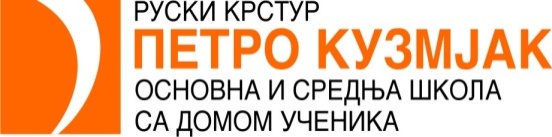 „ПЕТРО КУЗМЈАК“Русинска 63Руски КрстурТел. 025/ 703- 040Е- mail: petroso@eunet.rswww.petrokuzmjak.comРЕАЛИЗАЦИЈА ГОДИШЊЕГ ПЛАНА РАДА ЗА ШКОЛСКУ 2020/2021. ГОДИНУсептембар 2021.Садржај:ОСНОВНИ ПОДАЦИ О ШКОЛИОсновна школа у Руском Крстуру непрекидно ради од 1753. године на русинском наставном језику. Средња школа, односно гимназија, са краћим прекидима ради од 1954. године као једина средња школа са русинским наставним језиком код нас и у свету. У судски регистар код Привредног суда у Сомбору, школа је уписана под бројем фи 51-2010, број регистарског улошка 5-2 од 28.12.2010. године. Седиште школе је у Руском Крстуру, улица Русинска 63, а телефони су следећи :             - директор: 703-040             - стручна служба: 703-041             - секретар: 03-042             - интернат: 703-044             - друга зграда- Замак: 703-043Школа има свој сајт: www.petrokuzmjak.com и три мејл адресе: petroso@eunet.rs, petroso@neobee.net и skolark@eunet.rsШкола је установа где је основна делатност :                         1. Основно образовање и васпитање                         2. Специјално образовање и васпитање ( за децу ометену у развоју )                         3. Средње образовање и васпитање                               - Гимназија општег смера ( IV степен образовања )                              - Туристички хотелијерски техничар ( IV степен образовања)                                                                                                                                                          4. Исхрана и смештај ученика у Дому ученика                          5. Продужени боравак за децу од  I - II разредаОсновна и средња школа ,,Петро Кузмјак“ у Руском Крстуру заједно користе расположиви простор, наставни кадар, наставна средства, као и административно техничку службу. Дом ученика и продужени боравак се такође налазе у склопу школе. У основној школи целокупна настава се изводи на русинском наставном језику, а у средњој школи двојезично- на русинском и српском наставном језику.2. МАТЕРИЈАЛНО ТЕХНИЧКИ И ПРОСТОРНИ УСЛОВИ РАДА2.1. Коришћење школског простора и опремеУ основној и средњој школи „Петро Кузмјак“ у Руском Крстуру се у школској 2020/21. години настава одвијала само у једној школској  згради због пандемије корона вируса  и епидемиолошких мера целе школске године.   	Сва одељења основне и средње школе су биле у једној згради, и свако одељење је имало своју учионицу. Све учионице и кабинети су се користили за наставу . Према стручном упутству министарства просвете, једном месечно смо правили месечни оперативни план основне и средње школе за организацију и реализацију образовно- васпитног рада по посебном програму за рад у условима пандемије вируса – covid 19, уз сагласност од школске управе у Сомбору. У месечном оперативном плану је тачно било наглашено која одељења су користила које учионице, и да ли су се делиле на групе или не. Целе школске године нижи разреди основне школе су наставу имале пре подне и редовно, виши разреди основне школе су ишли после подне, и због тога што су само пети и седми разреди наставу слушали до касно увече, и имали у касним сатима и контролне задатке, у месечном оперативном плану за јануар смо тражили промену распореда звоњења, где су ти разреди раније почињали с наставом. Они су наставу пратили редовно и онлајн по одлуци кризног штаба Републике Србије и општине Кула.Ученици средње школе су наставу пратили само пре подне редовно и онлајн мењајући се недељно, и период онлајн по одлуци кризног штаба Републике Србије и општине Кула. Кабинетска настава се није користила због специфичне ситуације са пандемијом корона вируса.	Школске 2020/2021. године смо имали у основној школи 15 одељења и до краја школске године 253 ученика , а у средњој школи 12 одељења и 204 ученика. Настава се у основној школи одвијала на русинском језику, а у гимназији на русинском и српском језику, а у смеру туристичко хотелијерски техничар на српском језику.Расположиви школски простор је био функционално распоређен како би се настава несметано и квалитетно одвијала, као  и ваннаставне активности у договору са ученицима. Постојећа наставна средства и гугл учионица су се користила према потребама наставних предмета за постојећу ситуацију. За време учења на даљину наставници су користили своје компјутере и радили преко гугл учионица, а пре тога је у школи била организована кратка обука наставника и за коришћење гугл мит часова. Такође је била стална сарадња наставника и рад на даљину је функционисао одлично. Током године један ученик је имао техничких проблема са рачунаром, па смо ученику припремали штампане материјале. До краја ове школске године, премештена је библиотека, на чијем месту ће бити паметан информатички кабинет.2.2. Реализација плана унапређивања материјално техничких услова радаПрва планирана активност замена осветљења у целој школи је  реализована у потпуности.Друга планирана активност замена инвентара у дому и набавка доставног возила за храну је делимично  реализована, за доставно возило за храну нисмо добили финансијска средства па га нисмо купили.Трећа планирана активност бетонирање школског дворишта није  реализована јер нисмо добили финансијска средства на конкурсу.Поред планираних активности, у току школске године реализоване су и непланиране активности.Прва реализована активност је опремање паметног информатичког кабинета по пројекту министарства.Друга реализована активност је кречење и уређивање хола школе према редовном финансијском плану општине Кула.Трећа реализована активност је набављена компјутерска опрема по урађеном пројекту министарства просвете - Стем учионица толеранције. 3.   КАДРОВСКИ УСЛОВИ РАДА 3.1. Директор школе и помоћник директораУ току школске 2020/2021. године дошло је до промена. Функцију директора је обављала Хелена Пашо Павловић до 16.10.2020., а од 17.10.2020. као в.д. директора почела је да ради Наталија Будински. Помоћник директора је Љиљана Фина целе школске године.3.2. Наставно особљеУ току школске 2020/2021. године било је промена у саставу наставног особља због пандемије корона вируса. Како су наставници били позитивни на корона вирус и у изолацији, биле су обезбеђене стручне замене за то време.Пошто је Наталија Будински, професор математике, почела да ради као в.д директор, уместо ње је радила у првом полугодишту Валентина Тиркајла и Бојана Ђанковић, а у другом полугодишту Кристина Молнар у основној школи, а Оливера Винаји и Татјана Бучко Рац у средњој школи. Информатику у основној школи је преузео Марко Новаковић, а у средњој школи Ана Вујасин.Хелена Пашо Павловић са места директора је прешла у наставу, као наставник социологије, грађанског васпитања и изборних предмета језик, медији и култура и религије и цивилизације, а добила је и одељенско старешинство. Колесар Татјана је престала са радом. Мирјана Јоковић, која је била на месту одржавања ИТ система  прешла је у наставу и дом ученика, и добила одељенско старешинство. Уместо Сакач Виктора као наставника енглеског језика у основној школи радила је Ивана Радуловић. Уместо Ванесе Чизмар која је отишла на трудничко боловање, латински језик је предавала Драгана Гаћеша.Сви остали наставници су радили до краја школске године.3.2.1. Задужења наставника Нижи разредиПредметни наставници3.2.2. Структура радног времена наставникаСве реализоване активности су забележене у електронском дневнику.3.2.3.  Руководиоци стручних већа-актива3. 2. 4.  Руководиоци одељенских већа3. 2. 5.  Остала задужења3. 2. 6. Запослени радници на боловању Међеши АлександраРац ПаулинаМормил ЕлаЧизмар ВанесаКандрач Кристина3. 2.7. Наставни кадар (нестручно заступљена настава)3. 3. Ваннаставно особљеУ току школске 2020/ 2021. године било је промена у саставу ваннаставног особља због пандемије корона вируса,  тако да су биле обезбеђене стручне замене за то време.3. 4. Кадровски услови рада домаДо краја школске године било је промена у кадру дома. Управник дома је отишао у пензију , па је Будински Еуфемија од 31.05.2021. године постављена на његово место. Васпитач Зоран Јанковић је отишао у пензију, па је уместо њега од 10.03.2021. године  почела да ради Марина Дудаш, која је већ радила у дому од 09.11.2020. Исто тако је Марина добила и место васпитача уместо Еуфемије Будински, па је од 01.06.2021. године до краја школске године имала 100%. Марко Новаковић је добио 60% норме као васпитач од 01.06.2021. године.3. 5. Термини пријема родитељаЗбог епидемиолошке ситуације настале због корона вируса, ове школске године на отвореном простору су одржани родитељски састанци првих разреда основне и средње школе као и петих разреда основне школе, а сарадња са родитељима се одвијала преко одељенских старешина и управе школе.4. ОРГАНИЗАЦИЈА ВАСПИТНО-ОБРАЗОВНОГ РАДА ШКОЛЕ4. 1. Бројно стање и успех ученика основне школе Три ученика четвртог разреда, два ученика петог разреда и један ученик шестог разреда наставу  су пратили наставу по ИОП-у 1 , а један ученик у другом разреду, један  у четвртом, двоје у петом, двоје у осмом разреду у редовној настави, наставу су пратили по ИОП-у 2.Троје ученика се уписало преко здравствене комисије у средњу школу на основу ИОП 2, једни родитељи нису отишли да потпишу решење, па је ученик морао да се уписује редовним путем.И ове школске године ученици виших разреда су одлуком кризног штаба Републике Србије и општине Куле и министарства просвете један део школске године наставу пратили на  даљину због корона вируса. Велика већина ученика се укључила у гугл учионице. Једном ученику се делио штампани материјал, како би редовно пратио наставу, и радио домаће задатке. Ученици нижих разреда наставу су пратили редовно у школи. На крају наставне 2020/2021. године у основној школи нема слабих оцена.У школској 2020/2021. години градиво је  реализовано  из свих предмета.ВЛАДАЊЕ  УЧЕНИКА ОСНОВНЕ ШКОЛЕ У 2020/2021. ГОДИНИУспех ученика на завршном испитуРУСИНСКИ ЈЕЗИК – 8,23 од могућих 13МАТЕМАТИКА 7,98 од могућих 13КОМБИНОВАНИ – 9,84 од могућих 144. 2. Бројно стање и успех ученика средње школе на крају школске 2020/2021. годинеУСПЕХ УЧЕНИКА У ГИМНАЗИЈИ – ОПШТЕГ ТИПА        УСПЕХ УЧЕНИКА У СМЕРУ ТУРИСТИЧКИ ТЕХНИЧАРУСПЕХ УЧЕНИКА СРЕДЊЕ ШКОЛЕВЛАДАЊЕ УЧЕНИКА У ГИМНАЗИЈИВЛАДАЊЕ УЧЕНИКА ТУРИСТИЧКОГ СМЕРАМАТУРСКИ ИСПИТ У ЈУНСКОМ РОКУУ јунском року матуру није полагала једна ученица туристичког смера из здравствених разлога и три ученика гимназије који су имали недовољне оцене.МАТУРСКИ  ИСПИТ У AВГУСТОВСКОМ РОК У                       4.3. Кретање ученика у току школске године – флуктуација ОСНОВНА ШКОЛА I –IVОСНОВНА ШКОЛА V - VIIIСРЕДЊА ШКОЛА- ГИМНАЗИЈА СРЕДЊА ШКОЛА- ТУРИСТИЧКИ ТЕХНИЧАР4. 4. Динамика тока школске годинеЗбог пандемије корона вируса и препоручених епидемиолошких мера, настава се одвијала и редовно и онлајн. Ученици основне школе су ишли редовно на наставу, док кризни штаб Републике Србије и општине Кула нису донели одлуку о онлајн настави за ученике виших разреда. Настава у средњој школи се реализовала једне недеље у школи, друге недеље онлајн. Ученици средње школе су пратили наставу по препоруци кризног штаба Републике Србије и општине Кула. Радило се према оперативном плану за организацију и реализацију образовно- васпитног рада по посебном програму за рад у условима пандемије вируса ковид 19. У одељењима где је било више од 15 ученика у одељењу, одељења су дељена на 2 групе. Радило се по инструкцијама и упутствима министарства просвете, било је корекција у школском календару којих смо се такође придржавали.  4. 5. Дан отворених врата за родитеље Ове школске године сарадња са родитељима се одвијала преко одељенских старешина због ситуације са корона вирусом и препорученим епидемиолошким мерама којих се школа придржавала.4. 6. Реализација годишњег фонда редовне, изборне, допунске и додатне наставе у основној школиПРВИ РАЗРЕДОбавезни део школског програмаНаставни план – IaОблици образовно -васпитног рада којима се остварује обавезни и изборни наставни предметиНаставни план – IбОблици образовно -васпитног рада којима се остварује обавезни и изборни наставни предметиДРУГИ РАЗРЕДОбавезни део школског програмаНаставни план- IIaОблици образовно-васпитног радаНаставни план- IIбОблици образовно-васпитног радаТРЕЋИ РАЗРЕДОбавезни део школског програмаНаставни план-IIIаЧЕТВРТИ РАЗРЕДОбавезни део школског програмаНаставни план- IVaОблици образовно-васпитног радаНаставни план- IVбПЕТИ РАЗРЕДИОбавезни део школског прогамаНаставни план-  Vа одељењеОбавезни део школског програмаНаставни план - Vб одељењеОблици образовно - васпитног рада којима се остварују обавезни и изборни наставни предметиШЕСТИ РАЗРЕДОбавезни део школског програмаНаставни план- VIа одељење         Облици образовно - васпитног рада којима се остварују обавезни и изборни наставни предметиНаставни план –VIб одељењеОблици образовно - васпитног рада којима се остварују обавезни и изборни наставни предметиСЕДМИ РАЗРЕДОбавезни део школског програмаНаставни план - VIIа  одељењеОблици образовно - васпитног рада којима се остварују обавезни и изборни наставни предмети              ОСМИ РАЗРЕДОбавезни део школског програмаНаставни план – VIIIа одељењеОблици образовно - васпитног рада којима се остварују обавезни и изборни наставни предметиНаставни план- VIIIб одељењеОблици образовно - васпитног рада којима се остварују обавезни и изборни наставни предметиРЕАЛИЗАЦИЈА НАСТАВНОГ ПЛАНА ОСНОВНОГ ОБРАЗОВАЊА ЗА УЧЕНИКЕ ЛАКО МЕНТАЛНО ОМЕТЕНЕ У РАЗВОЈУОбавезне наставне активности- седми разред.Обавезне наставне активности- осми разред.4.7. Реализација годишњег фонда редовне, изборне, допунске и додатне наставе у средњој            школи4.7.1. Реализација часова у току школске године, проценат реалзације, укупно, од планираног по предметима- гимназијаПРВИ РАЗРЕД- НАСТАВА НА РУСИНСКОМ ЈЕЗИКУЗБИРНА ТАБЕЛА:ПРВИ РАЗРЕД- НАСТАВА НА СРПСКОМ ЈЕЗИКУ1. Обавезни део школског програмаЗБИРНА ТАБЕЛА:ДРУГИ РАЗРЕД- НАСТАВА НА РУСИНСКОМ ЈЕЗИКУЗБИРНА ТАБЕЛА:ДРУГИ РАЗРЕД- НАСТАВА НА СРПСКОМ ЈЕЗИКУ1.Обавезни део школског програмаЗБИРНА ТАБЕЛА:ТРЕЋИ РАЗРЕД- НАСТАВА НА РУСИНСКОМ ЈЕЗИКУЗБИРНА ТАБЕЛА:ТРЕЋИ РАЗРЕД- НАСТАВА НА СРПСКОМ ЈЕЗИКУ1.Обавезни део школског програмаЗБИРНА ТАБЕЛА:ЧЕТВРТИ РАЗРЕД- НАСТАВА НА РУСИНСКОМ ЈЕЗИКУЗБИРНА ТАБЕЛА:ЧЕТВРТИ РАЗРЕД- НАСТАВА НА СРПСКОМ ЈЕЗИКУ1.Обавезни део школског програмаЗБИРНА ТАБЕЛА:СМЕР ТУРИСТИЧКИ ТЕХНИЧАРТУРИСТИЧКИ ТЕХНИЧАР ПРВИ РАЗРЕДЗБИРНА ТАБЕЛА:ТУРИСТИЧКИ ТЕХНИЧАР ДРУГИ РАЗРЕДЗБИРНА ТАБЕЛА:ТУРИСТИЧКИ ТЕХНИЧАР ТРЕЋИ РАЗРЕДЗБИРНА ТАБЕЛА:ТУРИСТИЧКИ ТЕХНИЧАР ЧЕТВРТИ РАЗРЕДЗБИРНА ТАБЕЛА:4. 7. 2. Реализација слободних активностиСве је забележено у електронским дневницима.4. 7. 3.  Реализација допунске наставеСве је забележено у електронским дневницима.4.7. 4.   Реализација додатне наставеСве је забележено у електронским дневницима.4.7. 5. Реализација припремне наставеСве је забележено у електронском дневнику.Средња школаУ договору са ученицима наставници припремну наставу организују и пре завршетка наставе. После наставног периода часови су се одржавали по распореду часова. Ученици су долазили редовно на те часове.4. 8. Ритам радног дана школе и распоред часова  Настава се и прошле школске године одржавала по предвиђеним сменама и распореду часова. Било је промене распореда у току школске године. Усклађивали смо распоред часова  за наставнике који раде у две школе, а који су почели да раде у току школске године. Ритам радног дана у дому ученика се одвијао према устаљеном распореду. Настава  за средњу школу за прву групу је почињала у 7.25 а за основну у 8.00 часова, односно 13.30 а за другу групу  у средњој школи од 10.45, а у основној на почетку школске године од 16,50. Касније смо добили сагласност ШУ да виши разреди прва група почиње са наставом у 10.45 а друга у 14.05. да се ученици не би задржавали у школи до касних вечерњих сати, и писања контролних у то време кад су ученици били већ јако уморни . Због пандемије ковида 19, часови су трајали по 30 минута, а ученици су били подељени на две групе, тамо где је било ученика више од 15. Ученици нижих разреда и ученици специјалног одељења наставу су пратили редовно у школи. Ученици виших разреда су наставу пратили у школи, а на онлајн наставу су прешли    када је кризни штаб општине Кула и кризни штаб Републике Србије дао препоруке да због великог броја заражених ковидом 19 су ученици сигурнији кући. У средњој школи, радило се по моделу једне недеље у школи, друге онлајн. Једно дуже време , онлајн се радило када је кризни штаб општине Кула и кризни штаб Републике Србије дао препорукеда се ради од куће због безбедности ученика. Школски календар у току школске године се више пута мењао, школа је поступала у складу са тиме, до краја се наставно градиво реализовало према плану.4. 9. Распоред радног времена директора, помоћника директора, стручних сарадника и осталих запосленихСво наставно особље се придржавало свог радног времена. Због пандемије вируса ковид 19, за време онлајн наставе, и код промене распореда часова и почетка наставе, и наставници и сви запослени су прилагодили своје време за рад према таквом распореду. Такође су се наставници прилагодили  ученицима и у гугл учионици, и припремању штампаних материјала,  како би могли сви да се укључе у такав вид наставе и редовно прате наставу. 4. 10.  Реализација изборних предмета, слободних и ваннаставнихактивности и пројектне наставеСРЕДЊА ШКОЛА- изборни предметиИзборни предмети у гимназији први и други разредИзборни предмети у смеру туристички техничар4. 11. Реализација школског календара и значајних активности у школи5. СТРУЧНИ ОРГАНИ У ШКОЛИ5. 1. Реализација рада педагошког колегијума за школску 2020/ 2021. ГодинуУ току школске 2020/2021. године Педагошки колегијум је одржао 4 седнице:4.10. 2020. Усвајање Плана рада Педагошког колегијума за школску 2019/2020 годину;Обавештење о стручном усавршавањуУсвајање ИОПаРазно26. 11. 2021.Усвајање ИОПа за други квартал за основну школуУсвајање ИОПа за други квартал за средњу школуРазно2. 03. 2021.Усвајање ИОП-а за друго полугодиште и трећи квартал и вредновање ИОП-а8. 04. 2021.Усвајање ИОП-а за  четврти квартал и вредновање ИОП-а из трећег квартала28. 06. 2021. Усвајање Извештаја Тима за ИОПРазно5.2.  Реализација рада наставничког већаРеализација рада наставничког већа- основна школаПроблематика о којој се расправљало је била следећа :Усвајање школске документације Обавезама запосленихГодишњи план рада, школска документа, календар рада, подела наставних часова на наставнике, подела учионицаРеализација годишњег плана рада за школску 2020/2021. годинуОрганизацији обавезно-васпитног рада у школиРеализација наставе по посебном програму за рад у условима пандемије вируса ковид 19, мере заштите,избор модела наставе и подела учионицаШколски документиИзборним предметимаИзгледу наставних плановаКадровски услови радаУспех, владање, изостанци и понашање ученика, похвале, избор ученика генерацијеОбука наставника за рад у гугл митуСамовредновање кључне области –Настава и учењеОрганизовање, реализација и анализа манифестација у школи,  хуманитарних и осталих акција, Дан школеСтручно усавршавање, обука у установиЕлектронски дневникНовине у новом закону о основама система образовањаОпштински савет родитељаДавање мишљења о кандидатима за директораЕлектронски упис ученика у први разред ОШЕкстерна инспекција као саветодавнаНови сајт школеИОП Презентација школеДежурство у школском објектуНацрт статута школеТакмичења ученикаИзвештај са завршног испитаОријентациона подела часоваУпис у први разред основне школе , средње школе и интернатФормирање  тимова и избор нових члановаРеализација школског развојног  плана и ефекти реализацијеИзвештаји о стручним усавршавањимаАнализа посећених часоваНови распоред часоваКалендар, правилник и  договор о организовању такмичења у нашој школи и резултати такмичењаИзбор уџбеника, бесплатни уџбенициМатурски испитиДокументација актива и тимоваИницијални тестРеализација рада наставничког већа- средња школаПроблематика о којој се расправљало је следећа:Усвајање школске документацијеОбавезама запосленихГодишњи план рада, школска документа, календар рада, подела наставних часова на наставнике ,подела учионицаРеализација годишњег плана рада за школску 2020/2021. годинуОрганизацији обавезно-васпитног рада у школиРеализација наставе по посебном програму за рад у условима пандемије вируса ковид 19, мере заштите,избор модела наставе и подела учионицаШколски документиИзборним предметимаИзгледу наставних плановаКадровски услови радаУспех, владање, изостанци и понашање ученика, похвале, избор ученика генерацијеОбука наставника за рад у гугл митуСамовредновање кључне области –Настава и учењеОрганизовање, реализација и анализа манифестација у школи,  хуманитарних и осталих акција, Дан школеСтручно усавршавање, обука у установиЕлектронски дневникНовине у новом закону о основама система образовањаОпштински савет родитељаАнализа нашег радаДавање мишљења о кандидатима за директораЕлектронски упис ученика у први разред ОШЕкстерна инспекција као саветодавнаНови сајт школеИОП Презентација школеДежурство у школском објектуНацрт статута школетакмичења ученикаИзвештај са завршног испитаОријентациона подела часоваУпис у први разред основне школе , средње школе и интернатФормирање  тимова и избор нових члановаРеализација школског развојног  плана и ефекти реализацијеИзвештаји о стручним усавршавањимаАнализа посећених часоваНови распоред часоваКалендар, правилник и  договор о организовању такмичења у нашој школи и резултати такмичењаИзбор уџбеника, бесплатни уџбенициМатурски испитиДокументација актива и тимоваИницијални тестови5. 3. Реализација рада одељенских већаОсновна школа Седнице одељенских већа нижих разреда у овој школској години одржане су 5 пута, у 3а и 4 разредима  6 пута а расправљало се о следећим темама- Договор и израда планова   рада, школски календар , распоред контролних и писмених задатака, учење, анализа успеха ученика и владање ,посебно ученици који су у инклузији,  реализација наставе и учења , посебно у онлајн настави, додатна и допунска настава,правилник о учењу на даљину ,подела учионица, договор о иницијалном тестирању и анализа , праћење напредовања од иницијалног преко критеријумских тестова по полугодишње оцене , анализа е дневника, избор родитеља у савет родитеља,упис нових ученика, избор уџбеника за 4 разред основне школе- избор издавачких кућа ( за превод уџбеника на русински језик), избор уџбеника за 1,2,3 разред. Упознавање одељенског већа 5 разреда са ученицима 4 разреда од стране учитељица 4 разреда.Седнице одељенских већа виших разреда одржанe су 6 пута, у 5 и 8 разредима 7 пута.Израда и усвајање планова  рада, календар рада,информације о избору за савет родитеља, усаглашавање распореда писменик и контролних провера, правилник о учењу на даљину, иницијални тестови за ученике и анализа, усвајање распореда часова и дежурство наставника, професионална оријентација – посебно у 7 и 8 разреду,извештаји за школску управу о реализацији наставе по посебном програму за рад у условима пандемије вируса ковид 19, потешкоће у учењу и договор о начину рада за неке ученике,анализа успеха ученика и опомене и ученици у инклузији,анализа процена степена остварености циљева и исхода ученика који наставу прате по ИОП2,рад у гугл учионици и информације о настави на даљину, организација наставе од 5-8 разред, припремна  настава,  понашање ученика и васпитно дисциплинске мере,избор ученика генерације, посебне дипломе и похвале, реализација наставе и учења посебно онлајн наставе,  подела учионица,  анализа посећених часова у ес дневнику, информације о завршном испиту, договор о програму за испраћај 8 разреда и матура, договор о реализацији годишњег плана рада школе, упис нових ученика, избор уџбеника за 8 разред основне школе- избор издавачких кућа ( за превод уџбеника на русински језик), избор уџбеника за 5,6,7 разред ,потврђивање успеха на завршном испиту. Праћење напредовања ученика од иницијалног преко критеријумских тестова по полугодишње оцене и њихова постигнућа,, анализа интерних тестирања, реализација наставног градива, упознавање одељенског већа 5 разреда са ученицима 4 разреда од стране учитељица 4 разредаСредња школаСастанци одељенских већа у Гимназији и у средњој школи Туристички техничар пратио је проблеме везане за ученике и одељења, реализовано вођење документације са седница одељенских већа.  На 6 седница (код I-1 7 седница) одељенских већа средње школе у школској 2020/2021. години разматрала су се: усвајање плана рада,распореда писмених и контролних ,успех и дисциплина ученика на класификационим периодима и полугодиштима; мере и активности на побољшавању успеха, васпитно дисциплинске мере, организација  и реализација рада допунске, додатне и припремне наставе и ЧОС-а;  предлози ученика за награде и похвале, ученик генерације, вођење евиденције у електронском дневнику,презентација примера добре праксе, реализација наставе и учења, праћење напредовања ученика од критеријумских до полугодишњих оцена, процењивање по предметима способности ученика по ИОП-у.5.4. Реализација рада стручних већа за област предмета и остали програми5. 4. 1. Извештај рада актива природних наука за школску 2020/ 2021. Годину5. 4. 2. Извештајо раду стручног већа за области предмета ужестручна група за образовни профил туристички техничар  ИЗВЕШТАЈ О РЕАЛИЗАЦИЈИ ПЛАНИРАНИХ АКТИВНОСТИ ПОСРЕДСТВОМ  ПРАКТИЧНЕ НАСТАВЕ У БЛОКУ, ПРАКТИЧНЕ НАСТАВЕ И ПРОФЕСИОНАЛНЕ ПРАКСЕ ИЗ АГЕНЦИЈСКОГ И ХОТЕЛИЈЕРСКОГ ПОСЛОВАЊА И ДРУГИХ СТРУЧНИХ ПРЕДМЕТА2020/21. годинеСтручно већа за области предмета ужестручна група за образовни профил туристички техничар је радило у пуном саставу. Током шк.2020/21.године одржано је укупно 9 састанака на којима је разматрана проблематика у вези са наставом из стручних предмета као и осталим активностима које нису у директној вези са наставом, већ уопште, са образовно-васпитном делатношћу.Од реализованих активности посебно треба истаћи следеће:-израда Плана рада стручног већа-утврђивање уџбеника и других приручника и наставних средстава-начин израде и реализације планова рада наставника-реализовање наставних целина и програмских садржаја са планом наставе у блоку-усклађивање критеријума за оцењивање-организовање додатне, допунске и припремне  наставе-презентација материјала са семинара и стручних скупова-утврђивање испитник комбинација за израду практичног рада из АИХП-анализа реализације наставе у блоку, практичне наставе и професионалне праксе-анализа реализације матурских испита-анализа реализације Плана рада струћног већа за области предметаОстале реализоване активности спадају у извештај за развојни план школе и то:У  школск. 2020/21.години реализоване су следеће активности:Чланови већа констатују да су реализоване   планиране активности у оквиру својих могућности који су условљени пландемијом коронаа вирусом.5. 4. 3. Годишњи извештај уметничког актива за школску 2020/ 2021. СептембарПоставка изложбе ликовних радова ученика из претходне школске године. У складу са Стручним упутством за организацију и реализацију образовно-васпитног рада у основној школи у школској 2020/2021 певање није дозвољено, због тога је рад био значајно измењен. Рад ће бити усмерен на слушање музике, свирање, извођење покрета уз музику.Договор о критеријумима оцењивања, међупредметној повезаности и пројектне наставе у шестом разреду, плану стручног усавршавања, угледним часовимаОктобарЗа дечију недељу је организована изложба радова у холу школе,Организована је изложба поводом Дана здраве хране који се обележава 16.октобра.Договорен рад секције "Гитара"НовембарИзложба у оквиру манифестације «Костељникова јесен».  Избор песама за секцију ГитараДецембарИзложба новогодишњих честитки и припремање за божични вашар, прављење многобројних украса и израда магнета, чија сврха је било скупљање пара у хуманитарне сврхе.Украшавање паноа у холу са различитим божичним мотивима.Припремање цртежа за обележавање Дана Русина који је 17. јануара.„Инструменти у стилу праисторије“радионица у оквиру пројекта "СТЕМ учионица толеранције"Онлајн приредба поводом завршетка полугдишта.ЈануарИзложба поводом Дана Русина, ученички радови са часова ликовне културе. Изложба је била постављена у холу школе.Изложба поводом школске славе Свети Сава, ученички радови са часова ликовне културе. Изложба је била постављена у холу школе.Одржана је приредба поводом школске славе светог Саве. На приредби је изведен рецитал. Певање није било заступљено због епидемиолошких мера.. ФебруарНа часовима ликовне културе спремају се мотиви за Дан заљубљених-срца, хамери са мотивима љубави, стихови о љубави.Због неповољне епидемиолошке ситуације у Општини прешло се на наставу на даљину. Договорен је начин рада. Осим организације наставе, пружена је и додатна подршка у ченицима и родитељима који се слабије сналазе у онлајн настави путем упутава, слика о томе како се користи Гугл учионица, како се користе поједини сајтови, портали, како слати домаће задатке, истовремено и контакти путем телефона, друштвених мрежа.МартИзложба радова ученика из основне школе поводом 8. марта.Почетак наставе на даљину. Договор о начину рада, критеријумима и начину подршке за ученике и њихове родитеље."Ја-композитор" пројектни задатак за први разред гимназије. Задатак је био снимити видео у којем се у првом лицу претставља као композитор. Видео је требао бити поткрепљен сликама везано за композитора. Април„Моја мелодија у стилу пентатонике“ радионица у оквиру пројекта "СТЕМ учионица толеранције". Ученици су осмислили мелодију у стилу пентатонике, а затим направил кратак видео са традиционалним јапанским пејзажима. Најбољи су објављни на сајту школе.Од половне априла се завршава настава на даљину.МајИзложба слика поводом Дана планетеДоговор о начинима како одржати приредбу за мале матуранте. Две опције су узете у обзир, а која од њих ће се одржати зависи од епидемиолошких мера које ће бити на снази у јуну.ЈунПриредба- испраћај ученика осмих разреда. Приредба је припремљена у електронском облику да би смањили број присутних ученика.  Приредбу су припремили ученици седмих разреда и разредна старешина као и наставници Марија Колошњаји Златица Малацко.Чланови већа:Марија Колшњаји- наставник ликовне културеЛидија Пашо- наставник музичке културеИгор Радовић- наставник ликовне културеИзвештај саставила Лидија Пашо5. 4. 4. Извештај активa наставника језикаАктив наставника језикаЧЛАНОВИ АКТИВА:ЈОКИЋ КРИСТИНА –енглески језикФИНА ЉИЉАНА- енглески језикБУЧКО АНДРЕА- енглески језик- КООРДИНАТОРРАДУЛОВИЋ ИВАНА- енглески језикШЕВИЋ AЛЕКСАНДРА-енглески језикБАЉИНТ МАРИЈА-српски језикХОМА ТАМАРА-русински језикЧАПКО ЕУФЕМИЈА- српски језикЏУЏАРКАРОЛИНА-русински језикГАЋЕША ДРАГАНА-италијански и латински језикКИЛИЋ БИЉАНА-немачки језикСПАСИЋ САШКА-немачки језикМАЛАЦКО ЉУПКА-русински језикТРОГЕРТ ЈЕЛЕНА-српски језикОДРЖАНЕ ПЛАНИРАНЕ АКТИВНОСТИПЛАНИРАНЕ НЕРЕАЛИЗОВАНЕ АКТИВНОСТИ  (нереализоване активности због вируса)
            1. Поетско вече поводом дана љубавиПосета сајму књигаШколско,општинско, окружно и републичко такмичење из српског језика за ученике средње школеТакмичења из српског као нематерњег језика за ученике основне школеДрамски меморијал Петра Ризнича ЂађеФестивал науке у нашој школиПРИМЕРИ ДОБРЕ ПРАКСЕДрагана Гаћеша, италијански језикТоком другог полугодишта реализована је припремна настава за матурски испит из италијанског језика, делом преко Гугл учионице, Јутјуба, а пред сам испит и у школи. Реч је о конверзацији на рецепцији хотела где ученик има улогу службеника на рецепцији, а испитивач је гост. Тај део матурског испита положили су сви ученици.Током наставе на даљину путем Гугл учионице ученици су упознати са фестивалом у Сан Рему (март), карневалом у Венецији (фебруар) - правили су презентације, слушали музику, упознали се са неким новим именима из света музике.Дана 25. марта обележили смо „Дантеди“ – дан посвећен Дантеу Алигијерију. Ове године се обележава 700 година од смрти овог песника, те су понућени бројни садржаји на интернету. Подсетили смо се ко је Данте, каква је била његова љубљв према Беатриче, читали одломке његових дела.У учионици на Инстаграму подсетили смо се који су то гестови које користе Италијани, зашто их толико користе и у којим ситуацијама. Такође, причали смо о италијанским пословицама, упоредили их са пословицама које се чују код нас.За школски часопис „Time out“ припремљен је чланак о занимљивостима о Италији и италијанском језику.Сашка Спасић, немачки језикУченици 4. Разреда гимназије су добили задатке на настави немачког језика на даљину да представе  кроз ппт презентације или на постерима разне градове као туристичке атракције, или другачије речено да се ставе у улогу туристичког водича. Резултати су биле занимљиве презентације које су садржале интересантне информације, прелепе слике градова и места која обавезно морају да посете. Ученици су се максимално потрудили око овог задатка и били успешни.Андреа Бучко, енглески језикУченици су за дан европских језика, 26.09.2020. правили паное у холу школе. На часовима енглеског језика од првог до четвртог разреда основне школе, ученици су правили различите украсе које су касније продавали на божићном вашару. Новац који сакупљен од продаје украса и декорација прослеђен је за хуманитарне сврхе.Свети Сава- квизУ сарадњи са Александром Шевић и Сашком Спасић, организован је квиз и језичка радионица из енглеског и немачког. Ученици су учествовали у активностима, те су били награђени оценама. Циљ ове активности је био да ученици међусобно комуницирају, сарађују и науче нешто ново из оба језика.Александра Шевић, енглески језикПревођење текстоваУченици четвртог разреда гимназије су активно учествовали у превођењу разних врста текстова. Након израде рада, поредили су свој начин превођења са другима. Циљ ове активности је био да ученици створе поштовање туђих идеја, размена података, сарадња, тимски рад... Ученици су награђени оценама за свој труд.Групни рад- презентацијеУченици првог и другог разреда правили су презентације на теме везане са туризам како би им на тај начин подстакла креативност. Циљ ове активности је био да ученици развију међусобну сарадњу, критички приступ и боље познавање дате области. Такође, циљ је био да се развије међусобна комуникација међу ученицима и дигитална писменост током онлине наставе, употреба скупљених података (током прикупљања података, ученици су постали свесни веродостојности разних извора, те научили да не прикупљају податке са интернета, уколико извори нису поуздани), учење на даљину, развијање истраживачких и комуникационих компетенција...Ученици су били успешни у прикупљању информација и обради података, те су награђени добрим оценама. 5. 4. 5. Реализација годишњег плана рада актива физичке културе за школску 2020/ 2021. ГодинуАктив физичке културе је одржао три седнице и то: У септембру и новембру 2020.г. и априлу 2021.г.СЕПТЕМБАРпостигнут је договор и одабир спортских секција на основу анкетеОКТОБАРодржано је општинско такмичење  у стоном  тенису  у Руском Крстуру за С.Ш. и О.Ш.у оквиру дечије недеље реализована је недеља шлолског спорта и одржан је јесењи кросодржано је окружно такмичење у стоном тенису  у Оџацима  за С.Ш. и О.Ш.            АПРИЛдана 23.04.2021.године одржан је пролећни кросдана 24.04.2021.године је одржано општинско атлетско првенство  у Црвенки за ученике О.Ш.дана 29.04.2021. године је одржано окружно атлетско првенство у Сомбору за ученике О.Ш.МАЈдана 13.05.2021.године је одржано међуокружно атлетско првенство у Новом Саду за ученике О.Ш.ЈУН22.06.2021.године је одржан спортски дан  у нашој школи за ученике О.Ш и С.Ш.Председник актива физичке културе,Ороц Љубомир5. 4. 6. Реализација плана актива учитеља у школској 2020/ 2021. ГодиниУ школској 2020.-2021.години Актив учитеља је одржао 9 редовних седница на којима су обрађиване теме према плану рада.Рад Актива се због ефикасности одвијао и преко Вибер групе учитеља.Стручно усавршавањеУчитељице 1. разреда , као и учитељице 3. и 4. разреда које до сада нису биле на обуци за коришћење е- учионице  су успешно усавршиле своје дигиталне компетенције. Обука наставника за примену општих стандарда постигнућа за матерњи језик за крај 1. циклуса основног образовања и васпитања је одржана у нашој школи, 18. 11.2020.Поред чланова нашег Актива обуку су завршиле и учитељице које предају на русинском језику из Куцуре и Ђурђева. Обука је одржана у организацији ЗУОВа и Националног савета Русина. Предавач и аутор обуке је била Наталија Зазуљак. Већина чланова Актива су  онлајн завршили обуку за развој језичких компетенција наставника који наставу реализују на језицима националних мањина у чијем креирању су учествовали и колеге из наше школе. У другом полугодишту је успешно радио Клуб рецитатора који је основан као пројекат којим је школа конкурисала у Фонд за младе таленте Покрајинског секретаријата за младе и спорт и путем кога су добијена средства за ефикасниј рад Клуба. Шест учитељица је у јуну месецу завршило онлајн обуку за дежурне наставнике на тестирању осмих разреда на завршном испиту. Осам учитељица је било укључено у снимање часова русинског језика, тако да су у току ове школске године снимиле, преко камере или програма CAMTASIA,око 160 угледних часова који су доступни на посебној платформи.          Сарадња са родитељима Поред редовних родитељских састанака и индивидуалне сарадње са родитељима, који су реализовани преко родитељских Вибер група, сарадња са родитељима је због заведених епидемиолошких мера била посредна и у мањем обиму. Родитељи су помагали у реализацији Божићног и новогодишњег вашара тако да су код куће израдили украсе који су продавани, а неки од њих су и посетили вашар у школском дворишту уз поштовање мера заштите.Родитељ-гост на часуУ 2.б одељењу је родитељ, Јелена Шомођи, професор биологије, одржала радионицу Рециклажа.Сарадња са друштвеном срединомАктив учитеља је и ове специфичне школске године имао  сарадњу са многим организацијама и институцијама из наше друштвене средине.Национални савет Русинаснимање часова русинског језика и постављање на дигиталну платформуорганизација обуке о стандардима за русински језикДом културе          -    снимање рецитатора за општинску, зонску, покрајинску и републичку смотру                (Саша Паљенкаш )Туристичко удружење-    изложба фотографија Петра Дешича Русинска девојка (10.12.2020.)НИУ Руско Слово          -    слање ликовних и литерарних радова у часопис за децу Захрадка-     извештавање  са дешавања у школи за Рутенпрес, Руско слово и ЗахрадкуРТВ – русинска редакција          -    снимање прилога везаних за активности  у школиУдружење МНРО Плава птица          -     израда дарова за удружење у Дечјој недељи      Каритас-    предавање Заштита животне средине и превенција последица природних               несрећа (20.05.2021.)-    додела награда на ликовном конкурсу организованом после предавања(9.06.2021.)Музичка школа         -     промоција музичке школе (13.05.2021.)Месна заједница          -    организација спортских такмичења после акције чишћења базена (23.06.)     Добровољно ватрогасно друштвопредавање и показивање опреме (21.06.)посета деце из продуженог боравка приватном газдинству Звонимира Хајдука (зоо врт, музеј старих алатки – 18.09.2020.)Професинална оријентација ученикаУченици свих одељења су према плану на часовима одељенског старешине          радиле ликовне радове на тему Шта ћу бити кад порастем.Програм здравствене превенције и заштитеПоред тема из ове области, посебно везаних за заштиту од корона вируса и           значају личне хигијене које су обрађиване на часовима редовне наставе,          посебно на физичком и здравственом васпитању, ЧОСу, свету око нас и природи           и друштву, русинском, српском и енглеском језику, у нижим разредима су реали-          зовани и редовни систематски прегледи код зубара.                  У продуженом боравку су означени пригодним радионицама:                  - Дан чистих руку (15.10.2020.)                  - међународни дан здраве хране Баш хоћемо да будемо здрави (16.10.2020)                  - Дан јабука (20.10.2020.)               Одржана је и промоција флорбола, док је Дечјој недељи промовисан рукомет. За ученике 4. разреда је одржана радионица Ћелијаза сваког против коронавируса (26.05.2021.) у организацији Института за истраживања из биологијеСлавиша Станковић из Београда.Заштита животне срединеУ реализацији ове области активно су били укључени сви ученици нижих         разреда.Они су:         -     скупљали стари папир и пригодном изложбом означили Дан планете Земље              (22.04.2021.)        -     ученици 1а одељења са учитељицом Љубицом Бучко су садили цвеће код              споменика у школском парку                 -     скупљали су пластичне чепове који су сортирани и паковани 22.06.        -     слушали предавање Каритаса и учествовали на ликовном конкурсу на тему              загађења (20.05)        -     у продуженом боравку су означили Међународни дан лептира радионицомНајлепши лептири (28.05.2021.) и светски дан без дуванског дима (31.05.2020)        -     припремили и гледали представу Одаћу ти тајну са темом екологије (17.06.)        -     радионице са темом Рециклажа одржала је наставница биологије Јелена Шо-              мођи у четвртим разредима и 2.б одељењу-   Миа Чордаш је освојила 1. место на ликовном конкурсу у области Екологије              са радом ЗагађењеХуманитарне акцијеУченици нижих разреда су са својим учитељицама активно учествовали          у хуманитарним акцијама на нивоу школе:          -    у Дечјој недељи је скупљан новац који је додељен Друштву дистрофичара          и деци из наше школе којима је помоћ била потребна          -   израђивани су дарови за другове из удружења Плава птица (дечја недеља)          -  сви ученици су учествовали у изради, продаји и куповини божићних  нового-          дишњих украса на хуманитарном вашару (16.12.2020.)         -   преко пројекта СТЕМ учионица организоване су хуманитарне акције поделе             школског прибора, одеће и новогодишњих пакетића за децу у потреби из наше школе Смотре,такмичења, конкурси-   Школски сусрет рецитатора (21.04.2021.)-   општинска смотра рецитатора , учествовали Доротеа Рамач и Исак Новта       (30.03)-   зонска смотра рецитовања, учесници Доротеа Рамач и Исак Новта (13.14.04)-   покрајинска смотра у рецитовању, учесници Доротеа Рамач и Исак НовтаИсак осваја златну диплому као један од 9 најбољих рецитатора(12.05.)-   републичка смотра у рецитовању, учесник Исак Новта (29.05.)-   математичко такмичење Мислиша за пријављене ученике 2. и 4. разредаје организовано 21.05.2021.         -   Мултимедијални конкурс 9БУДИ Мале лудости, велике мудрости на коме је         Миа Чордаш из 4.б одељења освојила 1. награду за свој ликовни рад у области екологије (учитељица Веруна Међеши)        -   ликовни конкурс на тему Заштите животне средине и превенције последица            природних несрећа у организацији Каритаса на коме су награђена по три нај-            боља рада из сваког одељења, а сви учесници су добили симболичне награде            (9.06.2021.)  Васпитни рад школе          Поред часова редовне наставе, као и ЧОСа,грађанског васпитања и про-           јектне наставе, васпитни задаци су реализовани и кроз следеће активности:           -  Међународни дан мира је означен у продуженом боравку где су ученици            са својом учитељицом Славком Хајдук израдили пригодне плакате (21.09.)           - међугенерацијска сарадња је реализована организацијом квиз такмичењаДругачија математика који су за ученике 3. и 4. разреда припремили гим-        назијалци          -   деца су у Дечјој недељи цртали на тему Зашто волим Србију          - први дан недеље толеранције 16.11. је означен по одељењима, као и у проду-             женом боравку преко радионица на тему насиља у школи          - Међународни дан детета је означен у продуженом боравку израдом плаката            (20.11.)          - у продуженом боравку су ученици имали радионицу и израдили су паноеПравила понашања(25. 01.2021.)- Дан Русина је означен програмом који су припремили ученици 4.б одељења             са својом учитељицом Веруном Међеши (18.01. 2021.)          - Дан заљубљених и Дан матерњег језика (21.02.) су означени пригодним изло-            жбама по одељењима и у школском холу          - Дан борбе против вршњачког злостављања (24.02.) је означен пригодним ли-            ковним радовима и радионицама по одељењима као и радионицом Мој пријатељ у продуженом боравку          - Међународни дан детета је означен радионицом Да сви буду као деца у проду-            женом боравку (1.06.2021.)          - успешно је реализован пројекат Одаћу ти тајну који је покренула и реализовала           учитељица Ксенија Бођанец са својим ученицима из 4.а одељења, уз помоћ            другарица из 3. разреда и у сарадњи свих чланова Актива учитеља, који су по-           могли у реализацији представе са темом екологије израдом костима, сценогра-           фије, или као музички сарадници (17.06.2021.)                                                                               председница Актива учитеља Наталија Зазуљак5.4. 7. Реализација актива друштвених наука5. 5. Реализација актива одељенских старешина ИЗВЕШТАЈ  РАДА АКТИВА ОДЕЉЕНСКИХ СТАРЕШИНА (од 5 до 8 разреда) у ОСНОВНОЈ ШКОЛИ      . Одељенске старешине:5а – Дејан Бучко5б – Кристина Молнар6а – Марија Баљинт6б – Оливера Винаји7a – Каролина Папуга8а – Зденко Шомођи8б – Лидија ПашоПредседник актива: Кристина МолнарАКТИВНОСТИ – које су одрађене:СЕПТЕМБАРИзбор руководства одељења, избор представника за ученички парламент (VII, VIII разред) Избор родитеља у Савет родитеља на првом родитељском састанку - прва недеља септембраАнонимне анкете ученика, наставника и родитеља:,,Да ли се у школи осећам безбедно,, у току септембра – тим за заштиту ученика од насиља ,занемаривања и злостављањаАкција прикупљања рециклажног материјала (чепови, лименке, папир, пластичне флаше) –током целе школске годинеОбележавање Европског дана језика 26.09.Међународни дан мира 21.09.Правила понашања у школи,врсте и нивои насиља-радионицаИнформисање родитеља о Тиму против насиља,злостављања и занемаривања и о њиховим активностима и могућности тражења помоћи и подршке од Тима. - септембарОКТОБАРДечја недељаСистематски прегледи зубар и амбуланта – септембар и октобарЈесењи кросОбележавање ДАНА ЗДРАВЕ ХРАНЕ –изложба  идегустација здраве хране у холу школеОбележавање Европског дана борбе против трговине људима - 18.октобарФилм ,,Посматрачи,,- Тамара, Каћа и ПетарНОВЕМБАРАнализа успеха и владањаТолеранција у нашем одељењуОбележавање Међународног дана толеранције - 16.11Обележавање Међународног дана борбе против насиља над децом - 19.11Обележавање КОСТЕЛНИКОВЕ ЈЕСЕНИМесец борбе против алкохолизма.Болести зависности - алкохол и дуванДЕЦЕМБАРОбележавање Међународног дана борбе против сиде Новогодишњи и божићни вашар – хуманитарна акцијаЈАНУАРДан Русина – свечана академија 19.01.Свети Сава – школска слава 25.01.ФЕБРУАРДан заљубљених – Ах та љубавДан ружичастих мајица – 23.02.Од 24.02. школа је прешла на онлајн наставу, па се највише рачуна водило о подршки онлајн учења, завршном испиту, професионалној оријентацији и доброј сарадњи са родитељима и ученицима. Радило се у гугл учионици.МАРТРадило се у гугл учионици.АПРИЛРадило се у гугл учионици, до 19.04.2021.МАЈПролећни кросРадионица„Ћелија за сваког против корона вируса“ – 26.05.2021. (Представници са института за истраживања из биологије „Славиша Станковић” из Београда).ЈУНЕко шетња у природи у оквиру пројекта “Еко кутак”Чишћење базенаСпортски дан последњег дана школе 22.06.2021.Приредба за испраћај малих матуранатаРеализација рада актива одељенских старешина средње школеУ школској 2020/2021. години одељенске старешине активно су се ангажовале у решавању текућих проблема у одељењима Гимназије и одељењима Туристички техничар: пратиле су успех и резултате ученика, владање и изостанке ученика, нивоима и превенцији насиља, безбедности, сарађивале су са родитељима, са предметним професорима, са педагошком службом, са особљем интерната, са Домом здравља и локалном самоуправом, перманентно су сређивале документацију, организовале посете, на часовима одељенске заједнице је разговарано и организоване су активности на тему активног учења, техникама учења, о здрављу, о болестима зависности, о очувању животне средине, хуманитарне акције. Због тренутног проглашења пандемије нису се одржале неке активности. О проблемима ученика и одељења расправљало се на седницама Одељенског и Наставничког већа   као и на седницама актива.. Разредне старешине су биле у сталном контакту са ученицима да би настава на даљину могла несметано функционисати.Актив одељенских старешина и одељенске старешине организовале су следеће активности:Септембар:Организован је   свечани пријем ученика у први разред средње школеОдељенске старешине пратиле су адаптацију ученика у новој срединиОбележен је Међународни дан писменостиНационални турнир у дебатиМатематика у плесу Избор руководства одељења и њихове дужности Избор ученика за Ученички парламентУпознаванє зоз школским календаром, распоредом часова26.септембра обележен је Дан европских језика27. септембра обележен је Светски дан туризмаОктобар:У првој недељи обележена је Дечија недеља пригодним активностимаАктив физичке културе организовао је јесењи крос.Дани бундеве у КулиДан пешачења16. октобра обележен је Дан  здраве хранеНедеља италијанског језикаНовембар:Такмичење из атлетикеКараван интеркултурне едукацијеДецембар:Међународни дан волонтераШколски сајам туризмау холу школе организована је хуманитарна акција – Новогодишњи и Божични вашарЈануар:17. јануара обележен је Национални презник Русина27. јануара Свечаном академијом обележена је школска слава Свети СаваФебруар:Дан безбедности на интернету22. фебруара обележен је Дан матерњег језика Март:Онлајн Сајан образовања ,,Путокази,,Такмичење у пливањуАприл:Промоција факултета Одлазак ученика у Петницу Мај:Окружно такмичење из страних језикаМеђуокружно школско атлетско првенство Покрајинска смотра у рецитовањуОбележен је Дан школеЈун:Рециклажа старог папираОрганизовано је матурско вече за матуранте основне школеорганизована је додела диплома у средњој школикрајем јуна уручена су сведочанства ученицимаЧланови актива су: Малацко Љупка (I1) , Сабо Леона (I2), Гаћеша Драгана (I3)Пашо-Павлович Хелена (II1), Петковић Љупка (II2), Миљанић Бојана (II3)Бучко-Рац Татјана (III1), Фина Љиљана (III2), Војчена Аника (III3)Чапко Еуфемија (IV1), Јоковић Мирјана (IV2), Мирковић Јелена (IV3)Председник акитива: Малацко Љупка 5. 6. Реализација плана рада стручних сарадника школе5. 6. 1. педагогОве школске године су посао педагога обављале: Марија Шанта- педагог у основној школи; -100% радног aнгажовањаЉубица Њаради - педагог у средњој школи -100% радног ангажовањаАктивности су реализоване у складу са планом и актуелним потребама у току школске годинеСЕПТЕМБАРОКТОБАРНОВЕМБАРДЕЦЕМБАРЈАНУАРФЕБРУАРМАРТАПРИЛМАЈЈУНЈУЛАВГУСТ5. 6. 2. Реализација плана рада библиотеке за школску 2020/ 2021. годинуСЕПТЕМБАР1 .ПЛАН ЛЕКТИРА ЗА ОСНОВНУ И СРЕДЊУ ШКОЛУ 2.ДАН ЕВРОПСКИХ ЈЕЗИКА-26.09.2020.-ПОМОЋ УЧЕНИЦИМА ЗА ПРИКУПЉАЊЕ ЛИТЕРАТУРЕ У БИБЛИОТЕЦИ-ИЗ КЊИГА НА ВИШЕ ЈЕЗИКА ПО ИЗБОРУ УЧЕНИКА ЗА ЗИДНЕ НОВИНЕ (ученици бирају цитате из књига )3.ВОЂЕЊЕ ДОКУМЕНТАЦИЈЕ О ИЗДАТИМ КЊИГАМА4.ИЗРАДА ПЛАНА БИБЛИОТЕКАРА ЗА ОВУ ШКОЛСКУ ГОДИНУ 5.ПРОЈЕКАТ „БЕСПЛАТНИ УЏБЕНИЦИ“ – ПРИКУПЉАЊЕ ДОКУМЕНТАЦИЈЕ И ПРАВЉЕЊЕ СПИСКОВА УЧЕНИКАОКТОБАР1. МЕСЕЦ КЊИГЕ- ПАНОИ, РАДИОНИЦЕ, ПРИЧАОНИЦЕ2..ВОЂЕЊЕ ДОКУМЕНТАЦИЈЕ О ИЗДАТИМ КЊИГАМА3.СЛАЊЕ ИЗВЕШТАЈА О РАДУ БИБЛИОТЕКЕ ЗА ПРЕДХОДНУ ШКОЛСКУ ГОДИНУ ЕЛЕКТРОНСКИМ ПУТЕМ– У СОМБОРНОВЕМБАР1.ИЗЛОЖБА СТАРИХ ШКОЛСКИХ УЏБЕНИКА КОЈИ СУ СЕ КОРИСТИЛИ СРЕДИНОМ 20 ВЕКА У ЧИТАОНИЦИ (за ученике 3. и 4. разреда)2.ВОЂЕЊЕ ДОКУМЕНТАЦИЈЕ О ИЗДАТИМ КЊИГАМА3.ЗАВОЂЕЊЕ НОВИХ КЊИГАДЕЦЕМБАР1.САРАДЊА СА МЕСНОМ БИБЛИОТЕКОМ 2.САРАДЊА СА ВРТИЋЕМ ``БАМБИ,, У РУСКОМ КРСТУРУ3.ЈАВНО ИСТИЦАЊЕ ПРИСПЕЛИХ КОНКУРСА НА ОГЛАСНУ ТАБЛУ 4.ВОЂЕЊЕ ДОКУМЕНТАЦИЈЕ О ИЗДАТИМ КЊИГАМА5.ЗАВОЂЕЊЕ НОВИХ КЊИГА. ЈАНУАР1.ПРИКУПЉАЊЕ ЛИТЕРАТУРЕ И ПОМОЋ ЗА ПРИПРЕМАЊЕ УЧЕНИКА ЗА ШКОЛСКУ СЛАВУ ``СВЕТИ САВА,, И ИЗЛАГАЊЕ НА ПАНОУ2.ПРАЋЕЊЕ ПРОГРАМА КОЈИ СЕ СПРЕМА СВАКЕ ГОДИНЕ,СЛИКАЊЕ УЧЕНИКА ШКОЛСКИМ АПАРАТОМ3.ВОЂЕЊЕ ДОКУМЕНТАЦИЈЕ О ИЗДАТИМ КЊИГАМА4.ЗАВОЂЕЊЕ НОВИХ КЊИГА5. КОПИРАЊЕ СВАКОГ МАТЕРИЈАЛА КОЈИ ЈЕ ПОТРЕБАН ЗА НАСТАВУ- (цртежи, текстови, слике...)ФЕБРУАР1.ПРАЂЕЊЕ УСПЕХА НАШИХ УЧЕНИКА НА РАЗНИМ ТАКМИЧЕЊИМА И   КОНКУРСИМА2.ПРАЋЕЊЕ БОРАВКА НАШИХ УЧЕНИКА У ИС ,,ПЕТНИЦА,, И ВАННАСТАВНИМ АКТИВНОСТИМА3.ВОЂЕЊЕ ДОКУМЕНТАЦИЈЕ О ИЗДАТИМ КЊИГАМА4.ЗАВОЂЕЊЕ НОВИХ КЊИГА5.ИЗДАВАЊЕ ПОТРЕБНЕ ЛИТЕРАТУРЕ ЗА ДАН ЗАЉУБЉЕНИХ,ПРАЂЕЊЕ ПРОГРАМА И ,, БЕЛЕЖЕЊЕ ``  ДОГАЂАЈA У ШКОЛИ6.ПРАЋЕЊЕ ТАКМИЧЕЊА ИЗ РАЗНИХ ПРЕДМЕТА У ОСНОВНОЈ И СРЕДЊОЈ ШКОЛИ (НАРУЧИВАЊЕ И СПРЕМАЊЕ КЊИГА КОЈЕ СЕ ПОКЛАЊАЈУ ЗА ОСВОЈЕНА МЕСТА)7.ШКОЛСКА И МЕСНА СМОТРА РЕЦИТАТОРА(ПОМОЋ У ПРОНАЛАЖЕЊУ ОДГОВАРАЈУЋИХ ПЕСАМА ЗА РЕЦИТОВАЊЕ) 8.OБЕЛЕЖЕН ДАН МАТЕРЊЕГ ЈЕЗИКА 21.02.2021.МАРТ1.ПРАЋЕЊЕ КОНКУРСА, ТАКМИЧЕЊА,ОБЕЛЕЖАВАЊЕ ДАНА,ГОДИШЊИЦА2.РАД СА ДЕЦОМ ПО УЗРАСТИМА - УПУЋИВАЊЕ НА ЛИТЕРАТУРУ КОЈУ ТРЕБА ДА КОРИСТЕ3. РАЗГОВОР О ПРОЧИТАНИМ КЊИГАМА,ПОМОЋ ПРИ ОДАБИРУ КЊИГА КОЈЕ ЧИТАЈУ У СЛОБОДНО ВРЕМЕ(ПРЕМА УЗРАСТУ)4.ВОЂЕЊЕ ДОКУМЕНТАЦИЈЕ О ПРОЧИТАНИМ КЊИГАМА5. РАД НА БЕСПЛАТНИМ УЏБЕНИЦИМА ЗА ОСНОВНИ ШКОЛУАПРИЛ1.САРАДЊА СА ИЗДАВАЧКИМ КУЋАМА(КАТАЛОЗИ),ПЛАТО,НАУЧНА КЊИГА,МОЋ КЊИГЕ,КЊИГА КОМЕРЦ,КРЕАТИВНИ ЦЕНТАР2.РЕДОВНО ПРИМАЊЕ ЧАСОПИСА ИЗ РАЗЛИЧИТИХ ПРЕДМЕТА И НАРУЧИВАЊЕ НОВИХ3.ВОЂЕЊЕ ДОКУМЕНТАЦИЈЕ О ПРОЧИТАНИМ  КЊИГАМAМАЈ1.САРАДЊА СА ИЗДАВАЧКОМ КУЋОМ,, РУСКО СЛОВО``2.ПОМОЋ ОКО КОПИРАЊА ЗА РАЗНЕ АКТИВНОСТИ У ШКОЛИ (ТАКМИЧЕЊА, ПРИПРЕМА МАТУРСКИХ ИСПИТА, ЗАВРШНИХ ИСПИТА.....)3.ДАН ШКОЛЕ4.ПОРУЧИВАЊЕ КЊИГА ЗА ОДЛИЧАН УСПЕХ УЧЕНИКА И УЧЕНИКЕ ГЕНЕРАЦИЈЕ И ДЕЉЕЊЕ ОДЕЉЕНСКИМ СТАРЕШИНАМАЈУН1.ПРИКУПЉАЊЕ КЊИГА ПРЕД КРАЈ ШКОЛСКЕ ГОДИНЕ2.ЕВИДЕНЦИЈА ПРЕУЗЕТИХ И ПРОЧИТАНИХ КЊИГА3.ПИСАЊЕ РЕАЛИЗАЦИЈЕ ПЛАНА РАДА БИБЛИОТЕКЕБИБЛИОТЕКАРИ:- НЕНА  ПЈЕЧШИЋ- РАДОСЛАВ  ПАП5.7. Стручни активи5. 7. 1. Извештај тима за реализацију развојног плана школе за школску 2020/ 2021. Годину5. 7. 2. Извештај тима за израду и развој школског програмаЧланови тима:Јасминка Нађ - координаторНада КолошњајиТатјана МеђешиБојана МиљанићСопка Дејан, родитељПрви састанак тима: 10.9.2020.Присутни чланови: Нада Колошњаји, Татјана Међеши, Бојана Миљанић и Јасминка НађДневни ред:Договор о раду и одржавању састанакаПодела области за праћење између чланова тима
Чланови тима су се договорили да ће одржавати састанке свака два, три месеца у зависности од потрбе и у складу са ситуацијом (Ковид-19).Присутни су поделили области које су предвиђене за праћење од стране тог тима. Такође су се договорили да ће следећи састанак бити одржан пред крај првог полугодишта до када ће свако спремити извештај из области коју је пратио.Други састанак тима: 17.12.2020. (online)Присутни чланови тима Нада Колошњаји, Татјана Међеши, Бојана Миљанић и Јасминка НађДневни ред:Извештавање чланова тима о томе како су текле активности из области коју пратеДоговор о следећем састанку.
Присутни чланови су упознали присутне о току планираних активности из области којe прате.Договорили су се да би следећи састанак могао да се одржи пред крај трећег квартала, ради увида како се реализују активностиТрећи састанак тима: 25.03.2021. (online)Присутни чланови тима Нада Колошњаји, Татјана Међеши, Бојана Миљанић и Јасминка НађДневни ред:Извештавање чланова тима о томе како су текле активности из области коју пратеДоговор о следећем састанку, који би се реализовао пред крај школске године
Присутни чланови су упознали присутне о напредовању планираних активности из области којe прате.Договорили су се да би следећи састанак могао да се одржи пред крај школске године, ради увида како су се реализовале планиране  активности.Четврти састанак тима: 22.06.2021. Присутни чланови тима Нада Колошњаји, Татјана Међеши, Бојана Миљанић и Јасминка НађДневни ред:Извештавање чланова тима ообласти коју су пратили.Разно Извештај о реализацији планираних активности:Све што је планирано програмом заштите животне средине реализовано је у потпуности.Програм заштите ученика од насиља, злостављања и занемаривања реализован је у потпуности.Друштвено корисни и хуманитарни радје реализован.Програм школског спорта је реализован тако што је одржан јесењи и пролећни крос. Ученици су учествовали на такмичењима према календару Општинског савеза за спорт, у складу са ситуацијом Ковид-19. Програм сарадње са локалном самоуправом и сарадње са породицом реализован је према плану у складу са ситуацијом Ковид-19.План екскурзија није реализован због ситуације са корона вирусом. Програм безбедности и здравља на раду, програм здравствене заштите и програм социјалне заштите реализован је у складу са ситуацијом са корона вирусомНовопридошли ученици су упознати са директором, стручном службом и одељенским старешином који су их упознали са школским простором, ритмом рада школе. Координатор свих активности је педагог школе.Програм рада школске библиотеке је реализован.Индивидуални образовни планиви су се реализовали преко ИОП-а 1 и ИОП-а 2 у основној и средњој школи. Исходи су реализовани у високом проценту.Програм рада продуженог боравка обухваћа следеће активности:самосталан рад ученикаорганизовано слободно времетехничке и радно - производне активностиразвој логичког и радног мишљењаразвијање хигијенских навика.
Цео програм је реализован по плану.

 
Извештај су саставили проф.хемије Јасминка Нађ и проф.разредне наставе Нада Колошњаји5. 7. 3. Реализација рада стручног актива за инклузијуЧланови тимаМарија Шанта -координаторЊаради ЉубицаМирјана ЈоковићТ.Бучко РацЛидија ПашоЗденко ШомођиЈелена МирковићВеруна МеђешиНађ СлавкоЉупка Петковић, родитељСтручни тим за инклузију се бавио питањима детекције ученика са сметњама, упућивање на проверу способности и опредељивања да ли је потребна само индивидуализација или индивидуални образовни план. Тим је пратио напредовање ученика, предвиђао процедуре рада и механизме сарадње са родитељима ученика који наставу похађају по ИОП- у.Стручни тим у току школске године је одржао 7  састанака.  Према плану тим је сагледао потребе   за примену ИОП-а1 код 7 ученика у ОШ на почетку школске године, до краја године само 6. За примену ИОП-а 2 код 4 ученика у ОШ, а до краја школске  године 7 и код 6 ученика у СШ.  Нису сви ученици подједнако били мотивисани за рад , посебно због услова пандемије 19 ( онлајн настава једно време), и због својих потешкоћа нису баш сви у потпуности остварили предвиђене исходе. Неки су имали потешкоћа у почетку, а неким ученицима  због техничких проблема су наставници прослеђивали штампане материјале, али до краја ученици су остварили предвиђене исходе иако код неких ученика нису у потпуности.Такође се помно пратио рад и понашање ученице СШ, која је имала потешкоћа до краја наставне године, па није изашла на матуру у редовном јунском  року.  као ни у августовском.Остали талентовани ученици су имали могућност да похађају разне понуђене секције у школи,иако смањено ове школске године због пандемије ковид 19 и посебних услова у школи, или на додатну наставу и на нека такмичења где су могли на најбољи начин да искажу своје знање и  креативност, а за остале ученике,  ученике из осетљивих група смо организовали разне компензаторске активности и омогућили ученицима учествовање према њиховим интересовањима и могућностима или неку хуманитарну помоћ како би се и на тај начин охрабрило децу и њихово самопоуздање.Све активности које су се реализовале и за време редовне наставе и за време онлајн наставе су евидентиране у дневницима образовно-васпитног рада.Реализација компензаторских  активности је у записнику стручног тима за инклузију.У децембру месецу организован је хуманитарни новогодишњи-божићни вашар, и сав новац који смо сакупили одвојили смо на 2 ученика са потешкоћама( 1 ученик 5 разреда у редовној настави ИОП2, а други 7 разред специјалног одељења). У удружењу МНРО ,,Плава птица,, ученицима је урађен први преглед и дијагностика и дат извештај са упутствима на који начин даље радити са ученицима, и предвиђена едукација учитеља, наставника језика и одељенских старешина о раду са децом са потешкоћама.Такође је за 4 ученика осмог разреда основне школе који су похађали наставу по ИОП-у2 (из редовних одељења и специјалног одељења) у окружну здравствену комисију послата три предлога са образложењем за наставак школовања. Све је то одрађено у сарадњи са ученицима и родитељима-старатељима и општинском  интерресорном комисијом .Тим је такође донео акциони план за планирање, организовање и спровођење завршног испита за та 3 ученика осмог разреда, као и индивидуални програм професионалног усмеравања за сваког ученика посебно. Послати су захтеви на интерресорну комисију за сва 3 ученика са предлозима за наставак школовања. Донешен је и план припремне наставе ,  ученици који су наставу пратили по ИОП-у2 су долазили са својим одељењем.Ученици специјалног одељења су долазили на припремну наставу по распореду редовних часова.Родитељи сво четворо ученика су били веома задовољни што су њихова деца могла да заврше ОШ по ИОП.у2  према својим способностима и где су добили шансу за упис у средњу школу преко окружне здравствене комисије. Једино родитељи једног ученика нису схватили поруку ШУ, нису били да потпишу сагласност, па је ученик испуњавао листу жеља редовним путем.Тим је целе школске године пратио напредовање и оствареност исхода  као и понашање сваког  ученика. Тим је предложио за једног ученика ОШ одлазак који је слабо комуницирао са наставницима на часу и имао потешкоћа у читању и писању одлазак код логопеда у ,,Плаву птицу,, као и препорука за једног ученика помоћ психолога и неуропсихијатра. Тим је такође сагледао потребу престанка ИОП-а 1 за једног ученика  шестог разреда из русинског језика.Стручно усавршавање се вршило преко доступне литературе или информација на интернету, у сарадњи са ШУ Сомбор, преко стручних сарадника других школа.  Учитељица Веруна Међеши урадила је огледни час  ,,Квитку дробенки,, у свом одељењу где је био укључен и ученик који иде по ИОП-2. Стручно усавршавање ученика је било давање упутстава у укључивање ученика у гугл учионице, слање задатака....Такође су чланови тима стално сарађивали и упућивали у рад новопридошле наставнике око рада са ученицима са потешкоћама, израдом планова, вредновањем...Остварена је сарадња  са корисницима ,,Плаве птице,,.   Сарадња основне и средње школе је у потпуности функционисала.   Састанци тима су одржавани редовно.Реализација компензаторских активностиИзвештај припремила  Марија Шанта, педагог5. 8. Остали тимови у школи5. 8. 1. Реализација рада тима за заштиту  од насиља, злостављања и занемаривањаУ току ове школске године укупно пријављених насилних ситуација је било 1 у ОШ трећег нивоа , а у средњој школи 2 трећег нивоа и одрађена по процедури. Са позитивним ефектима су реализоване обе пријаве.  На крају школске године нема пријава са негативним ефектима.ТАБЕЛАРНА АНАЛИЗА  СТАЊАОд 24.02. до 19.04.2021. се прешло на ONLINE наставу и ученици нису били у школи, па немамо више никаквих пријава.АНАЛИЗА НАСИЉА ПРВОГ НИВОАНајчешћи облици физичког насиља који се јављају у нашој школи су: гурање, ударање, прављење смицалица.Најчешћи облици психичког насиља у нашој школи су: вербално насиље – оговарање и исмејавање, ругање, погрдна имена, омаловажавање.АНАЛИЗА НАСИЉА ДРУГОГ  НИВОАЕмоционално–психичко  насиље другог нивоа јавило се у облику оговарања, игнорисања издвајања из групе због неспоразума и недостатка комуникације.МЕСТО ДЕШАВАЊА НАСИЉА – ризична места. Најчешће се насиље дешава у учионици и школском дворишту.ВРЕМЕ ДЕШАВАЊА НАСИЉА – ризично време. Најчешће се насиље дешава на одморима.У установи смо побољшали  физичку и техничку безбедност установе и ученика и свих запослених у школи.видео надзор имамо већ годинама који покрива улазе у школу и школске ходникепосле анкете ученика о безбедности поправљено је осветљење на улазу у школу , школском ходнику  и дворишту школе – јер су деца истакла да су простор испред школе и неосветљено двориште ризична местапостоји дежурство ученика, а за време одмора смо појачали дежурство наставника у ходницима и дворишту школеДодатак Правилима понашања ученика, наставника и ненаставног особља који су дали добре резултате су:   * улазак ученика у школу кроз двориште где дежурају наставници  * обавеза изласка ученика на великим одморима у двориште школе на свежи ваздух          У локалној средини и заједници нема организованих група које би могле да угрозе безбедност деце.Родитељи су заинтересовани за безбедност деце, по млађу децу долазе у школу после наставе, на седницама савета родитеља и школским родитељским састанцима се расправља о безбедности деце и предлози родитеља се уважавају..У окружењу имамо само полицију, Центар за социјални рад и Школску управу Сомбор који нам помажу у ситуацијама насиља и превенцији. Добром сарадњом са спортским друштвом ,,Русин,, и многобројним активностима и секцијама у Дому културе и школи велики број ученика је укључен у превентивне активности са добро организованим слободним временом. Mиркова мама прошла обуку ,,Стратегије у раду са ученицима који показују проблеме у понашању,,Платформа министарствапросвете – ЧУВАМ ТЕ  - 18.05.2021.Миркова мама прошла обуку ,,Обука за запослене – породично насиље,, - Платформа министарствапросвете – ЧУВАМ ТЕ.Тим је одржао четири састанка.5. 8. 2. Реализација рада тима за превенцију насиљаЧланови тима:1.Пашо Павловић Хелена – координатор2.Пјешчић Невенка3.Хајдук Славка	Предвиђене активности  у школи, које су  у акционом плану тима за превенцију насиља за школску 2020/2021.годину, нису у потпуности реализоване због епидемије корона вируса.У  току школске године постојала је активна сарадња са тимом за безбедност и заштиту ученика од насиља, злостављања  и занемаривања, као и са осталим тимовима  и органима школе. Сви запослени, ученички парламент  и родитељи су упознати са планом рада тима за превенцију насиља. У складу са акционим планом превентивних активности, у школи су реализоване следеће активности:Дефинисана су правила понашања, као и последице кршења правила понашања,ученици сваког одељења израдили су пано са правилима понашања у школи, одељењу,обележен је  21. септембар Дан мира, организоване су разне активности за време дечје недеље, организоване су радионице за ученике :  Ненасилна комуникација и Умеће комуникације, Aсертивна комуникацијаобележавање  Европског дана борбе против трговине људима, Обележавање светског дана толеранције - радионица Обележавање месеца борбе против болести зависности, Наркоманија упознавање ученика, родитеља и наставника са одредбама конвенције УН о правима детета, израда паноа, плаката, натписа на тему ,,Имам права, али и обавезе,,организован је божићни и новогодишњи вашар јавни час о Холокаустуу  школи је обележен  дан розе мајица 24.фебруар, дан борбе против вршњачког насиља – одржане су радионице , сви ученици су дошли у розе мајицама или правили беџеве у тој боји, прављени су панои на ту темуодржана је радионица ,,Мој пријатељ,, у продуженом боравку, у циљу превенције насиља.Континуирано, током школске године организована су дежурства запослених,  наставни садржаји су коришћени  у превенцији насиља, на ЧОС-у су реализоване радионице на тему –Дискриминација.Умрежавање и сарадња са релевантним установама ( спољашња заштитна мрежа )остварена је кроз предавања припадника МУП-а. Утоку школске године припадници МУП-а су усмерили на онлајн презентацију о безбедности и превенцији насиља како уопште тако и на интернету за ученике шестог разреда.Са ученицима је успостављен дијалог по питању анкетирања и прописаних дебата.На тај начин ученици су слободно истицали своје ставове о безбедности у школи, како анонимно путем анкете, тако и јавно путем дискусије. Стимулисане и инициране су активности које позитивно утичу на понашање ученика, како би се и на такав начин допринело превенцији насиља, а самим тим и безбедности свих у школи.Одељенске старешине и стручни сарадници су одржали едукацију са ученицима да постоји лепши начин решавања проблема, кроз игру, дружење, сарадњу са вршњацима и упућивање ученике на коришћење литературе о лепом понашању, БОН – ТОН, што је евидентирано у картонима ученика школске библиотеке. Успешност и резултат разредне старешине потврђују оценама из владања и дисциплини на часовима.Укључивање ученика у хуманитарну радну акцију – сакупљања чепова са пластичних флаша, где су ученици показали солидарни дух и вредно и активно радили уз помоћ наставника.Ученици су видели и осетили резултат свог рада тако што су доносили чепове који су били улазница позоришну представу ,,Открићу ти тајну,,. То је било подизање свести у културно- уметничкој области.Ученици су кроз акцију стекли радне, хуманитарне и солидарне способности, а као резултат су имали уживање у представи.За радно – хуманитарну акцију скупљање старог папира ученици су такође показали радне, хуманитарне и солидарне особине. Као резултат имали су новчану зараду коју су уложили у уређење школске баште, где су показали и уметнички дух и естетски доживљај.Због епидемије вируса корона неке од планираних активности нису реализоване, или нису реализоване на предвиђен начин. Нису одржана школска спортска такмичења/спортски дан посвећен безбедном и сигурном школском окружењу(кошарка,фудбал,рукомет и одбојка) због епидемије  ,већ је организована спортска субота. Један број наставника и ПП служба су онлајн прошли обуку:1.,,Стратегије у раду са ученицима који показују проблеме у понашању,, - Кампстер платформа за онлајн учење,  Министарства просвете , науке и технолошког развоја,,Чувам те,,2.Обука за запослене ,,Породично насиље,,- Кампстер платформа за онлајн учење,  Министарства просвете , науке и технолошког развоја,,Чувам те,,У току онлајн наставе  посебна пажња је посвећена безбедности и против насиља  на интернету. На превенцију насиља и безбедност на интернету свим корисницима, тако и ученицима , родитељима и свим запосленим у школама свакодневно је  скретана  пажња  прилозима снимљеним на телевизији. 09.07.2021.                   Тим за превенцију насиља5. 8. 3. Реализација рада тима за стручно усавршавање У току сколске године  успели смо да реализујемо готово све планирано за ову школску годину осим семинара који је био уговорен али због пандемије није било могуће остварити његову реализацију у сколи. Колеге су углавном обављале струцно усаврсавањ путем он-лине семинара.Тим је у току године имао 5 састанка:                                                                 - 7.09.2020. - 21.10.2020.-  4.12.2020.-  3.03.2021.-  21.06.2021.Записници састанака се налазе у свесци за састанке Тима за струцно усаврсавање.5. 8. 4. Реализација рада тима за израду и реализацију годишњег плана рада школеЧланови тима :Малацко Љупка,професор русинског језика, координатор тимаНаталија БудинскиМарија Шанта, педагог школе Веруна Међеши, професор разредне наставеСања Тиркајла,професор физичке културеАлександра Виславски,професор географијеСлаво Пап, професор физичке културеУ току школске 2020/2021. године одржано је 5 састанка тима.Тим је током школске 2020/2021. године радио на изради и реализацији годишњег плана рада и прикупљању свих потребних података, на његовој презентацији и усвајању.Такође се радило на праћењу реализације свих планираних активности у првом и другом полугодишту. Ради лакшег праћења радило се тимски, сваки члан је имао свој део задатка који је испратио. Када су се десиле неке промене правио се анекс који је такође усвојен на школском одбору.   Комплетни записници са свих састанака тима се налазе у посебној свесци, где је вођена целокупна документација.Љупка Малацко, координатор5. 8. 5. Реализација рада тима за естетско уређење школеЧланови тима су:Златка Малацко-наставница верске наставе,Андреа Бучко-наставница енглеског језика,Јоаким Биркаш-наставник географије и Марија Колошњаји-наставница ликовне културе-координатор тима.5. 8. 6. Реализација рада тима за праћење напредовања у звањеУ току школске 2020/2021. године у нашош школи није било промена у напредовању у звању наставника.Чланови тима:Наталија Будински,ван. директор школеЈасмина Сабадош, наставник разредне наставеТереза Катона, професор биологије- координатор тима5. 8. 7. Реализација рада тима за културну и јавну делатност школе5. 8. 8. Реализација рада тима за обезбеђивање квалитета и развој установе У току школске године тим је одржао само један састанка. Расправљали смо о подизању квалитета наставе и иновацијама које треба да уведемо у наставу после  преласка на комбиноване моделе наставе и онлајн наставу због епидемиолошке ситуације. Тражили смо начине обуке наставног кадра за наставу на даљину у организацији школе и семинаре и обуке који су реализовани онлајн.Чешћи преглед активности и квалитета онлајн часова од стране управе школе и педагошке службе уз конкретне препоруке за подизање квалитета.Због смањења броја ученика у средњој школи радили смо и тражили решења за квалитетну промоцију школе у медијима и промоцију школе прилагођену интересовању ученика на друштвеним мрежама и основним школама за упис у средњу школу.Закључили смо да је неопходно да презентујемо примере добре праксе из наше школе широј просветној јавности па и на Сајму образовања ,,Путокази,, и где смо добили златну медаљу и плакету за квалитет рада у образовању.Чланови тима1.Хелена Пашо Павлович, директорица2.Љиљана Фина, помоћник директора3.Љубица Њаради, педагог и кординатор тима4.Марија Шанта педагог5.Меланија Рамач, учитељица6.Љубомир Орос, професор СШ7.Тереза Катона, СШ8.Еуфемија Будински, васпитач у дому9. Мармила Славица, родитељ10.Владимир Олејар, локална самоуправа11. Софија Семан, ученицаУ току школске године тим је одржао два састанка због епидемиолошке ситуације. СтратешкициљОБЕЗБЕЂИВАЊЕ И УНАПРЕЂИВАЊЕ КВАЛИТЕТА  НАСТАВЕ У ОНЛАЈН ФОРМАТУ И НЕПОСРЕДНЕ НАСТАВЕ У УЧИОНИЦИСтручно усавршавање наставникаРасправљали смо о подизању квалитета наставе и иновацијама које треба да уведемо у наставу после  преласка на комбиноване моделе наставе и онлајн наставу због епидемиолошке ситуације. Тражили смо начине обуке наставног кадра за наставу на даљину у организацији школе и семинаре и обуке који су реализовани онлајн.Чешћи преглед активности и квалитета онлајн часова од стране управе школе уз конкретне препоруке за подизање квалитета.Материјално –техничко опремање школе – као услова за подизање квалитета наставе и рада школеНабављен нови кабинет информатикеПисани пројекти и кроз њих опремање школеНабавка  већег броја компјутераБоља интернет везаНабављен нови намештај за учионицеПодизање квалитета наставе у ОШ и СШУ непосредној наставиУ онлајн наставиКроз самовредновање наставника, вертикално самовредновање Учешће у разним пројектима подизања квалитета наставе на нивоу Србије и Европске уније – Еразмус +, Stem –образовање у математици и природним наукама,сарадња са факултетима и другим школама, фестивали наукеПрезентација примера добре праксе из наше школеЗакључили смо да је неопходно да презентујемо примере добре праксе из наше школе широј просветној јавности као што су одрадили професори природних наука и професори математике , као и професори срдње школе са педагогом који су презентовали примере добре праксе из гимназије и смера туристичког техничара на сајаму образовања ,,Путокази,,  где смо добили златну медаљу и плакету за квалитет рада у образовању.Реализовани пројекти у којима је учествовала школаАмбијентално учење, учење у организовању и реализацији манифестација, такмичења, креативни сусрети школа, повећање броја угледних часова, фестивали науке и сајмови туризма за учење и примену наученог.Квиз Катапулт - сарадња средњих школаТуристички сајмови – у школи и ван школе и у онлајн варијантиПрофесионална пракса у Грчкој – европски пројекат Еразмус +Појачана и боље организована безбедност у оквиру школе и дома ученика  у овој школској години.Стратешкициљ ПРОМОЦИЈА  НАШЕ  ШКОЛЕ УЧЕНИЦИМА, РОДИТЕЉИМА И ШИРОЈ  ЈАВНОСТИ                                               Осмишљена је квалитетна и модерна презентација школе за ученике основних школа за упис у нашу средњу школуДиректне посете школама у Кулској, Оџачкој и Врбашкој општиниПосредна промоцијаОсмишљена сарадња са медијима на промоцији школеЕлектронски медији, ТВ, радио, писани медији –искоришћени сви расположиви ресурсиКвалитетан сајт школеОтварање инстаграма школе Унапређивање фејзбук странице школеУчешће у образовним догађајима на ширем друштвеном нивоуСајам образовања ,,Путокази,,Сајмови, скупови, семинари, обуке, пројектиСтратешки циљ:ЕТОСПкретање рада школских тимова и подизање квалитета њиховог радаИницирање заједничких активности наставног, ненаставног особља,родитеља и ученика са заједничким циљемПромоција успеха ученика и наставника у школи и изван школе                                                   Извештај припремила Љубица Њаради, кординатор тима5. 8. 9. Реализација рада тима за самовредновањеИЗВЕШТАЈ О РАДУ ТИМА ЗА КООРДИНАЦИЈУ САМОВРЕДНОВАЊА ШКОЛЕШколске 2020-2021. годинеРад тимова за праћење области самовредновања у овој школскиј години је био отежан због другачијег начина реализације наставе и учења услед корона вируса.Такође у октобру 2020. је дошло до промене у управи школе, а такође је дошло до измене чланова школских тимова.Чланови тима:Бучко-Рац Татјана, координаторБођанец КсенијаБудински НаталијаМирковић Јелена, члан школског одбораСветлана Иванковић, члан Савета родитељаНовта Хелена, члан ученичког парламентаЧланови тима за координацију самовредновања из школе изабрани су на седници наставничког већа 31. 08.2020. а  са представницима родитеља тим је допуњен на  седници Савета родитеља одржаној 15.09. 2020. и ученика на седници ученичког парламента одржаној 15.09.2021. Тим је одржао два састанка у току школске године. Ове школске године,  праћене су области Настава и учење и Постигнућа ученика, области које се вреднују од стране стручне службе школе и тимова за самовредновање тих области. Извештај о самовредновању ових области вредновања усвојен је на седници наставничког већа одржаној 23.08.2021. Извештај о резултатима завршног испита ученика Основних школа у Западнобачком округу је поднела је помоћник директора  Љиљана Фина на седници Настваничког већа одржаној 15.07.2021. Координатор Тима за самовредновање Татјана Бучко-Рац5. 8. 10. Годишњи извештај тима за праћење, писање и слање конкурса и пројекатаЧланови тима:Љиљана Фина – координаторЈелена МирковићБојана МиљанићЈелена ШомођиРената ЗорићТереза КатонаАника ВојченаНаталија БудинскиЦиљ Тима је у школској 2020/2021 години био следећи:- унапређивање наставе свих предмета- опремање Школе путем конкурса и донацијаЗадаци Тима су били следећи:- праћење и руковођење конкурсима за унапређивање наставе - дистрибуирање конкурса и пројеката свим наставницима на чији предмет се конкурс односи- подршка наставницима при изради пројектне документације (попуњавање упитника, формулара, итд.)- стручно усавршавање из области писања и руковођења конкурсима и пројектима- сарадња са педагошком службом у циљу унапређивања наставеРЕАЛИЗАЦИЈА ЗА ШКОЛСКУ 2020/2021У Руском Крстуру,29.06.2021.6. ПРОГРАМИ РУКОВОДЕЋИХ ОРГАНА И ДРУГИХ ОРГАНА У ШКОЛИ6. 1. Реализација рада директораРад директора школске 2020/21.  године  остварен  је  кроз  следеће  активности:Планирање, организовање  и  контрола  рада  установеПраћење  и  унапређивање  рада  запосленихРуковођење  васпитно-образовним  процесом  у  школиРазвој  сарадње  са  родитељима/старатељима, органом  управљања, репрезентативним  синдикатима  и  широм  заједницом Финансијско  и  административно  управљање  радом  установеОбезбеђивање  законитости  рада  установе1) Планирање, организовање  и  контрола рада  установе1.1. Планирање  рада  установе       Планирање  рада  установе  остварено  је  организацијом  доношења  планова  установе, додељивањем  задатака  запосленима  у  том  процесу  и  праћењем  њихове израде. Донети су:          - Годишњи  план  рада  школе  за  школску  2020/21. годину	             -План  стручног  усавршавања  за  школску  2020/21. годину             -Реализација развојног плана за 2020/21. годину             -Процес самовредновања.Сви планови су сачињени у законом предвиђеном року и упућени  Наставничком  већу  и  Савету родитеља на разматрање а Школском одбору на усвајање.1.2. Организација  установеКако је преузета дужност у октобру 2020. године, пре почетка наставне 2020/21. године креирана је организациона структура школе, извршена је систематизација радних места  путем израде 40-часовне радне недеље и образована стручна тела и тимови: Сручни актив за развој школског програма, Стручни актив за школско развојно планирање, Тим за обезбеђивање и развој установе, Педагошки колегијум, Тим за инклузивно образовање, Тим за професионалну оријентацију,Тим за заштиту деце од насиља, злостављања и занемаривања, Тим  за  превенцију  насиља, Тим  за  формирање  базе  података  о  стручном  усавршавању  запослених, Тим за самовредновање и вредновање рада школе, Тим за естетско уређење  школе, Тим за контакте са средствима јавних информисања, Тим  за  организацију  културних  и  забавних  манифестација. Настава је организована у складу са прописаним мерама.Сви  запослени су упознати са организационом структуром школе и свог радног места. Директор школе координира рад стручних органа, тимова и појединаца у установи и обезбеђује ефикасну комуникацију између њих.1.3. Контрола  рада  установеДиректор школе обезбеђује контролу рада у установи непосредним увидом у рад запослених или анализом остварених резултата рада. Анализа рада је остварена кроз праћење часова у реалном и онлајн окружењу, као и кроз праћење извештаја. 1.4. Управљање  информационим  системом  установеДиректор школе је путем огласних табли у школи, преко Вибер групе,преко Googl учионице, сајта школе, мејлова и усменим путем на састанцима са запосленима, обезбедила да сви запослени буду правовремено и тачно информисани о свим важним питањима живота и рада установе. Родитељи  ученика  школе  се  обавештавају   преко Вибер групе, огласне  табле  за  родитеље. Изостанци и успех ученика се прате преко е-дневника,  а  ученици  путем  књиге  обавештења и комуникацију разредним старешинама, педагошке службе  и  огласне  табле  за  ученике.1.5. Управљање  системом  обезбеђења  квалитета  установе На  почетку  наставне  2020/21. године  урађени  су  иницијални  тестови  знања  са  циљем  увида  у  поуздано  знање  ученика  и  бољег  планирања  савладавања  новог  градива.У  школском  простору  је  појачано  дежурство  наставника са  циљем  веће  безбедности  ученика  и  очувања  школске  имовине. Настава је организована по групама у складу са препорукама Министарства за извођење наставе у условима пандемије. У случају преласка на онлајн режим, настава се одвија по групама од 1-4. разреда, а ученици старијих разреда основе школе и средње школе прате наставу преко Гугл платформе, где се активности одржавају у реалном времену. Оцењивање се врши у непосредно у школи.У  свакој  смени  ангажовани  су: главни  дежурни  наставник, два наставника  за  дежурство  код  ученика  1. – 4. разреда  и  четири  наставника  за  дежурство  код  ученика  5. – 8. разреда и 4 професора за дежурство у средњој школи. При  том, пре  првог  часа  и  у  време  великог  одмора  3  наставника  излазе  у  школско  двориште  и  брину  о  безбедности  ученика. Направљен је посебан распоред за дежурство наставника. Појачана је дезинфекција учионица. 2) Праћење  и  унапређивање  рада  запослених2.1. Професионални развој запосленихТоком школске 2020/21. године у  школи  су  реализовани семинари за стручно усавршавање наставника.   Већина семинара је реализована онлајн. 2.2. Унапређивање  међуљудских односаУ школи се негују добри колегијални и међуљудски односи. Директор школе се константно труди да створи радну атмосферу са максималном посвећеношћу послу са циљем остваривања највиших образовних стандарда. При том је присутна толеранција, разумевање, сарадња, тимски рад.  2.3. Вредновање резултата рада, мотивисање и награђивање запослених Током првог  полугодишта  школске  2020/21 године, директор школе је остварила инструктивни увид и надзор образовно-васпитног рада посетом часовима наставе, праћењем онлајн наставе и разговором.Наставници се подстичу да што више учествују у различитим пројектима где би реализовали своје креативне способности, а ученицима пружили квалитетну наставу. Реновирана је канцеларија васпитача у дому. 3) Руковођење васпитно-образовним процесом  у  школи3.1. Развој културе учењаДиректор школе промовише вредности учења, ослањајући се и на лични пример и развија школу као заједницу целоживотног учења. Просветни радници имају улогу и васпитача деце и омладине и због тога морају имати широко образовање, не само ужестручно. Директор школе прати савремена кретања у развоју образовања и васпитања, константно се стручно усавршава и своја знања преноси наставницима и стручним сарадницима. Ученике подстиче на учење и тежњу ка високом и широком образовању, укључивање у рад секција за време наставне године али и у време распуста. Путем Ђачког парламента и Одељенске заједнице омогућава да ученици партиципирају у демократским процесима и доношењу одлука. Директор учествује у више домаћих и међународних пројеката, а такође остварује сарадњу са локалном заједницом и скреће пажњу на значај школе и образовања. 3.2. Стварање здравих и безбедних услова за учење и развој ученикаОсим  појачаног  дежурства  наставника у  школском  простору, у  циљу  стварања  безбедних  услова  за  учење  и  развој  ученика,  у  школи  је  током  првог  полугодишта  комплетирано  опремање  паноа  и  зидних  површина  материјалом  са  порукама  и  поукама  превенције  и очувања здравља у току глобалне пандемије. Постављене су дезобаријере на свим улазним вратима и постављене су дезинфекциона средства за руке. Промењена су улазна врата у интернат и школу, као и фискултурној сали. Реновиране су собе у интернату, у складу са препорукама инспекције.  3.3. Развој и обезбеђивање квалитета наставног и васпитног процеса у школи Директор школе са тимом за обезбеђивање квалитета, промовише иновације и подстиче наставнике и стручне сараднике дакористе савремене методе и технике учења, и примењују савремене технологије у образовно-васпитном процесу. Такође подржава наставнике да подстичу ученике да развијају сопствене вештине учења, да се усавршавају кроз различите облике. Директор школе развија самоевалуацију свог рада као и евалуацију рада наставника, стручних сарадника, наставног процеса и исхода учења. Реализовна три пројекта Покрајинске владе, један за куповину опреме, а два за активности (Туристички сајам и Клуб рецитатора). Наставници учествују у три Еразмус плус пројекта (Logifaces, Geometrician's view, Radse potrebni, ako spotrebni) са иностраним партнерима. Урађена је припрема ученика за обављање стручне праксе у Солуну. Школа учествујуе у пројекту Министарства просвете СТЕМ учионица толеранције где се ради на унапређењу рада са осетљивим групама. 3.4. Обезбеђивање инклузивног приступа у образовно- васпитном  процесуИОП се реализује у основној и у средњој школи, као и настава у специјалном одељењу.        У сарадњи са психолошко-педагошком службом у школи, директор школе развија прихватање и уважавање специфичности и различитости ученика и промовисање толеранције. Посвећује се посебна пажња, како ученицима  са сметњама у развоју тако и надареним и талентованим ђацима. У школи се препознају посебне образовне потребе и на основу њих се израђује индивидуални образовни план. Тим за инклузију је на почетку наставне године разматрао проблеме инклузије. Израђен  је  индивидуални  образовни  план  за  ученике  који  су током  прошле школске  године  радили  по  ИОП-у. Припремљени програм рада за ове ученике предложен је Педагошком колегијуму школе који га је усвојио и након тога се приступило његовој реализацији у раду са овим ученицима. Посебно се обраћа пажња на ученике у ИОП-у у току извођења наставе на даљину. 3.5. Праћење и подстицање постигнућа ученика       Директор школе константно прати успешност и напредовање  ученика анализирајући резултате на тестовима и увидом у успех ученика на крају сваког класификационог периода. Ученицима се у току пандемије додатно пружа подршка у оквиру наставе на даљину.  4) Развој сарадње са родитељима/старатељима, органом управљања, репрезентативним синдикатима и широм заједницом4.1. Сарадња са родитељима/старатељимаДиректор школе остварује и даље развија сарадњу са родитељима у индивидуалним разговорима и помоћи при решавању проблема, као и у раду са Саветом родитеља. Подстиче сарадњу родитеља и наставника у циљу добрих партнерских односа у процесу васпитања и развоја ученика. Путем огласне табле намењене родитељима, индивидуалним разговорима,  као  и  путем  школског  сајта, редовно их обавештава о свим, за њих битним догађајима и резултатима у школи. 4.2. Сарадња са органом управљања и репрезентативним синдикатима у школиСарадња директора школе са органом управљања је остварена на седницама Школског одбора, као и ван седница, по потреби. Директор школе редовно обавештава орган управљања о новим захтевима васпитно-образовне политике и праксе, обезбеђује податке који омогућавају органу управљања увид у резултате постигнућа ученика. Такође обезбеђује упознавање са годишњим извештајем о реализацији васпитно-образовног програма, финансијског плана и годишњег плана рада установе.           Директор одржава континуиране и константантне билатералне односе ван школе са другим институцијама и организацијама у смислу сарадње и поштовања. Министарством просвете, Школском управом, Локалном самоуправом, Националним саветом, са удруђењима у Месној заједници и шире5) Финансијско  и  административно  управљање  радом  установе5.1.Управљање  финансијским  ресурсима      Директор школе у сарадњи са шефом рачуноводства планира и надзире финансијске токове, приходе и расходе као и примену буџета школе. Управља финансијским токовима, издаје благовремене и тачне налоге за плаћања и наплате.  5.2. Управљање  материјалним  ресурсима5.3.Управљање  административним  процесимаДиректор школе у сарадњи са секретаром школе обезбеђује покривеност рада установе потребном документацијом. Стара се о поштовању и примени процедура рада установе и вођењу прописане документације.Обезбеђује тачност административне документације и њено систематично архивирање, у складу са законом. Припрема извештаје који обухватају све аспекте живота установе и презентује их надлежним органима установе и шире заједнице.6) Обезбеђивање  законитости  рада  установеПознавање, разумевање и праћење релевантних прописаТоком првог  полугодишта  школске 2020/21. године  остварено је праћење Закона у основном образовању и васпитању, радних односа, финансија и управног поступка као и подзаконских аката. Законски захтеви су испоштовани при управљању и руковођењу установом. Израда општих аката и документације установеДиректор школе инсистира на поштовању прописа и општих аката школе, као и на вођењу установљење документације.                                        вд директор школе Наталија Будински6. 2. Реализација рада помоћника директораПрво   полугодиште    2020/2021ПРОГРАМИРАЊЕ  РАДА  ШКОЛЕ (септембар,октобар)-Учествовање и узради годишњег плана рада школе за школску 2020-2021 и реализације годишњег планa рада за прошлу школску годину -Израда плана рада помоћника директора(септембар)-Помоћ наставницим око израде наставних планова(септембар)-Помоћ и увођење нових колега у процес рада као и објашњења око израде планова и припрема за наставу Организационо материјални задаци-Преглед матичних књига(септембар)-Преглед дневника рада наставника(означен датум прегледа у дневнику)-Праћење прописа(у току целе године)-Попуњавање статистичких података на нивоу школе као и израда и попуњавање табеларних података које је потраживало Министарство просвете или Школска управа као и локална самоуправа и просветни инспектор (у току целе године)-Рад на сортирању свих потребних докуменатa за преглед припремљености школе за почетак школске године(септембар)-Координисање Тима за праћење и писање пројеката-Обилазак колега који су дежурни као и дежурних ученика (бар 3 пута у току недеље)-Обилазак мајстора и спремачица и помоћ око организовања посла (бар три пута у току недеље)-Члан тима за акциони план за превазилажење слабости  из извештаја екстерног вредновања-Члан тима за превенцију насиља-Готово свакодневно одрађивање замена за колеге који су спречени да одрже наставу-Сакупљање извештај о важним догађајима и обележавању важних датума у школи-Подела материјалних потреба наставницима (неопходних за наставу) по систему да за свакуобразовну целину буде задужен један наставник)-Помоћ око јевних набавки (у току године, канцеларијски материјал, по налогу )-Наручивање календара за колектив-Слање електронске честитке за Новогодишње и Божићне празнике члановима колектива као и Школској управи Сомбор, Општини Кула, свим школама у општини, Домовима ученика.-Организовање и одлазак по позиву на важне датуме у друге школеПедагошко инструктивни и саветодавни радРазговор са ученицима на њихов захтев (у току целог полугодишта)Разовор са ученицима на захтев професора(у току целог полугодишта)Разговор са родитељима (по потреби) Разговор са колегама када им је потребан савет или подршка као и решавање проблема(у токуцелог полугодишта)Вођење Педагошког колегијума Похваљивање колега на огласној табли за похвале запосленихАНАЛИТИЧКО СТУДИЈСКИ РАД   -Учешће у анализи релизованих активности из развојног плана-Анализа ваннаставних активности, додатне и допунске наставеДруго полугодиште2020/2021Организационо Материјални 3адаци-Преглед дневника рада наставника(означен датум прегледа у дневнику)-Праћење прописа(у току целе године)-Попуњавање статистичких података на нивоу школе као и израда ипопуњавање табеларних података које је потраживало Министарствопросвете или Школска управа као и локална самоуправа и просветни инспектор (у току целе године) -Рад на сортирању свих потребних докуменат у школиОбилазак колега који су дежурни као и дежурних ученика (бар 3 пута у токунедеље)-Обилазак мајстора и спремачица и помоћ око организовања посла (бар трипута у току недеље)-Помоћ око организовања седница и састанака наставничког већа, школскогодбора . савета родитеља као и ученичког парламента-Готово свакодневно одрађивање замена за колеге који су спречени даодрже наставу-Сакупљање извештај о важним догађајима и обележавању важних датума ушколи.-Подела материјалних потреба наставницима (неопходних за наставу) по систему да за свакуо бразовну целину буде задужен један наставник)-Штампање табела за писмене провере и њихово истицање на видном местуу зборници-Помоћ око јевних набавки -по потреби-Организација наставе на даљину-Координација и индивидуална подршка наставницима-Обука наставника о самовредновању, учешће у раду тима-Разговор са ученицима на њихов захтев (у току целог полугодишта)-Разовор са ученицима на захтев професора(у току целогполугодишта)-Разговор са родитељима (по потреби)-Разговор са колегама када им је потребан савет или подршкакао и решавање проблема(у току целог полугодишта)Рад у тимовима школе:Вођење ПЕДАГОШКОГ КОЛЕГИЈУМАЧлан ТИМА 3А ПРЕВЕНЦИЈУ HACИЉAКоординатор ТИМА ЗА ПРАЋЕЊЕ И ПИСАЊЕ ПРОЈЕКАТАПодршка свим осталим тимовима у школи ПЕДАГОШКО ИНСТРУКТИВНИ И САВЕТОДАВНИ РАДОбилазак часова, помоћ и подршка при реализацији активности у школи и онлајнАНАЛИТИЧКО СТУДИЈСКИ РАД      - Анализа ваннаставних активности, додатне и допунске наставе- Анализа стручног усавршавања наставника-   Анализа успеха ученика на такмичењимаЉиљана Фина, Помоћник директора6. 3. Реализација рада школског одбораИзвештај о раду школског одбора у шк.2020/2021 годиниТоком школске 2020/2021 године Школски одбор Основне и средње школе са домом ученика ''Петро Кузмјак'' је обављао послове из своје надлежности на редовним и ванредним седница.Током школске 2020/2021 године одржано је 12 (дванаест) седница Школског одбора од чега је  8 (осам) седница одржано електронским путем.Прва седница Школског одбора одржана је дана 15.09.2020.годинеи на тој седници је изнета Организација и реализација образовно-васпитног процеса по посебном програму услед епидемије вируса ковид 19 за месец септембар, донет Годишњи план рада школе, измена Школског програма, усвојен је извештај о реалишацији годишњег плана рада школе, развојног плана, плана стручног усавршавања и самовредновања  за претходну шк. годину, а такође и извештај о раду директора, успех на крају претходне школске године, извештај о сарадњи са Месном заједницом и Националним саветом , усвојена је измена финансијског плана и прихваћена оставка на дужност директора школе.Следећа седница одржана је дана 05.10.2020.године електронски на којој је усвојен предлог финасијског плана заосновно и средње обрзовање.Дана 19.10.2020.године је одржана још једна електронска седница на којој је донето Решење о премештају Наталије Будински на радно место В.д.директора школа на основу Решења покрајинског секретаријата за образовање којим се именује за в.д.директора школе а Хелени Пашо Павловић престаје дужност директора.Донета је и одлука којом се Наталија Будински овлашћује да може самостално и неограничено да располаже средствима на рачунима и подрачунима школе и донето је решење о именовању комисије за примопредају дужности директора школе.Наредна седница одржана је дана 16.12.2020.годин, и на тој седници су усвојене измене финансијског плана за 2020.годину, усвојен је финансијски план за 2021.годину и усвојена је измена ГПРШ за шк. 2020/2021 годину.Дана 12.01.2021.године је одржана  седница Школског одбора на којој је донета одлука о расписивању конкурса за избор директора школе и именована је Комисија за спровођење избора директора школе.Следећа седница Школског одбора одржана је електронски дана 19.01.2021.године и тада је донет финансијски план, усвојен план јавних набавки.Следећа такође електронска седница одржана дана 1.02. 2021.године и тада је усвојен извештај о попису основних средстава, ситног инвентара и финансијских плана са стањем на дан 31.12.2020.године.Наредна седница је одржана електронски дана 23.02.2021.године и на њој је усвојена завршни рачун за 2020.годину.Дана 03.03.2021.године је на седници ШО савстављена образложена листа кандидата који испуњавају услове за избор директора школе, чланови су се тајно изјашњавали о кандидатима, донет је предлог за избор директора и трежено је мишљење Националног савета о кандидатима за избор директоа школе.Дана 15.03.2021.године члановима је послато обавештење о ком су се изјашњавали у вази предтужбеног дописа који је школа запримила од адвоката једне ученице наше школе.Дана 15.04.2021.године чланови су електронски усвојили ребаланс финансијског плана.А дана 08.06.2021.године су такође електронски увојили предлог измене финансијаког плана, да би дана 14.07.2021.године, а након усвајања поменутог предлога од стране општине Кула, усвојили измену финансијског плана, а на истој седници су одлучили и о годишњем одмору в.д.директора школе.6. 4. Реализација рада секретара школе Током школске 2020/2021 године, а на основу плана рада секретара школе донетог на почетку школске године, секретар школе је обављао послове из своје надлежности и то: старање о законитом раду установе кроз константно праћење прописа и измена истих, обављање управних послова, послова око спровођења конкурса за заснивање радних односа у установи, израђивање опших и појединачних аката школе, закључивање уговора са запосленим и другим лицима према потребама установе, обављање послова око е-уписа ученика, послова око организације и спровођења поступка јавне набавке екскурзија и наставе у природи за ученике, послова око набавке образаца евиденције и јавних исправа које издаје установа, послова око архивирања и издавања дупликата јавних исправа, сазивање седница Школског одбора и других послова по налогу директора. Секретар школе: Јасмина Нађ6. 5. Реализација рада савета родитеља Савет родитеља је одржао 2 седнице, и то само због ситуација пандемије корона вируса и мера заштите којих је и школа морала да се придржава.На првој седници се расправљало о следећим темама:Избор председника савета родитеља за ОШ и СШ и општински саветАнализа успеха и владање ученика на крају школске године закључно са 31.08.2019., као и ученика у инклузији и анализа завршног испита ОШ и матурских испита СШОперативни план организације и реализације наставе за месец септембар и мере заштите здравља ученика и запослених у основној и средњој школиКалендар рада за школску 2020-2021. годину и усвајање реализације годишњег плана рада за школску 2019/2020. годину, годишњег плана рада школе за школску 2020/2021. годину и анекс школског програмаПлан екскурзије ученика и школа у природи и реализација у прошлој школској годиниРеализација развојног плана школе за школску 2019/2020. годинуИзвештај о самовредновањуПредлог родитеља за  родитеља за Тимоветим за развојно планирањеТим за инклузијуТим за самовредновањетим за развој школског програматим за подизање квалитета и развој установеОсигурање ученикаРазноНа другој седници збок вируса  ковид 19, због предложених мера заштите,  седница се одржала онлајн преко вибер група родитеља.        12. Усвајање уџбеника за школску 2021. -2022.годину, посебно за четврти и осми разред основне школе                                                                                                                                   записничар- Марија Шанта7.  УЧЕНИЧКЕ ОРГАНИЗАЦИЈЕ У НАШОЈ ШКОЛИ7.1. Извештај од раду Ученичког парламента (средња школа) на крају школске 2020/2021. ГодинеТоком школске 2020/2021. године организован је рад Ученичког парламента у средњој школи кога чине по два ученика из сваког одељења. У школској 2020/2021. години било је укупно три седнице УП. Све седнице су одржане он-лајн преко гугл учионице. На састанку који је одржан у септембру месецу 2020. године, конституисан је Ученички парламент, на коме је изабрано и руководство (за председника УП – Бојана Војновић, за заменика УП – Марин Нађ, за записничара УП – Валентина Новта). Изабрани су и представници УП за школски одбор: Марина Нађ и Сара Планчак. Изабран  је представник УП у тим за заштиту против насиља: Леонтиј Сивч. Изабран је представник УП у тим за самовредновање: Валентина Новта. Изабран је представник УП у тим за развојни план школе: Јелена Фејди. Изабран је представник УП у тим за обезбеђивање квалитета рада установе: Силвија Магоч. На првој седници УП разматрани су и предлози ученика за план рада УП у школској 2020/2021. години.    Ученици су упознати са новим школским документима као што су нови школски шрограм, годишњи план рада школе и реализација годишњег плана рада школе који се доноси сваке године. Разматране су идеје за обележавање дечије недеље и хуманитарне акције. На другом састанку УП координатор УП представио је извештај о успеху  и владању на крају првог квартала као и успех ученика на крају првог полугодишта. За дан заљубљених договорено је да се у холу постави кутија и да се у њу убацују цедуљице. Ученици су позвани да се пријаве за такмичење у снимању промотивног видеа школе. Дискутовано је о предностима и манама онлајн наставе.На трећем састанку УП било је речи о могућим екскурзијама, о одржавању матурске журке у школи за матуранте и начину полагања матурских испита на крају школске годинеКоординатор УП – Дејан Бучко7. 2. Реализација ученичког парламента основне школеУ школској 2020/2021. години ученички парламент је одржао пет седница. Чланови парламента су били ученици седмог и осмог разреда.•	На првој седници која је одржана 15. септембра изабрано је руководство парламента, изабрани су представници за школски одбор, представници за тимове и донешен је план рада за ову школску годину. Такође су ученици упознати са пословником о раду парламента, о компетенцијама парламента и разговарано је о укидању дежурстава ученика.•	На другој седници парламента која је одржана 22. октобра причано је о рециклажи и плановима за скупљање старог папира. Причано је да се поред Божичног вашара који је хуманитарног типа спроведе и Ускршњи вашар, идеја је одлична, али није спроведена због пандемије.•	На трећој седници која је одржана 16. новембра чланови парламента су давали предлоге за Божични вашар и за то шта ће се продавати и за уређење хола школе божичним мотивима, као и предлози за уређење хола за школску славу Свети Сава, као и за Дан Русина.  •	На четвртој седници која је одржана 2. фебруара ученици су давали предлоге за организацију Дана заљубљених, где је идеја била да се распише ликовни и литерарни конкурс са мотивима љубави. Причано је о начину украшавања школе поводом 8. марта и Ускрса.•	На петој седници која је одржана 19. маја са члановима парламента смо направили цео сценарио мале матуре, првенствено везано за декорацију. Мала матура је одржана 28. јуна и успешно смо реализовали договорено.Координатор парламента  Марија Колошњаји8.   ИНДИВИДУАЛНИ ПЛАНОВИ И ПРОГРАМИ НАСТАВНИКА И ПЛАНОВИ И ПРОГРАМИ ВАННАСТАВНИХ АКТИВНОСТИ8.1. Реализација индивидуалних планова и програма наставникаСве је забележено у електронским дневницима.8.2.  Реализација планова и програма ваннаставних активности8.2.1.  Реализација слободних активностиСве је забележено у електронским дневницима.8.2.2.  Реализација допунске наставеСве је забележено у електронским дневницима.8.2.3.   Реализација додатне наставеСве је забележено у електронским дневницима.8.2.4. Реализација припремне наставеСве је забележено у електронском дневнику.ОШ У договору са ученицима наставници припремну наставу организују и пре завршетка наставе али у договору са ученицима.8. 2. 5.  Успеси ученика ОШ и СШОсновна школа, школска 2020-2021. ГодинаМАРИЈА ШАНТА, ПЕДАГОГСредња школаУСПЕХ  УЧЕНИКА  СРЕДЊЕ  ШКОЛЕШКОЛСКЕ  2020/2021. ГОДИНЕOкружно такмичење из енглеског језика – 9.05.2021. у СомборуБАЈИЋ ИВАНА IV -2  СТРАХИЊА БУЛАТОВИЋ   IV -2  - 3. место пласман на републичко такмичење                                                                                            професор Александра ШевићОкружно такмичење из немачког језика -9.05.2021. СомборНАТАША  КУТНИ  IV -2  - 2. место пласман на републичко такмичење                                                                                            професор Сашка СпасићРепубличко такмичење из страних језика –немачки језик 22.05.2021. БеоградНАТАША  КУТНИ  IV -2  - 2. место                                                                                               професор Сашка СпасићЛитературни конкурс на тему ,,Швет без войни – дзеци бешедую,,2021.хтори орґанизовало Здруженє сербско-росийского товаришства зоз Шиду,додзелєна специялна награда за найлєпшу литераурну роботу написану на руским язикудостал ЛЕОНТИЙ СИВЧ III-1                                                                                                   професор Љупка МалацкоЗонска смотра рецитатора 13. и 14. 04. 2021.МИНЕА ЈУХАС II-ВАЛЕНТИНА  НОВТА II-1   пласман на покрајинску смотру рецитатораПокрајинска смотра рецитовања 12.05.2021. ВАЛЕНТИНА  НОВТА II-1   пласман на републичку смотру рецитатораСмотра ћириличке писмености ТителСАРА  ПЛАНЧАК -  1. местоВАЛЕНТИНА НОВТА – 2. местоЛЕОНТИЈ  СИВЧ – 3. местоУСПЕХ  УЧЕНИКА  СРЕДЊЕ  ШКОЛЕШКОЛСКЕ  2020/2021. ГОДИНЕСПОРТСКА  ТАКМИЧЕЊАОпштинско такмичење из стоног тениса -7.10.2020. Руски КрстурХОРЊАК  СТЕФАН  IV -1  - 1.место                                                                                                   професор Љубомир ОросОкружно такмичење из стоног тениса -22.10.2020. ОџациХОРЊАК  СТЕФАН  IV -1  - 2.место                                                                                                   професор Љубомир ОросОкружно такмичење у пливању  -22.03.2021. СомборДАВИД ТОШИЋ  II-3 -   2.место                                                                                               професор Сања Еделински 25.05.2021.Руски Крстур                                                                                        Извештај припремила                                                                                                             Љубица Њаради, педагог 9. ЕКСКУРЗИЈЕ 9. 1. Реализација излета, екскурзија, школа у природи  Eкскурзије су планиране на почетку школске године, али се нису реализовале  због пандемије корона вируса.10. РЕАЛИЗАЦИЈА ПЛАНА РАДА ПРОДУЖЕНОГ БОРАВКА  Ове 2020/2021. школске године у продужени боравак је уписано 28 ученика првог и другог разреда. У току године број ученика се повећавао и смањивао у зависности од потреба родитеља и због епидемије корона вируса. Неки од родитеља који су се изјаснили да им је потребан боравак повремено, нису слали дете због бојазни од вируса, или су и сами радили од куће па им боравак није био једина могућност за чување њиховог детета.Активности у продуженом боравку су реализоване према узрасту и могућностима ученика. Због епидемије вируса корона пратили смо упутства како да безбедно по све ускладимо активности. Једно време у продуженом боравку ми је помагао и колега, учитељ који предаје у специјалном одељењу,како би се  ученици што пре и што боље упознали са мерама превенције и заштите од корона вируса: ношење маске, дезинфекција руку, одржавање дистанце, сваки ученик има свој сто и своју столицу, који се не мењају.Планом рада обухваћене су следеће активности :Самосталан рад ученика – часови учењаОрганизовано слободно времеТехничке и радно-производне активностиРазвој логичког мишљења и образовне активностиРазвијање хигијенских навика.САМОСТАЛАН РАД- ЧАСОВИ УЧЕЊАОвај вид рада обухвата израду домаћих задатака и њихову анализу, вежбање за контролне задатке, увођење ученика у начине учења посебно матерњег језика и математике, а по потреби и других предмета.Такође смо учили колико је важно понављање градива и како се решавају задаци, како се користи  литература.Посебна пажња је посвећена развијању и неговању радних навика ученика, навика за рад и сарадњу у групи.Велика пажња је посвећена самосталности при изради задатака, мотивисаности за рад и времену потребном за решавање задатака.ОРГАНИЗОВАНО СЛОБОДНО ВРЕМЕУ оквиру ових активности имали смо разне спортско- рекреативне активности у природи и затвореном простору с циљем промовисања здравог начина живота и значаја провођења слободног времена на свежем ваздуху, како лети, тако и зими, посебно ове школске године када смо радили у посебним условима због пандемије COVID 19, тако да смо нагласак увек давали на одржавање физичке дистанце. Али и поред тога, веома је важна социјализација деце и дружење, па макар и у новим, измењеним околностима.Организовани су квизови и такмичења из разних области, одлазак у школску библиотеку и коришћење књига, читање домаће лектире, праћење ТВ емисија, учешће у означавању значајних датума у  школи, слушање музике,организовали смо изложбу поводом међународног дана мира, дечје недеље, дана здраве хране, дана јабука, дана толеранције, Божића и Нове године, , дана заљубљених, дана розе мајица, дана планете Земље ,светског  дана без дуванског дима, међународног дана лептира.У септембру смо посетили приватно газдинство једног мештанина, Звонимира Хајдука, који има свој мали зоо врт, као и збирку старих алатки за рад на њиви и у башти, као и на газдинству. У децембру је одржан божићни и новогодишњи вашар у дворишту школе, на ком су учествовали сви ученици и запослени у школи. Вашар је био хуманитарног карактера, продавале су се честитке, икебане, украси за јелку које су направили ученици. Ученици продуженог боравка са својом учитељицом направили су медењаке које су украсили, упаковали и продавали на вашару.Тако смо се укључили у хуманитарну акцију и помогли да она буде успешнија.        Ученици су често пута самоиницијативно предлагали разне активности којима су означена разна дешавања у школи и нашој средини.ТЕХНИЧКЕ И РАДНО-ПРОИЗВОДНЕ АКТИВНОСТИОве активности реализоване су кроз израду разних предмета и украса од папира, пластелина, картона, сликање, украшавање просторија у којима ученици бораве, садњу и одржавање цвећа.У дечјој недељи одржана је радионица на којој смо читали «Буквар дечјих права». Мото овогодишње дечје недеље  је ,,Подељена срећа два путаје већа,,.Ученици су упознати са дечјим правима, као и са Конвенцијом о правима детета ( укратко). Уживали смо у разним играма,  цртали кредама у боји по бетону, играли друштвене игре, правили пано са мотом дечје недеље, представили су нам се успешни спортисти, чланови рукометног клуба, а који су и ученици наше школе и њихов тренер Славко Нађ, учитељ у нашој школи.  Учествовали смо на јесењем  и пролећном кросу.Одржане су још и радионице: ,Правила понашања '' Дан мира'',Дан чистих руку,  Дан здраве хране, Дан јабука,  Толеранција, Међународни дан детета, Медењаци за божићни и новогодишњи вашар,Дан розе мајица-међународни дан против вршњачког насиља, ,,Мој пријатељ,,- превенција насиља, Дан планете Земље, Међународни дан лептира,Светски дан без дуванског дима ,Рециклирамо-стварамо-направили смо веш машину и кућу од картонских кутија, које смо украсили папиром у боји и фломастерима. Ови наши ,,производи,, били су део сценографије за позоришну представу ,,Виволам ци тайну,,- ,,Открићу ти тајну,, која ја изведена у холу школе.Представа је део пројекта о екологији, у коме су учешће узели сви учитељи. У току школске године одржана је акција сакупљања старог папира, као и чепова од пластичних флаша. Чепови су били улазница за поменуту представу.Креативност ученика се видела на изложбама које смо организовали у продуженом боравку и холу школе, поводом обележавања значајних датума и празника које смо обележавали у току године.РАЗВОЈ ЛОГИЧКОГ МИШЉЕЊА И ОБРАЗОВНЕ АКТИВНОСТИ Ради подстицања логичког мишљења учитељица је припремила ученицима да  решавају  занимљиве математичке задатке, загонетке,слагалице. Неки ученици су посебно били заинтересовани за израду задатака који доприносе развијању логичког мишљења деце  првог и другог  разреда. Тако су и други прихватили и заволели математику учећи кроз занимљиве задатке.  С циљем да се боље упознају годишња доба и развија љубав према животињама и природи и заштити животне средине организовали смо сакупљање плодова које смо користили за израду различитих паноа и предмета и разговарали  о кућним љубимцима, а тиме смо допринели развијању љубави према природи.РАЗВОЈ ХИГИЈЕНСКИХ НАВИКАИмајући у виду да је ова година била у знаку пандемије COVID 19, ученици и родитељи су упознати са свим превентивним мерама и начинима понашања за време док траје пандемија. Сви ученици су дужни да се придржавају прописаних правила а то су:-ношење маске-обавезна дезинфекција руку при уласку у просторију-одржавање физичке дистанце.Учитељица је подстицала и упозоравала ученике на свакодневну:личну хигијену- неопходно прање руку после коришћења WC-а, пре и после јела , после играња,хигијену и проветравање просторијакоришћење свог прибораестетско уређење просторија и хола школе и простора око школе и кућекултурно понашање у трпезарији за време ручкахигијену одеће и обућелепо понашање у свакој ситуацији. У току школске године пригодним програмима, изложбама и посетама означени су значајни датуми :Дан мираДечја недеља Дан чистих рукуМеђународни дан здраве исхранеДан јабукаМеђународни дан толеранције- у оквиру недеље толеранцијеБожић и Нова годинаНационални празник РусинаСвети СаваНационални дан борбе против дуванског димаДан  заљубљенихДан розе мајицаОсми  мартДолазак пролећа Ускрс Дан планете Земље Мај-месец математикеДан школеМеђународни дан лептираСветски дан борбе против дуванског дима Међународни дан детета Дан заштите животне средине (Екологија)12.07.2021.  учитељ Славка Хајдук11.  ПОСЕБНИ ПЛАНОВИ И ПРОГРАМИ ОБРАЗОВНО- ВАСПИТНО Г РАДАПосебни програми су реализовани у оквиру редовне наставе , ваннаставних активности и кроз рад одељенских заједница и ученичког парламента. 11. 1. Реализација програма васпитног рада школе11. 2. Реализација програма прилагођавања и адаптације  новопридошлих ученика и наставника на школску средину11. 3. Реализација програма подршке ученицима којима је потребна додатна подршка у образовању11. 3. 1. Реализација програма подршке ученицима који показују неуспех у учењу и остала су ван система образовања и васпитања11. 3. 2. Реализација програма подршке талентованим ученицима11. 4. Реализација програма професионалне оријентацијеу основној школиОд школске 2013/14. године, програм ПО реализује се кроз пројекат Професионална оријентација на прелазу у средњу школу за ученика 7. и 8. разреда који има за циљ успостављање функционалног и одрживог програма професионалне оријентације за ученике који завршавају основну школу. И ове године нисмо имали сагласност родитеља за реализацију целог програма па су се на тиму договорили само за одређени број  радионица. За ученике од 1. до 6. разреда професионална оријентација се реализовала темама у оквиру  обавезних  и изборних наставних предмета, на  ЧОС-у и на часовима слободних активности према већ устаљеном плану.Ове године нису организовани реални сусрети са светом занимања због пандемије вируса ковид 19 и мерама заштите којих се и школа придржавала.Ове године за 7 разред одрађене су следеће радионице ПО-Ове године за 8 разред одрађене су следеће радионице ПО из приручника –Више средњих школе су биле у нашој школи да презентују своју средњу школу кад су се указале прилике за то или су послали свој промотиван материјал.средње техничке школе ,,Михајло Пупин,, из Кулеполитехничке школе у СуботициПромоција смера ТХТПрезентација гимназијесредње економске школе из Кулесредња школа ,,Свети Сава,, из Сомборасредња школа   у ЦрвенкиМарија Шанта, педагог11. 5. Реализација програма  каријерног вођења и саветовања ученика средње школеКАРИЈЕРНО  ВОЂЕЊЕ  И  САВЕТОВАЊЕ 2020/2021.Средња школаоктобар – Упознавање матураната ѕа БОШ каријером – Тереза Катона27.01.2021. – Жене у науци – Тереза Катона, Наталија Будински3.02.2021. – Како постати професионални војник IV-27.02.2021. – Како постати професионални војник IV-317.02.2021. – Како постати професионални војник IV-118.02. 2021. – Онлајн  презентација Грађевинског факултета матирантима на ЧОС –промотивни                           материјал за ученике20.02.2021. –ZOOM презентација грађевинског факултета у Београду02.03.2021. – Штампани материјал Универзитета ,,Матија Бела,, из Банске Бистице, Словачка                         Шест факултета – Педагошки факултет                                                          Факултет политичких наука и међународних односа                                                          Филозофски факултет                                                          Факултет природних наука                                                           Економски факултет                                                           Правни факултет   - пано у школском холу за матуранте.   11.03.2021. – Штампани материјал Пољопривредног факултета Нови Сад – огласна табла у школи                      Електронски материјали прослеђени одељенским старешинама  IV-1,   IV-2,  IV-3  Промоција наше средње школе по школама оџачке општинеПромоција наше средње школе по школама врбашке општине21.03.2021. ВИРТУЕЛНИ ДАН ОТВОРЕНИХ ВРАТА ФИЛОЛОШКОГ ФАКУЛТЕТА У БЕОГРАДУпреко апликације ZoоmНедеља, 21. март 2021, од 13.00 до 18.00од 13.00	Српски језик и књижевностод 13.30	Српска књижевност и језикод 14.00	Српска књижевност са компаратистикомод 14.30	Енглески језик, књижевност и култураод 15.00	Немачки језик, књижевност и култураод 15.30	Руски језик, књижевност и култураод 16.00	Француски језик, књижевност и култура19.03.2021. Виртуални сајам образовања ,,На који ћеш факс ?,, - траје до 1.октобра, а може се посетити путем линка:https://nakojicesfaks.collectivibe.com .
                          Прослеђено одељенским старешинама и презентовано матурантима на ЧОС-у.24.-26.03.2021. САЈАМ  ОБРАЗОВАЊА ,,ПУТОКАЗА,, - виртуални за  ученике и наставнике– ПРЕЗЕНТАЦИЈА ШУМАРСКОГ ФАКУЛТЕТА БЕОГРАД – прослеђен материјал у гугл учионицу за професионално информисање ученика14.04.2021. Академија струковних студија Београдодсек Висока хотелијерска школа
22.-23.04.2021. – САЈАМ  ПРЕДУЗЕТНИШТВА ВОЈВОДИНЕКаријерно вођење и саветовање се у школи одвија током целе године.        Циљ каријерног вођења и саветовања је подстицање професионалног развоја. и  оспособљавање  ученика да планирају, управљају и воде своју каријеру.Активности у школи:Рад са ученицима на професионалном информисању и орјентацији•    информативни разговори са ученицима матурантима по одељењимаСаветовање ученика 4. разреда о свим релевантним факторима за доношење добре одлуке о професионалном опредељењу (разговор по одељењима);Радионица- Самопроцена и вештина представљања личних карактеристика значајних за даље професионално образовање и рад – идентификовање сопствених вештина,  способности и особина;•    групни разговори са ученицима и њиховим плановима за даље школовање и избор будућег занимања•    индивидуални разговори са ученицима матурантимаИндивидуално саветовање са ученицима о њиховим професионалним интересовањима;Индивидуално саветовање са свим заинтересованим ученицима о повезаности личних особина и афинитета са захтевима посла;Посете сајмовима•    Посета Сајму образовања ,,Путокази,,  -III  и IV разред средње школе•    Посета сајмовима туризма –за туристички смерОд ове школске године педагошка служба школе је преко школског инстаграма у одељку савети педагога радила саветодавни рад у области професионалне оријентације и каријерног вођења и за ученике средње школе и за ученике основне школе.11. 6.  Реализација програма здравствене превенције и заштите 11. 7. Реализација програма сарадње са родитељима11. 8. Реализација програма сарадње са друштвеном средином11. 9. Реализација програма социјалне заштите11. 10. Реализација програма безбедности и здравља на раду11. 11. Реализација програма увођења приправника у посаоТри запослене се стручно оспособљавају за самосталан рад и полагање испита за лиценцу за наставника. Одређени су им ментори. Након савладаног програма ментор подноси извештај  директору о оспособљености приправника за самостално извођење образовно васпитног рада.11. 12. Реализација програма животне средине12. РЕАЛИЗАЦИЈА ШКОЛСКОГ МАРКЕТИНГА Програм је реализован:1.Интерно кроз следеће активностипохваљивање успеха ученика и наставника на седницама одељенских већа, наставничког већа,  ученичког парламента и савета родитеља и школског одборана часовима одељенског старешинена паноима у школском холу и огласној таблинаграђени су ученици за одличан успех и резултате на такмичењимаизабран је и награђен ђак генерације за основну и средњу школутематске изложбе које приказују рад ученика и школских секцијаизложбе ваннаставних активности и секцијаорганизовање одласка ученика на сва такмичења или активности ван наше школеИстакнути успеси ученика и наставника на свечаном програму поводом Дана школенаграђени ученици за најбиљи видео о нашој школипрезентација професора на РТВ на русинским емисијамапрезентација и рад школе на РТС-у, АГРО ТВДокументација о овим активностима налази се у записницима: одељенских већа, наставничког већа, документације управе школе.2.Екстерно кроз следеће активности :	-сарадња са издавачком делатношћу,,Руске слово,,,,Захрадка,,,,Кулска комуна,, који су пропратили  скоро све школске активности-сарадња са радиом и ТВ Н.Сад и РТС - које су пратиле школске активности и презентирали рад основне и средње школе у прошлој школској години.сарадња са радио Кулом промоција гимназије и смера туристички техничар у основним школама општине Кула , Оџаци и Врбас , у школи у Куцури и Ђурђеву, преко школског инстаграма, такмичење за најбољи видео о нашој школи  ученичке новине «TimeOut» ,«Мак»  редовно одржавање сајта школе               Изузетно добру сарадњу имамо са новинарима из ,,Руског слова,, који пропрате новинским чланцима скоро све школске активности у једној години.13. РЕАЛИЗАЦИЈА СТРУЧНОГ УСАВРШАВАЊАУ току школске године успели смо да реализујемо готово све планирано за ову школску годину осим семинара који је био уговорен, али збох пандемије није могао да се реализује у школи. Колеге су углавном обављале стручно усавршавање путем онлајн семинара. Тим је у току године имао 5 састанака: - 7.09. 2020. - 21.10. 2020.-  4.12. 2020.-  3.03. 2021.-  21.06. 2021.Записници састанака се налазе у свесци за састанке Тима за стручно усавршавање.Н. Пјешчић14. РЕАЛИЗАЦИЈА ИНСПЕКЦИЈСКОГ НАДЗОРАРедовни општински просветни инспекцијски надзор  03.02.2021.Инспекцијски надзор – сектор за ванредне ситуације – 18.06.2021.15. ИЗВЕШТАЈ О САМОВРЕДНОВАЊУОбласт 2	2 НАСТАВА И УЧЕЊЕНастава у току школске 2020/2021. године реализована је у посебним условима због епидемије корона вируса. По препоруци Министарстав просвете часови су трајали 30 минута, а ученици су наставу слушали по групама. У основној школи од I – IV разреда настава се реализовала непосреднотоком целе школске године, а у вишим разредима ОШ од V – VIII разреда настава се реализовала комбиновано, непосредно и он-лајнпо препоруци кризног штаба општине Кула и Републике Србије, преко платформе google учионица. У средњој школи настава се такође реализовала комбиновано: ученици су једне недеље долазили на непосредну наставу у школу, а следеће недеље су наставу слушали он-лајн. Поједини предмети и у ОШ и у СШ су се слушали само он-лајн јер је и присуство ученика у школи било скраћено по препоруци Кризног штаба и Министарства просвете. Због наведених разлога  наставници су морали да прилагођавају методе и облике рада у непосредној и он-лајн настави. Наставници су прошли едукације у пројекту ,,Школа за 21.век,, у пројекту ,,2000 дигиталних учионица,, примена ИТ технологије у наставном процесу, акредитоване семинаре о  исходима наставе, тако да су имали знања да се прилагоде новим изазовима наставе у овој школској години.ОписМетоде прикупљања података непосредно посматрање часовапраћење рада наставника у гугл учионицикомпарација припреме за час и реализованог часаанализа података Технике и инструменти  - интервју  са наставником (9), увид у рад наставника у гугл учионици (40) и образац за праћење наставе (18).Циљне групе које су учествовале у процесу самовредновања – директор, помоћник директора, стручна служба и наставници у основној и средњој школи.Закључци самовредновања:-  уочени су стандарди и индикатори где је ниво остварености висок што показује квалитет рада  у настави и учењу   – уочени су стандарди и индикатори који су делимично реализовани и који ће бити стављени у акционе планове за побољшање и подизање квалитета наставе и учења.ЗАПАЖАЊА  И  ПРЕПОРУКЕ о раду наставника у гугл учионициКомуникација наставника и  ученика у гугл учионици је двосмерна и квалитетна.Гугл учионица треба да прати наставни план и програм наставног предметаИсто тако постављање материјала треба да прати распоред часоваУ стриму назначити редни број наставног часа и назив наставне јединицеПостављен наставни материјал и задаци за ученике треба да прате наставну јединицу и наставну  припрему за час која треба да буде саставни део документације наставника мора да постоји сарадња између предметног наставника и одељенског старешине ако ученици не предају своје радовеПрепорука је да се постави критеријум за оцењивање ученичких радова како би ученици и са тим били упознати и међупредметне компетенције.             У Руском Крстуру,					   		                   директорица:                   15.09.2021.							                Наталија БудинскиРедни бројНаставникОдељењеПроценат радног времена1.Љубица БучкоIa100%2.Јамина СабадошIб100%3.Меланија РамачIiа100%4.Наталија ЗазуљакIiб100%5.Нада Колошњаји IIIа100%6.Бођанец КсенијаIVа100%7.Веруна МеђешиIVб100%8.Нађ СлавкоСпецијално одељење100%9.Хајдук СлавкаПродужени боравак100%10.Татјана МеђешиСрпски као нематерњи језик100%Редни бројНаставникНаставникПредмет који предајеОдељенско старешинствоОдељенско старешинствоПроценат радног временаОШ  СШТамара ХомаТамара ХомаРусински језик VIIIа,б; Viа12 часоваКаролина ЏуџарКаролина ЏуџарРусински језикVа,б; VIб; VIIaVIIаVIIа18 часоваМарија БаљинтМарија БаљинтСрпски језик као нематерњиVa,б; VIa,б VIIа; VIIIа,бVIбVIб19 часоваИвана РадуловићИвана РадуловићЕнглески језикV,VI,VII,VIII, I, IV17 часоваБучко АндреаБучко АндреаЕнглески језикI, II, III, IV, III118 часоваМеђеши ТатјанаМеђеши ТатјанаСрпски као нематерњи језикI, II, III, IV18 часоваТатјана Бучко Рац Татјана Бучко Рац МатематикаV, III1, III2, II3III1III120 часоваОливера ВинајиОливера ВинајиМатематика,VI,VII, II1, II2, III3VIaVIa23 часоваЗденко ШомођиЗденко ШомођиТехника и технологија,Информатика и рачунарствоV,VI,VII,VIIIVIIIаVIIIа20 часоваКолошњаји МајаКолошњаји МајаЛиковна култура, цртање, сликање, вајање, грађанско в.V,VI,VII,VIII,I1, I2, II119 часоваКристина СабадошКристина СабадошФизика, математикаVI,VII,VIII,VбVб29 часоваПетковић ЉупкаПетковић ЉупкаФизикаII1 II2 III1 III2 I1 I2 I3,IV2II2II222 часоваБучко ДејанБучко ДејанИсторијаV,VI,VII,VIIII1, II1, III1, IV120 часоваБиљана КилићБиљана КилићНемачки језик V,VI,VII,VIII14 часоваСпасић СашкаСпасић СашкаНемачки језикI1, I2, II1, II2, III1,2, IV1,214 часоваEуфемија ЧапкоEуфемија ЧапкоСрпски језик као нематерњиI1, I2, II1, II2, II3, III1, IV1IV1IV119 часоваMалацко ЉупкаРусински језик и књижевностI1, II1, III1, IV1Русински језик и књижевностI1, II1, III1, IV1I116 часова16 часоваЈелена ТрогертСрпски језик и књижевностI3, III2, III3, IV2IV3Српски језик и књижевностI3, III2, III3, IV2IV317 часова17 часоваСабо ЛеонаМатематикаI1, I2, IV3, IV1,IV2МатематикаI1, I2, IV3, IV1,IV2I218 часова18 часоваКатона ТерезаБиологија, Исхрана-изборни предметI1, I2, I3, II1, II2, II3, III1, III2, IV1, IV2Биологија, Исхрана-изборни предметI1, I2, I3, II1, II2, II3, III1, III2, IV1, IV220 часова20 часоваШомођи ЈеленаБиологијаV,VI,VII,VIIIБиологијаV,VI,VII,VIII14 часова14 часоваШомођи ЈеленаСлободне акт-чувари природе 5. и 6 разредСлободне акт-чувари природе 5. и 6 разред2 часа2 часаАлексић АлександарРачунарство и информатикаI, II1, II2, III1, III2, IV1, IV2Рачунарство и информатикаI, II1, II2, III1, III2, IV1, IV220 часова20 часоваАна ВујасинРачунарство и информатикаIV2Рачунарство и информатикаIV21 час1 часИлић ЉубицаИсторијаI2, II2, II3, III2, IV2ИсторијаI2, II2, II3, III2, IV211 часова11 часоваПавков ИванаИсторијaI3ИсторијaI32 часа2 часаОрос ЉубомирФизичко васпитањеI1, I2, II1, II2, III, IVФизичко васпитањеI1, I2, II1, II2, III, IV20 часова20 часоваСлавко ПапФизичко и здравствено васпитање и физичке активностиV,VI,VIIIФизичко и здравствено васпитање и физичке активностиV,VI,VIII18 часова18 часоваТиркајла СањаФизичко и здравствено васпитање и физичке активностиVII, I3, II3Физичко и здравствено васпитање и физичке активностиVII, I3, II37 часова7 часоваБанатски ГорданаПсихологија,Психологија у туризмуII1, II2, III3Психологија,Психологија у туризмуII1, II2, III36 часова6 часоваПашо ЛидијаМузичка култура, хор и оркестарV,VI,VII,VIII,I1, I2, II1, II2, IV3Музичка култура, хор и оркестарV,VI,VII,VIII,I1, I2, II1, II2, IV3VIIIб15 часова15 часоваКристина ЈокићЕнглески језикIV3Енглески језикIV32 часa2 часaПетрић ЗорицаХемијаI2, I3, II2, III2, IV2ХемијаI2, I3, II2, III2, IV210 часова10 часоваНађ ЈасминаХемија, домаћинство, примењене наукеVII,VIII, I1, II1,III1, IV1Хемија, домаћинство, примењене наукеVII,VIII, I1, II1,III1, IV116 часова16 часоваБиркаш ЈоакимГеографија,примењене наукеV,VI,VII,VIII, I1, II1, III1, I3Географија,примењене наукеV,VI,VII,VIII, I1, II1, III1, I320 часова20 часоваЖељко КежићВерска настава православни катихизисВерска настава православни катихизис4 часa4 часaМалацко ЗлатицаВерска настава грчкокатоличка веронаукаVIII,  I1, II1, III1, IV1Верска настава грчкокатоличка веронаукаVIII,  I1, II1, III1, IV113 часова13 часоваДрагана ГаћешаЛатински језикI1, I2, II1, II2Латински језикI1, I2, II1, II28 часова8 часоваХелена Пашо ПавловићСоциологија,Грађанско васпитањеЈезик, медији и култураСоциологија са правима грађанаI1, I2, I3, II1, II2, II3, III1, III2, III3, IVСоциологија,Грађанско васпитањеЈезик, медији и култураСоциологија са правима грађанаI1, I2, I3, II1, II2, II3, III1, III2, III3, IVII121 часова21 часоваФина ЉиљаЕнглески језик - I страни језикI2, II2, III2, III3Енглески језик - I страни језикI2, II2, III2, III3III210 часова10 часоваДрагана ГаћешаИталијански језик -I3, II3, III3, IV3, IV2,1Италијански језик -I3, II3, III3, IV3, IV2,1IV314 часова14 часоваВиславски АлександраГеографијаТуристичка географијаПримењене наукеI2, II2, II3, III2, III3, IV3ГеографијаТуристичка географијаПримењене наукеI2, II2, II3, III2, III3, IV313 часова13 часоваЗорић РенатаАгенцијско и хотелијерско пословањеПрофесионална праксаПрактична наставаI3, II3, IV3Агенцијско и хотелијерско пословањеПрофесионална праксаПрактична наставаI3, II3, IV366,6 %66,6 %Бачић ВеселинкаЕкономика и организација т.предузећаФинансијско пословањеПословна кореспонденцијаАгенцијско и хотолијерско пословањеСеоски туризам-изборниII3, III3, IV3Економика и организација т.предузећаФинансијско пословањеПословна кореспонденцијаАгенцијско и хотолијерско пословањеСеоски туризам-изборниII3, III3, IV3106,6 %106,6 %Мирковић ЈеленаАгенцијско и хотелијерско пословањеI3, II3, III3, IV3Агенцијско и хотелијерско пословањеI3, II3, III3, IV3IV317 часова+210 часова годишње блок наставе17 часова+210 часова годишње блок наставеАнико ВојченаОснови туризма и угоститељстваМаркетинг у туризмуПредузетништвоАгенцијско и хотелијерско пословањеПосебни облици туризма-изборни предметI3, II3, III3, IV3Основи туризма и угоститељстваМаркетинг у туризмуПредузетништвоАгенцијско и хотелијерско пословањеПосебни облици туризма-изборни предметI3, II3, III3, IV3III3106,6 %106,6 %46.Бојана МиљанићАгенцијско и хотелијерско пословање, вежбе, теорија, практична настава, професионална праксаII3, III3, IV3Агенцијско и хотелијерско пословање, вежбе, теорија, практична настава, професионална праксаII3, III3, IV3II3103%103%    47.Вукасовић ДалиборкаФилозофијаIII1, III2, IV1, IV2ФилозофијаIII1, III2, IV1, IV210 часова10 часова    48.Радовић ИгорЛиковна култураИсторија уметностиI1, I2, II1, II2, III3Ликовна култураИсторија уметностиI1, I2, II1, II2, III37 часова7 часова    49.Александра ШевићЕнглески језикI1, I3, III3, II3Енглески језикI1, I3, III3, II311 часова11 часова    50.Mирјана ЈоковићУстав и права грађанаIVУстав и права грађанаIVIV22 часа2 часаСтручно веће учитељаНаталија ЗазуљакСтручно веће наставника друштвено језичке групе предметаХелена Пашо ПавловићСтручно веће наставника природне групе предметаАлександар АлексићСтручно веће наставника уметничке групе предметаРадовић ИгорСтручно веће наставника физичке културеОрос ЉубомирСтручно веће наставника ужестручне групе предмета за образовни профил туристички и хотелијерски техничарВеселинка БачићСтручно веће наставника језикаАндреа Бучко1. разред ОШЉубица Бучко2. разред ОШМеланија Рамач3. разред ОШНада Колошњаји4. разред ОШКсенија Бођанец5. разредДејан Бучко6. разред ОШОливера Винаји7. разред ОШКаролина Папуга8. разред ОШЗденко Шомођи1. разред СШЉупка Малацко2. разред СШХелена Пашо Павловић3. разред СШТатјана Бучко Рац4. разред СШЕуфемија ЧапкоПедагошки колегијумЉиљана Фина- координаторНаталија ЗазуљакВеселинка БачићЉубица ЊарадиМарија ШантаОрос ЉубомирРадовић ИгорАндреја БучкоАлександар АлексићХелена Пашо ПавловићЉупка МалацкоЈелена ШомођиАктив за развојно планирањеСабо Леона- координаторНаталија БудинскиСлавка ХајдукЉубо ОросВеселинка БачићТим за самовредновањеТатјана Бучко Рац- координаторКсенија БођанецБудински НаталијаМирковић ЈеленаТим за самовредновање- кључна област постигнућа ученикаАлексић Александар- координаторЛеона СабоТамара ХомаТим за самовредновање- кључна област настава и учењеТатјана Бучко Рац- координаторЉубица ЊарадиМарија ШантаАктив за развој школског програмаНађ Јасмина- координаторКолошњаји НадаМиљанић БојанаМеђеши ТатјанаБиркаш ЈоакимТим за превенцију насиљаХелена Пашо Павловић- координаторСлавка ХајдукНевенка ПјешчићТим за заштиту ученика од насиља, злостављања и занемаривањаСабадош Кристина- координаторНаталија БудинскиБудински ЕуфемијаБучко ЉубицаШомођи ЈеленаБиркаш ЈоакимБучко ДејанТим за инклузијуШанта Марија- координаторЉубица ЊарадиНађ СлавкоВеруна МеђешиМирковић ЈеленаМирјана ЈоковићПашо ЛидијаШомођи ЗденкоТатјана Бучко РацКоординатор и записничар тимова за подршку за ОШМарија ШантаТим за годишњи програм рада и реализацијуЉупка Малацко- координаторМарија Шанта- помоћник координатораНаталија БудинскиПап СлавоМеђеши ВерунаТиркајла СањаВиславски АлександраТим за праћење напредовања у звањуКатона Тереза- координаторНаталија БудинскиСабадош ЈасминаЗаписници наставничког већаТамара Хома ОШБучко Дејан СШЗаписничар Савета родитељаМарија ШантаКоординатор ученичког парламентаМаја Колошњаји ОШБучко Дејан СШТим за каријерно вођење и професионалну оријентацијуЕуфемија Чапко- координаторМирјана ЈоковићЈелена МирковићЗденко ШомођиЛидија ПашоТим за естетско уређење школеМаја Колошњаји- координаторМалацко ЗлатицаБиркаш ЈоакимБучко АндреаТим за културну и јавну делатност школеПашо Лидија- координаторНаталија БудинскиЏуџар КаролинаПетрић ЗорицаРамач МеланијаНађ СлавкоЛетопис школе Еуфемија ЧапкоТим за спровођење завршног испитаНаталија БудинскиЉиљана ФинаМарија ШантаЗденко ШомођиЛидија ПашоТим за спровођење матурског  испитаЕуфемија Чапко- координаторНаталија БудинскиЉубица ЊарадиЉиљана ФинаМирјана ЈоковићЈелена МирковићТим за стручно усавршавањеНевенка Шјешчић- координаторЗазуљак НаталијаКатона ТерезаТим за израду школског часописаНаталија БудинскиЉупка МалацкоSTEM активностиНаталија БудинскиТереза КатонаКристина СабадошКонтрола забране пушењаСлавко НађЕуфемија БудинскиМихајло НађДељење потрошног материјалаТамара ХомаСабо ЛеонаПредмет и име и презиме наставникаБрој радника са неодговарајућом стручном спремом који предају тај предметПостотак радног временаНемачки језик – Спасић Сашка178%Немачки језик- Килић Биљана178%Енглески језик- Ивана Радуловић194%Италијански и латински Језик-Драгана Гаћеша1122,44%Ликовна култура- Маја Колошњаји-замена180%Физика- Петковић Љупка- замена197,5%Редни бројИме и презимеРадно ангажовањеПроценат радног ангажовања1.НАТАЛИЈА БУДИНСКИв.д. директор школе100.00 %2.ЉИЉАНА ФИНАПомоћник директора50,00 %3.НЕВЕНКА ПЈЕШЧИЋБиблиотекар100,00 %4.ШАНТА МАРИЈА Педагог100.00 %5.НАЂ ЈАСМИНАСекретар школе100.00 %6.ВИСЛАВСКИ МАРИЈАРуководилац рачуноводства100.00 %7.ПАПУГА ЂУРАЛожач100.00 %8. ОЛЕЈАР МАРИНАСервирка у школској кухињи50,00 %9.ЧИЗМАР ВИНКАСпремачица100.00 %10.ХОМА НАТАЛИЈАСпремачица100.00 %11.ВАРГА ВЕСЕЛИНАСпремачица100.00 %12.САЊА КУШИЋСпремачица100.00 %13.СОПКА ЈАСНАСпремачица100.00 %14.ВАРГА АНАСпремачица100.00 %15.БИРКАШ СОФИЈАТехничар за одржавање информационих система 50.00 %16.ЉУБИЦА ЊАРАДИПедагог100.00 %17.МАРИНКОВИЋ ВЕСНААдминистративно-финансијски радник50.00 %18.ПАП МАРИЈАСпремачица100.00 %19. СЛАВКА ХАЈДУКУчитељица у продуженом боравку100.00 %Ред. бр.Презиме и имеПрезиме и имеПроценат радног временаРадно местоIIIIIIIVVI1.БудинскиЕуфемија100 %Управник2.ИлићЉубица15,0 %Васпитач3.ДудашМарина100 %Васпитач,педагог4.Тиркајла Сања65 %Васпитач5.НоваковићМарко60 %Васпитач6.Пап Радослав100 %Библиотекар7.Маринковић Весна50 %Реф.за финан. послове8.ОросМихајло100 %Шеф кухиње9.Виславски Олена100 %Кувар10.БикиТања70 %Кувар11.Хома Јанко100 %Ноћни васпитач12Павлович Михајло100 %Домар13СивчХелена100 %Спремачица14.Рац  Славица100 %Спремачица15.ШомођиЈани100 %физички радник16.Зорић Рената27,08 %Васпитач17.Јоковић Мирјана30 %Васпитач18.МалацкоЉупка25 %ВаспитачОДЕЉЕЊЕБРОЈ  УЧЕНИКАI а, б40 описно оцењен33 потпуно самостални4 потребна мања помоћ3 потребна већа помоћ                          УКУПНО40 описно oцењеноОдељењеОдличниВрло добриДобриДовољанНедовољан успехПонављају разредНеоцењенIIа 14113IIб 18153IIIа 2211651IVа13931IVб 1394СП- 3021Vа211164Vб221093VIа18693VIб181152VIIа211182VIIIа13634VIIIб17764УКУПНО од I –VIII2531226625ОдељењеПримерноВрло доброДоброЗадовољавајућеIа20Iб20Iiа14Iiб18IIIа22Iva13Ivб13Vа21Vб22Viа171VIб171VIIа21VIIIа121VIIIб17СП 3УКУПНО25021БројУченикаПозит.УспехНегат.УспехОдличанВрлоДобарДобарДовољ.ПоновциI-133-21--I-21111-641--II-199-711--II-22424-1392-III-11212-543--III-21616-88---IV-11212-62-4--IV-2262331391--Укупно :1131103603812-БројУченикаПозит.УспехНегат.УспехОдличанВрлоДобарДобарДовољ.ПоновциI-3201733113--II-32121-876--III-3222029731-IV-32626-10124--Укупно :898453037141-БројУченикаПозит.УспехНегат.УспехОдличанВрлоДобарДобарДовољ.ПоновциГимназија1131103603812--Туристички техничар898453037161-Укупно:20219489075281ОдељењеПримерноВрло доброДоброЗадовоља-ВајућеНезадовоља-ВајућеI-13----I-2911--II-19----II-224----III-1111---III-216----IV-112----IV-225--1-УКУПНО109211-ОдељењеПримерноВрло доброДоброЗадовоља-ВајућеНезадовоља-ВајућеI-320----II-3174---III-3193--IV-326----УКУПНО827---одељењеУкупно ученикаИзашлонаматуруПоложилоНијеположилоНијеизашло на матуруодличанВрлодобарДобарДовољанIV-1121212--651-IV-2262323-31112--IV-3262525-14174-646060-421345-одељењеУкупно ученикаИзашлонаматуруПоложилоНијеположилоНијеизашло на матуруодличанВрлодобарДобарДовољанIV -2333---2-1IV-31---1----ОДЕЉЕЊЕ БРОЈ УЧЕНИКАНА ПОЧЕТКУ ГОДИНЕИСПИСАНО У ТОКУ ШК.ГОДИНЕУПИСАНО У ТОКУ ШК.ГОДИНЕIa- 211-Iб- 20--IIа- 162IIIa- 22--IVa- 13--IVб- 13--УКУПНО: 1233-ОДЕЉЕЊЕ БРОЈ УЧЕНИКАНА ПОЧЕТКУ ГОДИНЕИСПИСАНО У ТОКУ ШК.ГОДИНЕУПИСАНО У ТОКУ ШК.ГОДИНЕVa- 21-Vб- 231VIа- 18--Viб- 18--VIIa- 21--СП – 3--VIIIa- 13--VIIIb- 1921УКУПНО: 13631ОДЕЉЕЊЕБРОЈ УЧЕНИКАНА ПОЧЕТКУ ГОДИНЕОДЕЉЕЊЕБРОЈ УЧЕНИКАНА ПОЧЕТКУ ГОДИНЕИСПИСАНО У ТОКУ ШК.ГОДИНЕУПИСАНО У ТОКУ ШК.ГОДИНЕI-13--I-21140II-1900II- 2241-III-11200III-216--IV-11200IV-22600УКУПНО:11350ОДЕЉЕЊЕ БРОЈ УЧЕНИКАНА ПОЧЕТКУ ГОДИНЕОДЕЉЕЊЕ БРОЈ УЧЕНИКАНА ПОЧЕТКУ ГОДИНЕИСПИСАНО У  ТОКУ ШК.ГОДИНЕУПИСАНО У ТОКУ ШК.ГОДИНЕI-32010II-32130III-32200IV-32600УКУПНО:89      40ред.бројА.Обавезни наст.предметифонд часованедељнофонд часова годишњеРеализација1.Русински језик51801802.Српски језик272723.Страни језик-енглески272724.Математика51801805.Свет око нас272726.Ликовна култура136367.Музичка култура136368.Физичко и здравствено васпитање3108108Укупно А21756756ред.бројБ.изборни наставни предметифонд часованедељнофонд часовагодишњеРеализација1.Грађанско васпитање-Верска настава136362.Дигитални свет136363.Ваннаставне активности(ДТХСКА)13636УКУПНО Б3108108УКУПНО А+Б24864864ред.бројоблик образовно-васпитног радаНедељноГодишњеРеализација1.Редовна настава248648642.Допунска настава-Русински језик-Математика1362211ред.бројостали облици образовно-васпитног радаНедељноГодишњеРеализацијаРеализација1.Час одељенског старешине13636362.Друштв,техн,хум,спортске и културне активн.13636363.Екскурзија1 дан годишњенереализовананереализованаред.бројА.Обавезни наст.предметифонд часованедељнофонд часова годишњеРеализација1.Русински језик51801802.Српски језик272723.Страни језик-енглески272724.Математика51801805.Свет око нас272726.Ликовна култура136367.Музичка култура136368.Физичко и здравствено  васпитање3108108Укупно А21756756ред.бројБ.изборни наставни предметифонд часованедељнофонд часовагодишњеРеализација1.Грађанско васпитање-Верска настава136362.Дигитални свет136363.Ваннаставне активности(ДТХСКА)13636УКУПНО Б3108108УКУПНО А+Б24864864ред.бројостали облици образовно-васпитног радаНедељноГодишњеРеализација1.час одељенског старешине136362друштв,техн,хум,спортске и културне активн.136363.Екскурзија1 дан годишњенереализованаРед.бројА обавезни наставни предметинедељни фонд часовагодишњи фонд часоваРеализовано1.Русински језик51801802.Српски језик272723.Страни језик-енглески272724.Математика51801805.Свет око нас272726.Ликовна култура272727.Музичка култура136368.Физичко и здравствено васпитање3108108УКУПНО А22792792Ред.бројБ. Изборни наставни предметнедељни фонд часовагодишњи фонд часоваРеализовано1.Верска н.-грађанско в.136362.Пројектна настава136363.Ваннаставне активности(ДТХСКА)13636УКУПНО Б3108108УКУПНО А+Б25900900Ред.бројоблик образовно-васп. Раданедељни фонд часовагодишњи фонд часоваРеализовано1.Редовна настава259009002.Допунска настава-Русински језик-Математика1361117Ред.бројостали облицо обр-васп. Раданедњни фонд часовагодишњи фонд часоваРеализовано1.Час одењенског старешине136362.друштв,техн,хум,спортске и културне акт.136361.Екскурзија1 дан год.нереализованаред.бројА обавезни наставни предметинедељни фонд часовагодишњи фонд часоваРеализовано1.Русински језик51801802.Српски језик272723.Страни језик-енглески272724.Математика51801805.Свет око нас272726.Ликовна култура272727.Музичка култура136368.Физичко и здравствено васпитање3108108УКУПНО А22792792ред.бројБ. Изборни наставни предметнедељни фонд часовагодишњи фонд часоваРеализовано1.Верска н.-грађанско в.136362.Пројектна настава136363.Ваннаставне активности(ДТХСКА)13636УКУПНО Б3108108УКУПНО А+Б25900900ред.бројоблик образовно-васп. Раданедељни фонд часовагодишњи фонд часоваРеализација1.Редовна настава259009022.Допунска наставаРусински језикМатематика1361117ред.бројостали облицо обр-васп. Раданедњни фонд часовагодишњи фонд часоваРеал.1.Час одењенског старешине136362.Друштв,техн,хум,спортске и културне акт.136361.Екскурзија1 дан год.није реализованаред.бројА обавезни наставни предметинедељни фонд часовагодишњи фонд часоваРеализовано1.Русински језик51801802.Српски језик31081083.Страни језик-енглески272724.Математика51801805.Природа и друштво272726.Ликовна култура272727.Музичка култура136368.Физичко и здравствено васпитање3108108УКУПНО А23828828ред.бројБ. Изборни наставни предметнедељни фонд часовагодишњи фонд часоваРеализовано1.Верска н.-грађанско в.136362.Пројектна настава136363.УКУПНО Б27272УКУПНО А+Б25900900ред.бројоблик образовно-васп. Раданедељни фонд часовагодишњи фонд часоваРеализација1.Редовна настава259009002.Допунска настава-Русински јеѕик-Математика1361416ред.бројостали облицо обр-васп. Раданедњни фонд часовагодишњи фонд часоваРеал.1.Час одењенског старешине136362.Друштв,техн,хум,спортске и културне акт.136363.Школа у природи5 дананије реализованаред.бројА обавезни наставни предметиА обавезни наставни предметинедељни фонд часованедељни фонд часовагодишњи фонд часовагодишњи фонд часоваРеализација1.Русински језикРусински језик551801801802.Српски језикСрпски језик331081081083.Страни језик-енглескиСтрани језик-енглески227272724.МатематикаМатематика551801801805.Природа и друштвоПрирода и друштво227272726.Ликовна култураЛиковна култура227272727.Музичка култураМузичка култура113636368.Физичко и здравствено васпитањеФизичко и здравствено васпитање33108108108УКУПНО АУКУПНО А2323828828828ред.бројБ. Изборни наставни предметнедељни фонд часованедељни фонд часовагодишњи фонд часовагодишњи фонд часоваРеализацијаРеализација1.Верска н.-грађанско в.11363636362.Рука у тесту1136363636УКУПНО Б2272727272УКУПНО А+Б2525900900900900ред.бројоблик образовно-васп. Раданедељни фонд часовагодишњи фонд часоваРеализација1.Редовна настава259009002.Додатна настава Математика1367ред.бројостали облицо обр-васп. Раданедњни фонд часовагодишњи фонд часоваРеализ.1.Час одењенског старешине136362.Друштв,техн., хум., спортске и културне акт.136363.Екскурзија- школа у природи5 дананије реализованаред.бројА обавезни наставни предметинедељни фонд часовагодишњи фонд часоваРеализација1.Русински језик51801802.Српски језик31081083.Страни језик-енглески272724.Математика51801805.Природа и друштво272726.Ликовна култура272727.Музичка култура136368.Физичко и здравствено  васпитање3108108УКУПНО А23828828ред.бројБ. Изборни наставни предметнедељни фонд часовагодишњи фонд часоваРеализација1.Верска н.-грађанско в.136362.Рука у тесту13636УКУПНО Б27272УКУПНО А+Б25900900ред.бројоблик образовно-васп. Раданедељни фонд часовагодишњи фонд часоваРеализација1.Редовна настава259009002.Додатна настава-Математика13616ред.бројостали облицо обр-васп. Раданедњни фонд часовагодишњи фонд часоваРеализ.1.Час одењенског старешине136362.Друштв,техн., хум. ,спортске и културне акт.136363.Екскурзија- школа у природи5 дананије реализованаред.бројА обавезни наставни предметинедељни фонд часовагодишњи фонд часоваРеализација1.Русински језик51801722.Српски језик31081083.Страни језик-енглески272704.Ликовна култура272725.Музичка култура272736.Историја136367.Географија136358.Математика41441429.Биологија2727210.Техника и технологија2727211Физичкои здравствено  васпитање310810512.Информатика и рачунарство13635УКУПНО А281008992ред.бројБ. Обавезни изборни наставни предметинедељни фонд часовагодишњи фонд часоваРеализација1.Верска н.-грађанско в.136362.Страни језик-немачки27273УКУПНО Б3108109УКУПНО А+Б3111161101ред.бројОблик образ.-васп. Раданедељни фонд часовагодишњи фонд часоваРеализација1.Редовна настава31111611012.Допунска настава13633.Додатни рад136-ред.бројостали облици обр-васп. раданедњни фонд часовагодишњи фонд часоваРеализ.1.Час одељенског старешине136362.Цртање, вајање и сликањеЧувари природе136361.Екскурзија1 даннереализованаред.бројА.ОБАВЕЗНИ НАСТАВНИ ПРЕДМЕТИ         нед.год.Реализација1.русински језик51801752.српски језик31081083.страни језик-енглески272704.ликовна култура272725.музичка култура272736Историја136367.Географија136368.Математика41441419Биологија2727210.Техника и технологија2727211Физичко и здравствено васпитање310810912Информатика и рачунарство13635УКУПНО : А281008999ред.бројБ.ОБАВЕЗНИ ИЗБОРНИ НАСТАВНИ ПРЕДМЕТИ1.Верска           Грађансконастава          васпитање136362.Страни језик - немачки језик 27273УКУПНО : Б3108109УКУПНО : А + Б3111161108ред.бројОБЛИК ОБРАЗОВНО- ВАСПИТНОГ РАДАНед.год.Реал.1.Редовна настава31111611082.Допунска настава13623.Додатни рад1 36-ред.бројОТАЛИ ОБЛИЦИ ОБРАЗОВНО-ВАСПИТНОГ РАДАНед.год.Реал.1.Обавезне ваннаставне активностиЧас одељенског старешине136362.Слободне активностиЧувари природе13636Цртање, вајање и сликање13636Друштвене,техничке,хуманитарнеспортске и културне активности                     13636Екскурзија1 дан – нереализована1 дан – нереализована1 дан – нереализованаред.бројА.ОБАВЕЗНИ НАСТАВНИ ПРЕДМЕТИ         нед.год.Реализација1.русински језик41441442.српски језик31081083.страни језик-енглески272684.ликовна култура136365.музичка култура136376Историја272717.Географија272728.Физика272719.Математика414414010Биологија2 727211.Хемија---12.Техника и технологија2727213.физичко и здравствено васпитање27278УКУПНО : А27972969ред.бројБ.ОБАВЕЗНИ ИЗБОРНИ НАСТАВНИ ПРЕДМЕТИ1.Верска           Грађансконастава          васпитање1 36362.Страни језик - немачки језик272703.Обавезне физичке активности136334Информатика и рачунарство13636УКУПНО : Б5 180175УКУПНО : А +Б3211521144ред.бројОБЛИК ОБРАЗОВНО- ВАСПИТНОГ РАДАНед.год.Реал.1.Редовна настава31115211442.Допунска настава 13613.Додатни рад 1 36-ред.бројОТАЛИ ОБЛИЦИ ОБРАЗОВНО-ВАСПИТНОГ РАДАНед.год.Реал.1.Обавезне ваннаставне активностиЧас одељенског старешине 136372.Слободне активностиСлободне активностиСлободне активностиСлободне активностиЧувари природе13636Друштвене,техничке,хуманитарнеспортске и културне активности       - цртање, сликање и вајање              1136363636Екскурзија1 дан – нереализована1 дан – нереализована1 дан – нереализованаред.бројА.ОБАВЕЗНИ НАСТАВНИ ПРЕДМЕТИ         нед.Год.Реализација1.русински језик41441442.српски језик31081083.страни језик-енглески272694.ликовна култура136365.музичка култура136366Историја272727.Географија272698.Физика272719.Математика414414110Биологија2727211.Хемија12.Техника и технологија2727213Информатика и рачунарство1363614.Физичко и здравствено васпитање27274УКУПНО : А2810081000ред.бројБ.ОБАВЕЗНИ ИЗБОРНИ НАСТАВНИ ПРЕДМЕТИ1.Верска           Грађансконастава          васпитање136362.Страни језик - немачки језик272713.Обавезна физичка активност13634УКУПНО : Б4144141УКУПНО : А +Б3311521141ред.бројОБЛИК ОБРАЗОВНО- ВАСПИТНОГ РАДАНед.год.Реал.1.Редовна настава31115211412.Допунска настава13613.Додатни рад136-ред.бројОТАЛИ ОБЛИЦИ ОБРАЗОВНО-ВАСПИТНОГ РАДАНед.год.Реал.1.Обавезне ваннаставне активностиЧас одељенског старешине136362.Слободне активностиЧувари природеЦртање, сликање и вајање1136363636Друштвене,техничке,хуманитарнеспортске и културне активности                     13636Екскурзија1 дан – нереализовано1 дан – нереализовано1 дан – нереализованоред.бројА.ОБАВЕЗНИ НАСТАВНИ ПРЕДМЕТИ         нед.Год.Реализација1.русински језик41441402.српски језик31081083.страни језик-енглески272684.ликовна култура136365.музичка култура136376Историја272707.Географија272738.Физика272699.Математика414414210Биологија2727211.Хемија2727112.Техника и технологија2727213Информатика и рачунарство1363614Физичко и здравствено васпитање3108104УКУПНО : А3011161098ред.бројБ.ОБАВЕЗНИ ИЗБОРНИ НАСТАВНИ ПРЕДМЕТИ1.Верска           Грађансконастава          васпитање136362.Страни језик - немачки језик27270УКУПНО : Б4108106УКУПНО : А +Б3312241204ред.бројОБЛИК ОБРАЗОВНО- ВАСПИТНОГ РАДАНед.год.Реал.1.Редовна настава33122412042.Допунска настава13653.Додатни рад136-ред.бројОТАЛИ ОБЛИЦИ ОБРАЗОВНО-ВАСПИТНОГ РАДАНед.год.Реал.1.Обавезне ваннаставне активностиЧас одељенског старешине136362.Слободне активностиДомаћинство13634Друштвене,техничке,хуманитарнеспортске и културне активности                     13636Екскурзија1 дан – не реализовано1 дан – не реализовано1 дан – не реализованоред.бројА.ОБАВЕЗНИ НАСТАВНИ ПРЕДМЕТИнед.Год.Реализација1.русински језик41361342.српски језик268683.страни језик-енглески268664.ликовна култура134345.музичка култура134346Историја268687.Географија268688.Физика268679.Математика413613210Биологија2686811.Хемија2686712.Техника и технологија2686813.Физичко и здравствено васпитање310899УКУПНО : А29992973ред.бројБ.ОБАВЕЗНИ ИЗБОРНИ НАСТАВНИ ПРЕДМЕТИ1.Верска           Грађансконастава          васпитање134342.Страни језик – немачки језик26869УКУПНО : Б4102103УКУПНО : А +Б3310941076ред.бројВ. ИЗБОРНИ НАСТАВНИ ПРЕДМЕТИ1.Информатика и рачунарство             1            3434УКУПНО : В             1            3434УКУПНО  А + Б + В           34       11281110ред.бројОБЛИК ОБРАЗОВНО- ВАСПИТНОГ РАДАНед.год.Реал.1.Редовна настава33109410762.Допунска настава13483.Додатни рад + припремна13442ред.бројОТАЛИ ОБЛИЦИ ОБРАЗОВНО-ВАСПИТНОГ РАДАНед.год.Реал.1.Обавезне ваннаставне активностиЧас одељенског старешине134342.Слободне активностиХор и оркестарЦртање, сликање и вајање1134343634Друштвене,техничке,хуманитарнеспортске и културне активности                     13434Екскурзија1 дан – не реализовано1 дан – не реализовано1 дан – не реализованоред.бројА.ОБАВЕЗНИ НАСТАВНИ ПРЕДМЕТИ         нед.Год.1.русински језик41361342.српски језик268683.страни језик-енглески268684.ликовна култура134345.музичка култура134346Историја268677.Географија268668.Физика268679.Математика413612910Биологија2686811.Хемија2686712.Техника и технологија2686813.Физичко и здравствено васпитање310894УКУПНО : А29992964ред.бројБ.ОБАВЕЗНИ ИЗБОРНИ НАСТАВНИ ПРЕДМЕТИ1.Верска           Грађансконастава          васпитање134342.Страни језик – немачки језик26866УКУПНО : Б3102100УКУПНО : А +Б3210941064ред.бројВ. ИЗБОРНИ НАСТАВНИ ПРЕДМЕТИ1.Информатика и рачунарство             13434УКУПНО : В             13434УКУПНО  А + Б + В           3311281098ред.бројОБЛИК ОБРАЗОВНО- ВАСПИТНОГ РАДАНед.год.Реал.1.Редовна настава33109410642.Допунска настава13483.Додатни рад и припремна настава13454ред.бројОТАЛИ ОБЛИЦИ ОБРАЗОВНО-ВАСПИТНОГ РАДАНед.год.Реал.1.Обавезне ваннаставне активностиЧас одељенског старешине134342.Слободне активностиХор и оркестарЦртање, сликање и вајање1134343434Друштвене,техничке,хуманитарнеспортске и културне активности                     13434Екскурзија1 дан – не реализовано1 дан – не реализовано1 дан – не реализованоРедни бројОбавезне наставне активностиНедељноГодишњеРеализација1.Српски језик31081072.Русински језик41441393.Ликовна култура272724.Музичка култура136355.Природа и друштво41441416.Математика41441447.Техничко образовање4 +12162128.Физичко васпитање3108106Укупно972956Редни бројОбавезне ваннаставне активностиНедељноГодишњеРеализација2.Индивидуалне активности3.ЧОС136364.Допунски час13636Укупно27272Редни бројОбавезне наставне активностиНедељноГодишњеГодишњеРеализација1.Српски језик31081081072.Русински језик41441441393.Ликовна култура27272724.Музичка култура13636355.Природа и друштво41441441416.Математика41441441447.Техничко образовање4 +12162162128.Физичко васпитање3108106106Укупно24 +1972956956Редни бројОбавезне ваннаставне активностиНедељноГодишњеРеализација1.Индивидуалне активности3.ЧОС136364.Допунски час13636Укупно47272РедниБројНаставни предметНедељни фонд часоваГодишњи фонд часоваРеализованифонд часоваI ОБАВЕЗНИ ПРЕДМЕТИ1.Русински језик и књижевност41481482.Српски као нематерњи (програм Б)27473    -13.Енглески језик (први страни)27473    -14.Латински језик27472    -25.Устав и права грађана--6.Социологија --7Психологија--8.Филозофија --9.Историја 27472-210.Географија 27472  -211.Биологија 27472  -212.Математика 414814813.Физика 27472-214.Хемија 27471-315.Рачунарство и информатика        вежбе27470   -416.Музичка култура1373717.Ликовна култура1373718.Физичкои здравствено васпитање27473  -1II ИЗБОРНИ ПРЕДМЕТ1.Верска настава/грађанско васпитање13737   2.Језик, медији и култура13736-13. Примењене науке13735   -24.  Немачки језик ( 2.страни језик)27473  -1ОБЛИК ОБРАЗОВНО- ВАСПИТНОГ РАДАРеализовани број часова- укупноЧОС36Допунска настава6Додатна настава0Секција0Укупно42Недељни фонд часоваГодишњи фонд часоваРеализованиОБАВЕЗНИ ПРЕДМЕТИ 3011101090ИЗБОРНИ ПРЕДМЕТИ5185181УКУПНО3512951271РедниБројНаставни предметНедељни фонд часоваГодишњи фонд часоваРеализо-ванифонд часоваI ОБАВЕЗНИ ПРЕДМЕТИ1.Српски језик и књижевност4148146  -22.Енглески језик274743.Латински језик27472  -24.Устав и права грађана---5.Социологија ---6.Психологија---7.Филозофија ---8.Историја 27472   -29.Географија 27472   -210.Биологија 27472   -211.Математика 414814812.Физика 27471   -313.Хемија 2747414.Рачунарство и информатика2 7472   -215.Музичка култура13737  16.Ликовна култура13738  +117.Физичко и здравствено васпитање27470   -4II ИЗБОРНИ ПРЕДМЕТ1.Грађанско васпитање/верска настава13737/372.Hемачки језик27473   -13.Jезик,медији и култура13738  +14.Примењене науке13737ОБЛИК ОБРАЗОВНО- ВАСПИТНОГ РАДАРеализовани број часова- укупноЧОС35  Допунска настава9Додатна настава0Секција0Укупно44Недељни фонд часоваГодишњи фонд часоваРеализована наставаОБАВЕЗНИ ПРЕДМЕТИ 2810361018ИЗБОРНИ ПРЕДМЕТ5185185УКУПНО3312211203РедниБројНаставни предметНедељни фонд часоваГодишњи фонд часоваРеализованифонд часоваI ОБАВЕЗНИ ПРЕДМЕТИ1.Русински језик и књижевност41481482.Српски као нематерњи (програм Б)27470  -43.Енглески језик (први страни)теорија13754                                                   вежбе0,518,54Латински језик27472  -25.Устав и права грађана---6.Социологија ---7.Психологија27472  -28.Филозофија ---9.Историја 27472   -210.Географија 27472   -211.Биологија 27473   -112.Математика4148146  -213.Физика                                      теорија13732  -5	вежбе0,518,51814.Хемија 	теорија13736   -1	вежбе0,518,517  -1,515.Рачунарство и информатика   вежбе2  747416.Музичка култура1373717.Ликовна култура13736  -118.Физичко и здравствено васпитање27471  -3II ИЗБОРНИ ПРЕДМЕТ1.Верска настава137372.немачки језик    теорија13753                                                    вежбе0,518,53.Jезик,медији и култура13736   -14.Примењене науке13734   -3Недељни фонд часоваГодишњи фонд часоваРеализованифонд часоваОБАВЕЗНИ ПРЕДМЕТИ 30,51128,51100ИЗБОРНИ ПРЕДМЕТ4,5166,5160УКУПНО3512951260ОБЛИК ОБРАЗОВНО- ВАСПИТНОГ РАДАРеализовани број часова- укупноЧОС38Допунска настава4Додатна настава5Секција0Укупно47РедниБројНаставни предметНедељни фонд часоваГодишњи фонд часоваРеализованифонд часоваI ОБАВЕЗНИ ПРЕДМЕТИ1.Српски језик и књижевност4148142  -62.Енглески језик(први страни)теорија13737                                                  вежбе0,518,517/184.Латински језик27472    -25.Устав и права грађана---6.Социологија ---7.Психологија27472   -28.Филозофија ---9.Историја 27472   -210.Географија 27472   -211.Биологија 27473   -112.Математика 4148147   -113.Физика                                   теорија13736   -1                                                вежбе0,518,518/1914.Хемија                                   теорија13737                                                вежбе0,518,518/1915.Рачунарство и информатика27470   -416.Музичка култура1373717.Ликовна култура13736   -118.Физичко и здравствено васпитање27471  -3II ИЗБОРНИ ПРЕДМЕТ1.Грађанско васпитање/верска настава137372.Немачки језик    теорија +вежбе1+0,537+18,538 +1/ 19/193.Jезик,медији и култура13736   -14.Примењене науке13737Недељни фонд часоваГодишњи фонд часоваРеализованифонд часоваОБАВЕЗНИ ПРЕДМЕТИ 28,51091,51065ИЗБОРНИ ПРЕДМЕТ4,5166,5167УКУПНО3312581232ОБЛИК ОБРАЗОВНО- ВАСПИТНОГ РАДАРеализовани број часова- укупноЧОС37Допунска настава12Додатна настава0Укупно49РеднибројНаставни предметНедељни фонд часоваГодишњи фонд часоваРеализованифонд часоваI ОБАВЕЗНИ ПРЕДМЕТИ1.Русински језик и књижевност4148145  -32.Српски као нематерњи (програм Б)27469  -53.Енглески језик(први страни)теорија27474                                                  вежбе13735  -24.Латински језик---5.Социологија ---6.Психологија---7.Филозофија 27472  -28.Историја 27472  -29.Географија 27472  -210.Биологија 27473  -111.Математика 5185183  -212.Физика                                   теорија13771  -3                                                вежбе13713.Хемија                                   теорија13736  -1                                                вежбе0,518,519/1814.Рачунарство и информатика    вежбе1373715.Музичка култура---16.Ликовна култура---17.Физичко и здравствено васпитање27473   -1II ИЗБОРНИ ПРЕДМЕТ1.Верска настава13737  2.Немачки језик                        теорија13738   +1                                                    вежбе0,518,518/193.Религије и цивилизације27471  -34.Примењене науке27473   -1Недељни фонд часоваГодишњи фонд часоваРеализованифонд часоваОБАВЕЗНИ ПРЕДМЕТИ 28,51054,51035,5ИЗБОРНИ ПРЕДМЕТИ6,5240,5237УКУПНО3512951272,5ОБЛИК ОБРАЗОВНО- ВАСПИТНОГ РАДАРеализовани број часова- укупноЧОС36Допунска настава34Додатна настава2Припремни рад0Секција9Укупно81РеднибројНаставни предметНедељни фонд часоваГодишњи фонд часоваРеализованифонд часоваI ОБАВЕЗНИ ПРЕДМЕТИ1.Српски језик и књижевност41481482.Енглески језик27472  -23.Филозофија27472   -24.Историја27472   -25.Географија27472    -26.Биологија27473   -17.Математика5185184   -18.Физика –теорија13736   -19.              -вежбе13736   -110.Хемија-теорија1373711.            -вежбе0,518,518,512.Рачунарство и информатика1373713.Физичко  и здравствено васпитање27471   -314.ЧОС13737II ИЗБОРНИ ПРЕДМЕТ1.Грађанско васпитање/верска настава137372.Немачки језик13736  -13.Примењене науке274744.Религије и цивилизације27472   -2ОБЛИК ОБРАЗОВНО- ВАСПИТНОГ РАДАРеализовани број часова- укупноДопунска настава10Додатна настава0Припремна настава0Укупно10Недељни фонд часоваГодишњи фонд часоваРеализованифонд часоваОБАВЕЗНИ ПРЕДМЕТИ 26,5980,5965,5ИЗБОРНИ ПРЕДМЕТ6222219УКУПНО32,512021184РеднибројНаставни предметНедељни фонд часоваГодишњи фонд часоваРеализованифонд часоваI ОБАВЕЗНИ ПРЕДМЕТИ1.Русински језик и књижевност4128129  +12.Српски као нематерњи (програм Б)26465  +13.Енглески језик39690  -64.Немачки језик/италијански језик26464/645.Латински језик--6.Устав и права грађана13233   +17.Социологија 26466  +28.Психологија--9.Филозофија 39696   10.Историја 2646411.Географија --12.Биологија 2646513.Математика 412812814.Физика 26463  -115.Хемија 26463  -116.Рачунарство и информатика2 626217.Музичка култура--18.Ликовна култура--19.Физичко васпитање26461  -320ЧОС13233  +1II ИЗБОРНИ ПРЕДМЕТ1.Верска настава13234   +2Недељни фонд часоваГодишњи фонд часоваРеализованифонд часоваОБАВЕЗНИ ПРЕДМЕТИ 3310861087ИЗБОРНИ ПРЕДМЕТ13234УКУПНО3411181121ОБЛИК ОБРАЗОВНО- ВАСПИТНОГ РАДАРеализовани број часова- укупноДопунска настава8Додатна настава3Припремна настава32Секција0Укупно43РедниБројНаставни предметНедељни фонд часоваГодишњи фонд часоваРеализованифонд часоваI ОБАВЕЗНИ ПРЕДМЕТИ1.Српски језик и књижевност41281282.Енглески језик39697 3.Немачки језик/италијански језик26466  +2  67 +34.Латински језик---5.Устав и права грађана132326.Социологија 264677.Психологија---8.Филозофија 396979.Историја 26465   10.Географија ---11.Биологија 2646512.Математика 412812813.Физика 2646114.Хемија 2646415.Рачунарство и информатика2 626416.Музичка култура---17.Ликовна култура---18.Физичко васпитање2646519.ЧОС13232II ИЗБОРНИ ПРЕДМЕТ1.Грађанско васпитање13234  Недељни фонд часоваГодишњи фонд часоваРеализованифонд часоваОБАВЕЗНИ ПРЕДМЕТИ 3210221031ИЗБОРНИ ПРЕДМЕТ13234УКУПНО3310541065ОБЛИК ОБРАЗОВНО- ВАСПИТНОГ РАДАРеализовани број часова- укупноДопунска настава41Додатна настава0Припремна настава10Секција0Укупно51РеднибројНаставни предметНедељни фонд часоваГодишњи фонд часоваРеализованифонд часоваI ОБАВЕЗНИ ПРЕДМЕТИа) општеобразовни предмети1.Српски језик и књижевност399992.Енглески језик 266673.Историја 266655.Физичко васпитање266636.Математика 26667   7.Рачунарство и информатика266648.Географија 133329.Физика 2666310.Хемија 2666611.Биологија 26666б) стручни предмети1.Италијански језик399992. Основи туризма и угоститељства266663.Агенцијско хотелијерско пословање4+3132+90132+90  в)Професионална пракса30304.II ИЗБОРНИ ПРЕДМЕТ1.Грађанско васпитање/верска настава13334Недељни фонд часоваГодишњи фонд часоваРеализованифонд часоваОБАВЕЗНИ ПРЕДМЕТИ (општеобразовни+стручни)34  (20+14)10771069ИЗБОРНИ ПРЕДМЕТИ13334УКУПНО3511101103ОБЛИК ОБРАЗОВНО- ВАСПИТНОГ РАДАРеализовани број часова- укупноДопунска настава8Додатна настава0Укупно8РедниБројНаставни предметНедељни фонд часоваГодишњи фонд часоваРеализованифонд часоваI ОБАВЕЗНИ ПРЕДМЕТИа) општеобразовни предмети1.Српски језик и књижевност392962.Енглески језик 26463  -13.Историја 264644.Физичко васпитање264645.Математика 264646.Географија 26461  -3б) стручни предмети1.Италијански језик39695  -12. Економика и организација предузећа264603.Агенцијско хотелијерско пословање                                     Практична н.                                     вежбе                                    настава у блоку651861601201861601204.Професионална пракса3030II ИЗБОРНИ ПРЕДМЕТ1.Грађанско васпитање/верска наставаКатолички веронаук13232  72.Исхрана26461   -3Недељни фонд часоваГодишњи фонд часоваРеализованифонд часоваОБАВЕЗНИ ПРЕДМЕТИ (општеобразовни+стручни)2911421095ИЗБОРНИ ПРЕДМЕТИ39693УКУПНО3212401188ОБЛИК ОБРАЗОВНО- ВАСПИТНОГ РАДАРеализовани број часова- укупноДопунска настава4Додатна настава0ЧОС32Укупно36РедниБројНаставни предметНедељни фонд часоваГодишњи фонд часоваРеализованифонд часоваI ОБАВЕЗНИ ПРЕДМЕТИа) општеобразовни предмети1.Српски језик и књижевност393932.Енглески језик 262623.Физичко васпитање262624.Математика 26266      +4б) стручни предмети1.Италијански језик393932. Психологија у туризму262623.Финансијско пословање262624.Пословна коресподенција и комуникација                                            Вежбе262625.Туристичка географија26261   -16.Историја уметности39390   -37.8.Агенцијско хотелијерско пословање                                     Вежбе                                     блокПрофесионална пракса41241206012412060II ИЗБОРНИ ПРЕДМЕТ1.Грађанско васпитање/верска настава131312.Посебни облици туризма26261    -1Недељни фонд часоваГодишњи фонд часоваРеализованифонд часоваОБАВЕЗНИ ПРЕДМЕТИ (општеобразовни+стручни)2410171017ИЗБОРНИ ПРЕДМЕТИ3 9392УКУПНО3211101125РедниБројНаставни предметНедељни фонд часоваГодишњи фонд часоваРеализованифонд часоваI ОБАВЕЗНИ ПРЕДМЕТИа) општеобразовни предмети1.Српски језик и књижевност390902.Енглески језик 26064        +43.Социологија са правима грађана26061       +14.Физичко васпитање26062         +25.Математика 260606.Музичка култура13030     б) стручни предмети1.Италијански језик39088   -22. Предузетништво260603.Туристичка географија26062        +24.Агенцијско хотелијерско пословање                                     теорија                                    настава у блоку                                     вежбе2120180120123       +3180120II ИЗБОРНИ ПРЕДМЕТ1.Грађанско васпитање/верска настава130302.Смештај у сеоском туристичком домаћинств у26062       +2Недељни фонд часоваГодишњи фонд часоваРеализованифонд часоваОБАВЕЗНИ ПРЕДМЕТИ (општеобразовни+стручни)219901000ИЗБОРНИ ПРЕДМЕТИ3 9092УКУПНО2410801092ОБЛИК ОБРАЗОВНО- ВАСПИТНОГ РАДАРеализовани број часова- укупноДопунска настава15Додатна настава0Припремна настава52Укупно67АКТИВНОСТАКТИВНОСТодржаноЗАДУЖЕНАОСОБАМЕСТОРЕАЛИЗАЦИЈЕНАЧИНПРАЋЕЊАСРЕДЊА ШКОЛАСРЕДЊА ШКОЛАСРЕДЊА ШКОЛАСРЕДЊА ШКОЛАСРЕДЊА ШКОЛАСРЕДЊА ШКОЛАГитара99Лидија ПашоМузички кабинетДневникАктивностодржаноЗадужена особаНачин праћењаГеографија7Александра ВиславскиДневник радаЕнглески језик1Кристина ЈокићВођење у дневнику радаАгенцијско и хотелијерско пословање 2Вођење у дневнику радаСрпски језик и књижевност2Јелена Виленица ТрогертВођење у дневнику радаРусински језик и књижевност10Љупка МалацкоВођење у дневнику радаМатематика33Леона СабоВођење у дневнику радаМатематика25Т.Бучко РацВођење у дневнику радаМатематика1Винаји ОливераВођење у дневнику радаМузичка култура16Лидија ПашоВођење у дневнику радаБиологија10Тереза КатонаВођење у дневнику радаФилозофија5Далибирка ВукасовићДневник радаИсторија 1Љубица ИлићВођење у дневнику радаХемија 10Нађ ЈасминаВођење у дневнику радаФизика2Љупка ПетковићВођење у дневнику радаАктивностВремеЗадужена особаНачин праћењаХемија7Јасминка НађВођење у дневнику радаХемија 11Петрић ЗорицаВођење у дневнику радаРусински језик и књижевност5Малацко ЉупкаВођење у дневнику радаМатематика3Леона СабоВођење у дневнику радаПредметПредметодржаноодржаноЗадужена особаНачин праћењаАгенцијско и хотелијерско пословањеАгенцијско и хотелијерско пословање3636Рената ЗорићВођење у дневнику радаИталијански језикИталијански језик99Драгана ГаћешаВођење у дневнику радаТуристичка географијаТуристичка географија22Александра ВиславскиВођење у дневнику радаИсторија уметностиИсторија уметности55Игор РадовићВођење у дневнику радаРусински језик1212Љупка МалацкоЉупка МалацкоВођење у дневнику радаМатематика1010Леона СабоЛеона СабоВођење у дневнику радаЕнглески језик1010Шевић АлександраШевић АлександраВођење у дневнику радаЕнглески језик1010Ивана РадуловићИвана РадуловићВођење у дневнику радаодељењеГрађанско в.Верска н.Чуваре пр.Рука у тестудомаћинствоДигитални светЦртање Хор иоркПројектнаН и ваннаст.аIа  2031720Iб  2031720IIа 1521315+15IIб 1861218+18IIIа 2251722+22IVa 1331013IVб 135813Vа 2110111110Vб 227151111VIа 18108126VIб 1871199VIIа 21111021VIIIа 131122VIIIб 1761112ОдељењеГрађансковаспитањеБројученикаВерска настава- гркокатоличкаБрој ученикаВерска настава- православнаБрој ученикаI-1120I-213--I-31713II-1450II-21904II-31724III-10120III-214-4III-314-8IV-10120IV-22600IV-31826Језик , медији и култураПримењененаукеРелигија и цивилизацијаПримењене науке 1I-133I-21212II- 199II- 22323III-11212III-21616ОдељењеII-3Исхрана23III-3Остали облици туризма22IV-3Смештај у сеоском туристичком домаћинству26ВРЕМЕАКТИВНОСТНОСИОЦИАКТИВНОСТИЗАДУЖЕН0 ЛИЦЕНАЧИНПРАЋЕЊА1.09.2020.Пријем првака у ОШ и средњу школу- родитељски првих разреда основне и средње школе и петих разреда на отвореномДиректор,  учитељ. I р. и одељ. старешина I р.,Vр. основне школе и Iр. средње школеДиректор-Дневници-НовинскиЧланциреализованоСептембар 2020. - упознавање са епидемиолошким мерама по препоруци кризног штаба Републике Србије запослене, ученике, родитеље и стручним упутством министарства просветеУправа школе, Све одељенске старешине директорицаДневници, записникреализовано19.09.2020.Научна дебата у БеоградуОдељенске старешине матуранатаНаталија БудинскиЗапис у дневнику21.09.2020.Међународни дан мираодељенске старешине на ЧОС-у, професори језика и ликовне културепродужени боравакПредседници активаИзвештајреализованоСептембар 26.09.2020.Дан европских језикаАктив језичараПредседник активаИзвештај,ПаноиРеализованоОктобар, 2020.Дечија недеља- ,,Подељена срећа два пута је већа,,Посета ,,Плавој птици,,Координатори парламенатаСтручна слу-жба ИзвештајОктобар, 2020.Остварен је  према договору- другачија математика-квиз у нижим разредима ОШ Актив учитељаАктив одељ.ста.Актив језичараУченички парл.проф. ликовноги музичкогПедагози,Сабо Леона,- Новинскичланци- записници тима- реализовано16.10.2020.Међународни дан здраве исхранеНаставници биологије, Парламентарци,Продужени боравакПедагошка служба,Тереза Катона,Славка Хајдук, Златица МалацкоШомођи ЈеленаИзвештај18.11.2021.Фракрално цртање –мини уметнички пројекатМаја Колошњаји и ученици виших разреда ОШ и дома ученикаЉубица ЊарадиИзложба радова26.11.2021.Јавни час из националне Русина у музејуРусинска одељења гимназије и наставник Дејан БучкоЉубица ЊарадиЗапис у дневнику10.12.2020.Изложба  ,,Русинска девојка,,Одељенске старешинеЉубица ЊарадиИзвештај педагога16.12.2020.Хуманитарна акција за децу у основној школи према пројекту СТЕМ УЧИОНИЦАучитељиТереза Катона Наталија БудинскиИзвештајДецембар 2020.Новогодишњи вашар-хуманитарна акцијаМатеријалну помоћ је добило 2 ученика ОШ за помоћ у ,,Плавој птици,, и едукација наставникаАктив учитеља и вероучитељицаХајдук Славка, Наталија БудинскиИзвештај са фотографијамаРеализованоЈануар 27.01.2021.Означавање школске славе Свети СаваАктив језичараТрогерт ЈеленаИзвештајРеализованоЈануар 17.01.2021.Означавање Дана РусинаПрофесори историје, језика и Актив учитељаДиректорицаПанои, запис у дневнику радаРеализованоФебруар 24.02.2021.Означавање Дана розих мајицаПедагошка служба и одељенске старешинеПедагошка служба,ИзвештајРеализованоФебруар 21.02.2021.Дан матерњег језика- панои, рад на часовима језикаАктив језичараПредседник активадиректорЗапис у дневнику рада педагога,новински  и ТВ чланциИзвештај актива језикапаноиРеализовано21.04.2021.Мали рецитаториучитељиНаталија ЗазуљакИзвештај19.05.2021.Мотивациона радионица за давање крвиУченици трећег и четвртог разреда СШ и црвени крстЉубица ЊарадиЗапис у дневнику26.05.2021.Радионице о заштити против корона вирусаОдељенске старешине 4 и 6 разредаИнститут за биолошка истраживањадиректорицаЗапис у дневнику20.05.2021.Предавање- Очување животне средине и превенција од природних непогода- домаћи задатак – цртежи, после награђивањеучитељиКаритас – Анита ГовљаЗапис у дневнику25.05.2021.Презентација брошуре – Билингвалне СТЕМ научнице Наталије Будински у БеоградуДан школеПредставници школеНаталија БудинскиБрошураЗапис у дневнику4.06.2021.Додела награди Мии Чордаш у Панчеву за освојено прво месту на ликовном конкурсу о екологији – 9 буди, Буди креативан ( рад –Загађење)УчитељицадиректорицаВеруна МеђешиЗапис у дневнику4.06.2021.Радионице медијске писмености – министарство информисањаУченици трећег разреда са наставницимаНаталија БудинскиЗапис у дневнику7.06.2021.Еко шетња поводом означавања светског дана животне средине 5.06. – ученици и разредна 5б одељењау оквиру пројекта Еразмус- плус.Ученици и родитељи 5б одељења са разредномКристина МолнарЗапис у дневнику18.06.2021.,,Виволам вам тайну,, представа о заштити природеучитељиКсенија БођанецЗапис у дневнику21.06.2021.Ватра је велики непријатељ –предавањеучитељиВатрогасно друштвоЗапис у дневникуЈун 2021.Свечани програм поводом испраћаја ученика 8разреда ОШ и 4 разреда СШАктив одељенских старешинаДиректорица ИзвештајРеализованоЈун 2021.Завршни и матурски испити ученикаКомисијеДиректорицаПостојећа документацијаРеализованоВРЕМЕАКТИВНОСТНОСИОЦИ АКТИВНОСТИОДГОВОРНО ЛИЦЕНАЧИН ПРАЋЕЊААВГУСТ –задња недеља период од 16-31 августа.Разматрање извештаја о активностима актива у школској 2020/2021, Усвајање плана рада актива за школску 2021/2022Сређивање кабинетаЧланови активаПредседник активаЗаписници са седница, приложен записник у коме је примерак усвојеног плана за прошлу школску годину и предлог плана за текућу годину.СЕПТЕМБАРУ току месеца- Израда наставних планова за школску2020-2021 год.Тематско усклађивањеградива „Кенгур без границa 2020‶ међународно матеметичко такмичење- Посета манифестацији „Mај Mесец Mатематике 2020“Чланови актива- проф. Сабо ЛеонаПроф. Наталија Будински, Татјана Бучко РацЧланови актива- Наставни планови су написани у складу са прописаним програмом ОКТОБАР  прва недеља октобра16.oктобар  октобарнедеља детета- Реализација пројекта ШКОЛА 21.века Дан здраве хране-Јелена , Тереза и ЗорицаСајам књигaСтручни семинари-преглед понуђених семинара23. октобар 2020-постер презентација ДАН МОЛА-проф. - сви чланови актива по одељењима Сви чланови актива  и ученици других и трећих разреда гимназије и туристичког смера.чланови активаФотографије, пано у главном холу и цртежиОКТОБАР  прва недеља октобра16.oктобар  октобар- Квиз необична математика- Презентација истраживачке станице Петница- Упознавање матураната са БОШ каријером - радионица- проф. Сабо Леона- проф Катона- проф Катона- проф. Сабо Леона - проф Катона- проф КатонаПрезентација у ППфотографијеОКТОБАР  прва недеља октобра16.oктобар  октобар- Предлог тема за матурске радове Чланови активаЧланови актива- Предложене теме НОВЕМБАРПоследња недеља новембраИз живота познатих научника –кратке приче или анегдоте које су пратиле живот познатих научника. Теме за матурске радове  -предложене и усвојене теме -Реализација пројекта савремена башта кроз секцију биологије- Презентација израде матурског рада по шаблону Mikrosoft-a- Пројекат Цирцле у сарадњи са ФТН, Нови СадЗавршна конференцијаЧланови актива и ученици гимназије од првог до четвртог разреда као и ученици из смера туристички техничар-Т. Катона-Т. Катона-Т. КатонаЧланови активаИзвештај, фотографије и литерарни радови.УверењеПрезентација у ППфотографије, медији, друштвене мреже, извештајДЕЦЕМБАР1. децембарСтручно усавршавање,информације о постојећим семинаримаДани борбе против СИДЕПрофесори активаПрофесори хемије и биологијеПрофесори активаПрофесори хемије и биологијеуверењаИзвештај и пано у главном холуЗаписник и фотографије ДЕЦЕМБАР1. децембар- Припрема ученика средње школе за такмичење- Организација Божичног вашара и продаје- професори у средњој школи- Катона. Колошњаји- припрему са ученицима је одржао сваки професорфотографије, медији, друштвене мреже, извештајДЕЦЕМБАР1. децембар- Посета сајму науке у БеоградуПосета Центру за промоциjу науке у Београду-Општинско такмичење ученика ОШ (математика)- Припрема ученика средње школе за такмичењеПолугодишњи тест или игре преко којих се може видети савладаност градива-професори у ОШ- професори у средњој школиПрофесори активаЈАНУАРОбележавање Светог Саве-школска слава-математичке радионице- Реализација такмичења ученикасредњих школа- Радионица - Жене у науциУченици гимназије и основне школе - по договору- професори у средњој школи- Тереза Катона, Наталија Будински- Тереза Катона, Наталија БудинскиШтампани и фото материјалФЕБРУАР14.02.2021.Употреба интернета у настави хемијеПретраживање веб сајта chemgeneration- са ученицима првог разредаПрофесор информатике и хемијеЂаци из интерната и из машинске школеПрофесор информатике и хемијеФотографија и штампани материјал, извештај Евиденција у дневнику и пусан материјалФЕБРУАР14.02.2021.Дан очувања енергијеПрофесори физикеПрофесори физикепаноиФЕБРУАР14.02.2021.- Припрема ученика за такмичење у ОШ- професори у основној школи-припрему ученика реализовали су наставници у ОШФЕБРУАР14.02.2021.- Општинско такмичење из математике за ученике ОШ- проф. математикеМАРТДан водаПроф. Петрић - онлајн путем прзентацијеПетрићПрезентације у учионициАПРИЛДан планете ЗемљеПројекат erasmus+ “Rather needed than consumer” Петрић - онлајн путем прзентацијеКатона - мотивациони филмНаставници наше школе и установе из Чешке и СловачкеПетрићПрезентације у учионицифотографије, медији, друштвене мреже, извештајМАЈ- Формирање комисија за реализацију матурског испита- Формирање комисије за организацију завршног испита у ОШ- Формирање комисије за организацијузавршног испита у ОШ-Промоција пројекта „Logifaces“- Знање за одрживи развој“ у организацији ИС Петница, ЕУ конвент и Немачка амбасада-Математичко такмичење „Mислиша“ 2021- професори у средњој школи- сви чланови активаTaтјана Бучко Рац- Тереза КатонаТатјана Бучко Рац, Веруна Међеши- на седници наставничког већа су формираме комисије, Промоција за ученике који су учествовали на Републичком такмичењу из русинског језика.Реализовано за ученике од другог  до четвртог разредаЗаписник наставничког већафотографије, медији, друштвене мреже, извештајЈУН- Радионица Рециклажа старог папира- Радионица Foody у сарадњи са ФТН у Новом Саду. Онлајн окружење- „Кенгур без границa 2021‶ међународно матеметичко такмичењеFTN-Проф. Сабо Леона 10.06.2021.- Радионица из психологије - асертивни тренинг- Обука и реализација завршног испита у ОШ- Договор о коришћењу уџбеника у следећој школској години- Формирање комисија за разредне и поправне испите - Реализација завршног испита у ОШ-Реализација разредних и поправнихиспита у срдњој школиОлена Грња дипл. психолог- чланови актива-сви чланови актива- на седници актива - на седници наставничког већаВРЕМЕАКТИВНОСТНОСИОЦИ АКТИВНОСТИОДГОВОРНО ЛИЦЕДОКАЗсептембаДоговор око примене програма за хотелско  информациони систем и званично потписивање уговораПредметни наставници и директор школеДиректор школе и д.о.о. Рамонда-НишУговор бр.01-75/1 од 01.09.2020.септембаДоговор око примене програма за агенцијски  информациони систем и званично потписивање уговораПредметни наставници и директор школеДиректор школе и д.о.о. Рамонда-НишУговор бр. 01-75/1-1 од 01.09.2020.27.09.Обележен светски дан туриѕмаЗорић Рената , Мирковић Јелена и Миљанић Бојана.Предметн наставницгугл платформа, извештај18.09.обележавање Европске недеље мобилности у општини КулаЗорић Рената , Мирковић Јелена и Миљанић БојанаПредметннаставнициПредметннаставници11.09.јавни час из практичне наставе из Агенцијског и хотелијерског пословања „Дан пешачења“Зорић Ренате и Миљанић БојанеПредметннаставнициПредметннаставници23.09.јавни час вежби из Агенцијског и хотелијерског пословања у организацији проф. Зорић Ренате и Мирковић Јелене. Зорић Ренате и Мирковић Јелене и ученици 4-3 одељењаПредметннаставнициПредметннаставнициТоком октобрадодатна/припремна настава маркетинг у туризму , Агенцијско и хотелијерско пословање и Енглеског језика   за селекцију ученика за СолунАника Војчена,Јелена Мирковић, Бојана Миљанић и Фина Љиљана.Предметни наставнициГугл учионица03.12.2020 Онлајн предавање "Наставник као мотиватор, тренер и коуч", предавач Милица Малешевић, организатор "Достигнућа младих у Србији"Анико ВојченаАнико Војченауверење29.10.-19.11.2020Онлајн обука "Смањење стреса у ситуацији миграција", организатор ЗУОВ,.  24 бода акредитованог стручног усавршавања   - проф. Зорић Р., Мирковић Ј., Миљанић Б., Војчена А.организатор ЗУОВ,. уверења7.11.2020.Онлајн стручни скуп "Решавање проблема - стимулација интелектуалног развоја (примери добре праксе)",    8 бодова акредитованог стручног усавршавања   Зорић Р., Мирковић Ј., Миљанић Борганизатор МЕНСА Србије и Удружење "Креативни учитељ",  уверење16.11.2020.Обука "Формативно оцењивање и његова примена у дигиталном окружењу" (онлајн и у школи), 12 бодова акредитованог стручног усавршавања   - проф. Зорић Рената.организатор ЗУОВ,  уверење09.11. до 27.11.2020   Вебинар "G Suite (Google classroom)- пречицама до успеха у настави на даљину",  2 бода стручног усавршавања проф. Мирковић Ј., Зорић Р.организатор БИГЗ школство, предавач Тошев Младенуверења17.12. до  21.12Школски сајам туризмаНаставници, чланови стручног већаНаставници, чланови стручног већаИзвештај, фото, аранжмани22.02. до краја шк.годи.Промоција средње школе образовног профила ТХТ за упис у 2021/22.годиниНаставници, чланови стручног већаНаставници, чланови стручног већаИзвештај,Презентација за квиз, гугл мапе23.03. 2021. регионална конференција о образовању за дигитално доба ,,Пројектна настава у онлајн окружењу,,Аника Војчена, Јелена МирковићНаставници и организаторуверења8,9 и 10. Априлмеђународна  онлајн конференција ,,Дигитално образовање 2021,, Аника Војчена, Јелена Мирковић, Рената Зорић и Бојана МиљанићНаставници и организаторуверења10.04. 2021.Пета конференција за наставнике Средњих стручних школа - економске групе предмета "Економија, пословно управљање и статистика - савремене тенденције у средњем стручном образовању" (акредитовано, 1 бод)Рената Зорић и Јелена МирковићЕкономски факултет  Београд и наставнициуверења6.6.2021.Посета СарајевуЈелена Мирковић, Фина Љиљана,Драган ГаћешаТА,,Стартурс,,  Кулаизвештај8-10.4.2021Онлајн конференција "Дигитално образовање 2021", акредитованоEdtech centar, ЗУОВ,  учесници: Рената Зорић, Јелена МирковићорганизаторУверења сертификат 6 бодова10.4.2021.5. конференција за наставнике ССШ економске групе предмета "Економија, пословно управљање и статистика - савремене тенденције у ССО", Економски факултет Београд, акредитовано ", Економски факултет Београд,Учесници: - Јелена Мирковић, Рената ЗорићорганизаторУверења сертификат 1 бод17-28.5.2021обука "Дигитална учионица",акредитовано ЗУОВ,Учесници: - Јелена Мирковић, Рената Зорић, Анико ВојченаорганизаторУверења сертификат 19,5 бодова2.6.2021.обука "Стратегија у раду са ученицима који показују проблеме у понашању", платформа "Чувам те" МПНТР Учесници: Рената ЗорићорганизаторУверења сертификат 16 бодова6.06.2021.једнодневни излет у СарајевоУченици школе „Петро Кузмјак и наставници Јелена Мирковић, Драгана Гаћеша и Љиљана Фина.туристичке агенције Стар турс из КулеИзвештај и фотоВРЕМЕАКТИВНОСТНОСИОЦИ АКТИВНОСТИНОСИОЦИ АКТИВНОСТИОДГОВОРНО ЛИЦЕНАЧИН ПРАЋЕЊААВГУСТ*Конституисање АКТИВА*Разматран је и усвојен ИЗВЕШТАЈ о активностима АКТИВА у претходној школској години;Сви чланови АКТИВАСви чланови АКТИВАПредседник АКТИВАЗаписник о састанкуАВГУСТИзбор за новог председника актива наставника језика:Виктор СакачАндреа БучкоАлександра ШевићАндреа Бучко је изабрана за председника актива наставника језикаИзбор за новог председника актива наставника језика:Виктор СакачАндреа БучкоАлександра ШевићАндреа Бучко је изабрана за председника актива наставника језикаИзбор за новог председника актива наставника језика:Виктор СакачАндреа БучкоАлександра ШевићАндреа Бучко је изабрана за председника актива наставника језикаИзбор за новог председника актива наставника језика:Виктор СакачАндреа БучкоАлександра ШевићАндреа Бучко је изабрана за председника актива наставника језикаИзбор за новог председника актива наставника језика:Виктор СакачАндреа БучкоАлександра ШевићАндреа Бучко је изабрана за председника актива наставника језикаСЕПТЕМБАР(1. недеља)*Дат је предлог плана и програма  рада АКТИВАСви члановиСви члановиПредседник и записничарЗаписник о састанкуПриложен и усвојен ПЛАН И ПРОГРАМ РАДА АКТИВА, за школску 2020/21. Годину21.09. 2020.26. 09. 2020.* "Право на мир - 70 година од универзалне декларације о људским правима"* Обележен Светски дан језика (26.09.)Сви чланови актива који имају први/нулти часЧланови активаСви чланови актива који имају први/нулти часЧланови активаПредседник активаПредседник активаНапомена у е-дневнику: обележавање годишњице људских права на првим часовимаЗаписник о активностима, фотографије21.09. 2020.26. 09. 2020.Постављени су ПАНОИ  које су ученици креирали, У ХОЛУ и у неким учионицама на часовима енглеског језика (ученици 4.разреда основне школе) са професорицом енглеског језика.Професорица Андреа БучкоПостављени су ПАНОИ  које су ученици креирали, У ХОЛУ и у неким учионицама на часовима енглеског језика (ученици 4.разреда основне школе) са професорицом енглеског језика.Професорица Андреа БучкоПостављени су ПАНОИ  које су ученици креирали, У ХОЛУ и у неким учионицама на часовима енглеског језика (ученици 4.разреда основне школе) са професорицом енглеског језика.Професорица Андреа БучкоПостављени су ПАНОИ  које су ученици креирали, У ХОЛУ и у неким учионицама на часовима енглеског језика (ученици 4.разреда основне школе) са професорицом енглеског језика.Професорица Андреа БучкоПостављени су ПАНОИ  које су ученици креирали, У ХОЛУ и у неким учионицама на часовима енглеског језика (ученици 4.разреда основне школе) са професорицом енглеског језика.Професорица Андреа БучкоОКТОБАР05-09.2020.*Дечија недељаЧланови тимаЧланови тима    Педагози  УчитељицеФотографије, записникОКТОБАР05-09.2020.Током дечије недеље реализоване су различите активности у својим одељењима. Наставници су са својим ученицима организовали активности у складу са епидемиолошким мерама.Током дечије недеље, ученици првог и другог разреда (туристички техничари и гимназијалци) су организовали такмичење на часу. Ученици су били подељени у групе, постављали су питања једни другима унутар одређеног времена, те давали одговоре на њих. Ученици који су имали највише тачних одговора добили су заслужне оцене, док су сви остали учесници били похваљени за труд и добили су плусеве у педагошку свеску. Професорица Александра ШевићТоком дечије недеље реализоване су различите активности у својим одељењима. Наставници су са својим ученицима организовали активности у складу са епидемиолошким мерама.Током дечије недеље, ученици првог и другог разреда (туристички техничари и гимназијалци) су организовали такмичење на часу. Ученици су били подељени у групе, постављали су питања једни другима унутар одређеног времена, те давали одговоре на њих. Ученици који су имали највише тачних одговора добили су заслужне оцене, док су сви остали учесници били похваљени за труд и добили су плусеве у педагошку свеску. Професорица Александра ШевићТоком дечије недеље реализоване су различите активности у својим одељењима. Наставници су са својим ученицима организовали активности у складу са епидемиолошким мерама.Током дечије недеље, ученици првог и другог разреда (туристички техничари и гимназијалци) су организовали такмичење на часу. Ученици су били подељени у групе, постављали су питања једни другима унутар одређеног времена, те давали одговоре на њих. Ученици који су имали највише тачних одговора добили су заслужне оцене, док су сви остали учесници били похваљени за труд и добили су плусеве у педагошку свеску. Професорица Александра ШевићТоком дечије недеље реализоване су различите активности у својим одељењима. Наставници су са својим ученицима организовали активности у складу са епидемиолошким мерама.Током дечије недеље, ученици првог и другог разреда (туристички техничари и гимназијалци) су организовали такмичење на часу. Ученици су били подељени у групе, постављали су питања једни другима унутар одређеног времена, те давали одговоре на њих. Ученици који су имали највише тачних одговора добили су заслужне оцене, док су сви остали учесници били похваљени за труд и добили су плусеве у педагошку свеску. Професорица Александра ШевићТоком дечије недеље реализоване су различите активности у својим одељењима. Наставници су са својим ученицима организовали активности у складу са епидемиолошким мерама.Током дечије недеље, ученици првог и другог разреда (туристички техничари и гимназијалци) су организовали такмичење на часу. Ученици су били подељени у групе, постављали су питања једни другима унутар одређеног времена, те давали одговоре на њих. Ученици који су имали највише тачних одговора добили су заслужне оцене, док су сви остали учесници били похваљени за труд и добили су плусеве у педагошку свеску. Професорица Александра ШевићОКТОБАР05-09.2020.*Обележавање недеље италијанског језикаД. ГаћешаД. ГаћешаД. ГаћешаИзвештај (даље у прилогу)Од 19. до 25. октобра 2020. године обележена је  XXНедеља италијанског језика под називом „Италијански језик између речи и слике: графити, илустрације, стрипови“(“L’italiano tra parola e immagine: graffiti, illustrazioni, fumetti”).Ученици II 3 и  III3 одељењасу имали прилику да се упознају са чувеним стриповима као што је на пример Дилан Дог, сазнају понешто о њиховим ауторима, видели су и примере графита са улица италијанских градова, упоредили смо стандардни италијански језик са неким дијалектима и жаргоном. Све је спроведено углавном онлајн, путем медија, друштвених мрежa.Од 19. до 25. октобра 2020. године обележена је  XXНедеља италијанског језика под називом „Италијански језик између речи и слике: графити, илустрације, стрипови“(“L’italiano tra parola e immagine: graffiti, illustrazioni, fumetti”).Ученици II 3 и  III3 одељењасу имали прилику да се упознају са чувеним стриповима као што је на пример Дилан Дог, сазнају понешто о њиховим ауторима, видели су и примере графита са улица италијанских градова, упоредили смо стандардни италијански језик са неким дијалектима и жаргоном. Све је спроведено углавном онлајн, путем медија, друштвених мрежa.Од 19. до 25. октобра 2020. године обележена је  XXНедеља италијанског језика под називом „Италијански језик између речи и слике: графити, илустрације, стрипови“(“L’italiano tra parola e immagine: graffiti, illustrazioni, fumetti”).Ученици II 3 и  III3 одељењасу имали прилику да се упознају са чувеним стриповима као што је на пример Дилан Дог, сазнају понешто о њиховим ауторима, видели су и примере графита са улица италијанских градова, упоредили смо стандардни италијански језик са неким дијалектима и жаргоном. Све је спроведено углавном онлајн, путем медија, друштвених мрежa.Од 19. до 25. октобра 2020. године обележена је  XXНедеља италијанског језика под називом „Италијански језик између речи и слике: графити, илустрације, стрипови“(“L’italiano tra parola e immagine: graffiti, illustrazioni, fumetti”).Ученици II 3 и  III3 одељењасу имали прилику да се упознају са чувеним стриповима као што је на пример Дилан Дог, сазнају понешто о њиховим ауторима, видели су и примере графита са улица италијанских градова, упоредили смо стандардни италијански језик са неким дијалектима и жаргоном. Све је спроведено углавном онлајн, путем медија, друштвених мрежa.Од 19. до 25. октобра 2020. године обележена је  XXНедеља италијанског језика под називом „Италијански језик између речи и слике: графити, илустрације, стрипови“(“L’italiano tra parola e immagine: graffiti, illustrazioni, fumetti”).Ученици II 3 и  III3 одељењасу имали прилику да се упознају са чувеним стриповима као што је на пример Дилан Дог, сазнају понешто о њиховим ауторима, видели су и примере графита са улица италијанских градова, упоредили смо стандардни италијански језик са неким дијалектима и жаргоном. Све је спроведено углавном онлајн, путем медија, друштвених мрежa.НОВЕМБАР*КОСТЕЛНИКОВА ЈЕСЕН*КОСТЕЛНИКОВА ЈЕСЕННаставници русинског језикаНаставници русинског језикаЗаписници, извештајПредстављање књига русинских писаца (онлајн)Изложба у холу школеПредстављање књига русинских писаца (онлајн)Изложба у холу школеПредстављање књига русинских писаца (онлајн)Изложба у холу школеПредстављање књига русинских писаца (онлајн)Изложба у холу школеПредстављање књига русинских писаца (онлајн)Изложба у холу школе*Учествовање у такмичењу из страних језика које организује школа страних језика Willkommen*Учествовање у такмичењу из страних језика које организује школа страних језика Willkommenнаставници енглеског и немачког језикаКоординатор такмичењаИзвештај, резултати такмичењаТакмичење „ Willkommen“Ученици I и II  разреда гимназије ,,Петро Кузмјак“  су учествовали на 8. Међународном такмичењу из страних језика „ Willkommen“. Такмичење је одржано 21. новембра онлајн. Ученица првог разреда гимназије, Наталија Жирош, учествовала је на такмичењу и постигла одличне резултате. На такмичењу су учествовале и ученице  другог разреда гимназије – Марија Хорњак, Маја Ердељи и Ана Чизмар које су такође оствариле одличан успех. Такмичење „ Willkommen“Ученици I и II  разреда гимназије ,,Петро Кузмјак“  су учествовали на 8. Међународном такмичењу из страних језика „ Willkommen“. Такмичење је одржано 21. новембра онлајн. Ученица првог разреда гимназије, Наталија Жирош, учествовала је на такмичењу и постигла одличне резултате. На такмичењу су учествовале и ученице  другог разреда гимназије – Марија Хорњак, Маја Ердељи и Ана Чизмар које су такође оствариле одличан успех. Такмичење „ Willkommen“Ученици I и II  разреда гимназије ,,Петро Кузмјак“  су учествовали на 8. Међународном такмичењу из страних језика „ Willkommen“. Такмичење је одржано 21. новембра онлајн. Ученица првог разреда гимназије, Наталија Жирош, учествовала је на такмичењу и постигла одличне резултате. На такмичењу су учествовале и ученице  другог разреда гимназије – Марија Хорњак, Маја Ердељи и Ана Чизмар које су такође оствариле одличан успех. Такмичење „ Willkommen“Ученици I и II  разреда гимназије ,,Петро Кузмјак“  су учествовали на 8. Међународном такмичењу из страних језика „ Willkommen“. Такмичење је одржано 21. новембра онлајн. Ученица првог разреда гимназије, Наталија Жирош, учествовала је на такмичењу и постигла одличне резултате. На такмичењу су учествовале и ученице  другог разреда гимназије – Марија Хорњак, Маја Ердељи и Ана Чизмар које су такође оствариле одличан успех. Такмичење „ Willkommen“Ученици I и II  разреда гимназије ,,Петро Кузмјак“  су учествовали на 8. Међународном такмичењу из страних језика „ Willkommen“. Такмичење је одржано 21. новембра онлајн. Ученица првог разреда гимназије, Наталија Жирош, учествовала је на такмичењу и постигла одличне резултате. На такмичењу су учествовале и ученице  другог разреда гимназије – Марија Хорњак, Маја Ердељи и Ана Чизмар које су такође оствариле одличан успех. ДЕЦЕМБАР*Предлози и усвајање могућих тема за матурски рад ученика*Предлози и усвајање могућих тема за матурски рад ученикаЧланови тима који имају  ученике четвртих разреда гимназијеНаставници српског, енглеског, русинског, немачког и италијанског језикаЗаписникДЕЦЕМБАР*Онлајн састанакПредлози и усвајање тема за матурски рад ученикаПримери добре праксе*Онлајн састанакПредлози и усвајање тема за матурски рад ученикаПримери добре праксеСви чланови тимаПредседник активаИзвештајЈАНУАР17.01. 2021.27.01.2021.*Дан Русина*Дан Русинаучитељице директор, заменик директора, наставници русинског језикаучитељице директор, заменик директора, наставници русинског језикафотографијезаписникЈАНУАР17.01. 2021.27.01.2021.Дан Русина у школиУ школи је 18.01.2021. означен Национални празник Русина са пригодним програмом.Програм су спремили ученици трећег и четвртог разреда основне школе са својим учитељицама. Ученици четвртог б одељења су читали интересантне садржаје о прошлости и садашњости Русина, које су научили на часовима природе и друштва. Ученици трећег разреда су читали стихове на русинском језику. Ученици четвртог а одељења са учитељицом и уз родитељску подршку у свом разреду су организовали ПРЕЛО. Свим присутним, са пригодним говором се обратила директорица школе Наталија Будински.Програму је присуствовала и заменица директора Љиља Фина.Старији ученици су својим другарима , првог и другог разреда поделили листиће са русинским грбом који су у својим учионицама бојили уз помоћ учитељица.Дан Русина у школиУ школи је 18.01.2021. означен Национални празник Русина са пригодним програмом.Програм су спремили ученици трећег и четвртог разреда основне школе са својим учитељицама. Ученици четвртог б одељења су читали интересантне садржаје о прошлости и садашњости Русина, које су научили на часовима природе и друштва. Ученици трећег разреда су читали стихове на русинском језику. Ученици четвртог а одељења са учитељицом и уз родитељску подршку у свом разреду су организовали ПРЕЛО. Свим присутним, са пригодним говором се обратила директорица школе Наталија Будински.Програму је присуствовала и заменица директора Љиља Фина.Старији ученици су својим другарима , првог и другог разреда поделили листиће са русинским грбом који су у својим учионицама бојили уз помоћ учитељица.Дан Русина у школиУ школи је 18.01.2021. означен Национални празник Русина са пригодним програмом.Програм су спремили ученици трећег и четвртог разреда основне школе са својим учитељицама. Ученици четвртог б одељења су читали интересантне садржаје о прошлости и садашњости Русина, које су научили на часовима природе и друштва. Ученици трећег разреда су читали стихове на русинском језику. Ученици четвртог а одељења са учитељицом и уз родитељску подршку у свом разреду су организовали ПРЕЛО. Свим присутним, са пригодним говором се обратила директорица школе Наталија Будински.Програму је присуствовала и заменица директора Љиља Фина.Старији ученици су својим другарима , првог и другог разреда поделили листиће са русинским грбом који су у својим учионицама бојили уз помоћ учитељица.Дан Русина у школиУ школи је 18.01.2021. означен Национални празник Русина са пригодним програмом.Програм су спремили ученици трећег и четвртог разреда основне школе са својим учитељицама. Ученици четвртог б одељења су читали интересантне садржаје о прошлости и садашњости Русина, које су научили на часовима природе и друштва. Ученици трећег разреда су читали стихове на русинском језику. Ученици четвртог а одељења са учитељицом и уз родитељску подршку у свом разреду су организовали ПРЕЛО. Свим присутним, са пригодним говором се обратила директорица школе Наталија Будински.Програму је присуствовала и заменица директора Љиља Фина.Старији ученици су својим другарима , првог и другог разреда поделили листиће са русинским грбом који су у својим учионицама бојили уз помоћ учитељица.Дан Русина у школиУ школи је 18.01.2021. означен Национални празник Русина са пригодним програмом.Програм су спремили ученици трећег и четвртог разреда основне школе са својим учитељицама. Ученици четвртог б одељења су читали интересантне садржаје о прошлости и садашњости Русина, које су научили на часовима природе и друштва. Ученици трећег разреда су читали стихове на русинском језику. Ученици четвртог а одељења са учитељицом и уз родитељску подршку у свом разреду су организовали ПРЕЛО. Свим присутним, са пригодним говором се обратила директорица школе Наталија Будински.Програму је присуствовала и заменица директора Љиља Фина.Старији ученици су својим другарима , првог и другог разреда поделили листиће са русинским грбом који су у својим учионицама бојили уз помоћ учитељица.ЈАНУАР17.01. 2021.27.01.2021.*Светосавска свечаност:(припрема и одржавање)*Светосавска свечаност:(припрема и одржавање)Љ. ФинаЈ. ТрогертЕ. ЧапкоЉ. МалацкоС.СпасићА. ШевићА. БучкоНаставници српског, русинског, енглеског и немачког језикаВидео снимци; репортаже на сајту школе и репортажа у РутенпреС-уЈАНУАР17.01. 2021.27.01.2021.Школска слава Свети Сава је обележена у школи „Петро Кузмјак“. Ове године организација је била мало другачија него иначе. Пошто је то био радни ненаставни дан у школи су организоване радионице из математике, страних језика, и каријерног вођења. Наставници математике Татјана Бучко Рац, Леона Сабо и Оливера Винаји су припремиле радионице уз математичку играчку Лоџифејс (Logiface).Наставнице страних језика Сашка Спасић, Андреа Бучко и Александра Шевић су припремиле занимљиве квизове из различитих тема.Наставница биологије Тереза Катона и директорица школе Наталија Будински су припремиле радионицу за „Билингвалне СТЕМ научнице“Након тога је актив матерњих језика припремио кратку конферансу на којој су учествовали ученици средње школе и директорица школе је честитала славу присутним наставницима и ученицима, а вероучитељ Жељко Кежић је припремио кратак филм о животу Светог Саве, а затим су представници српске православне цркве заједно са управом школе и о. Шантом преломили и освештали погачу. Радни дан и све активности су организоване у складу са прописаним епидемиолошким мерама.Школска слава Свети Сава је обележена у школи „Петро Кузмјак“. Ове године организација је била мало другачија него иначе. Пошто је то био радни ненаставни дан у школи су организоване радионице из математике, страних језика, и каријерног вођења. Наставници математике Татјана Бучко Рац, Леона Сабо и Оливера Винаји су припремиле радионице уз математичку играчку Лоџифејс (Logiface).Наставнице страних језика Сашка Спасић, Андреа Бучко и Александра Шевић су припремиле занимљиве квизове из различитих тема.Наставница биологије Тереза Катона и директорица школе Наталија Будински су припремиле радионицу за „Билингвалне СТЕМ научнице“Након тога је актив матерњих језика припремио кратку конферансу на којој су учествовали ученици средње школе и директорица школе је честитала славу присутним наставницима и ученицима, а вероучитељ Жељко Кежић је припремио кратак филм о животу Светог Саве, а затим су представници српске православне цркве заједно са управом школе и о. Шантом преломили и освештали погачу. Радни дан и све активности су организоване у складу са прописаним епидемиолошким мерама.Школска слава Свети Сава је обележена у школи „Петро Кузмјак“. Ове године организација је била мало другачија него иначе. Пошто је то био радни ненаставни дан у школи су организоване радионице из математике, страних језика, и каријерног вођења. Наставници математике Татјана Бучко Рац, Леона Сабо и Оливера Винаји су припремиле радионице уз математичку играчку Лоџифејс (Logiface).Наставнице страних језика Сашка Спасић, Андреа Бучко и Александра Шевић су припремиле занимљиве квизове из различитих тема.Наставница биологије Тереза Катона и директорица школе Наталија Будински су припремиле радионицу за „Билингвалне СТЕМ научнице“Након тога је актив матерњих језика припремио кратку конферансу на којој су учествовали ученици средње школе и директорица школе је честитала славу присутним наставницима и ученицима, а вероучитељ Жељко Кежић је припремио кратак филм о животу Светог Саве, а затим су представници српске православне цркве заједно са управом школе и о. Шантом преломили и освештали погачу. Радни дан и све активности су организоване у складу са прописаним епидемиолошким мерама.Школска слава Свети Сава је обележена у школи „Петро Кузмјак“. Ове године организација је била мало другачија него иначе. Пошто је то био радни ненаставни дан у школи су организоване радионице из математике, страних језика, и каријерног вођења. Наставници математике Татјана Бучко Рац, Леона Сабо и Оливера Винаји су припремиле радионице уз математичку играчку Лоџифејс (Logiface).Наставнице страних језика Сашка Спасић, Андреа Бучко и Александра Шевић су припремиле занимљиве квизове из различитих тема.Наставница биологије Тереза Катона и директорица школе Наталија Будински су припремиле радионицу за „Билингвалне СТЕМ научнице“Након тога је актив матерњих језика припремио кратку конферансу на којој су учествовали ученици средње школе и директорица школе је честитала славу присутним наставницима и ученицима, а вероучитељ Жељко Кежић је припремио кратак филм о животу Светог Саве, а затим су представници српске православне цркве заједно са управом школе и о. Шантом преломили и освештали погачу. Радни дан и све активности су организоване у складу са прописаним епидемиолошким мерама.Школска слава Свети Сава је обележена у школи „Петро Кузмјак“. Ове године организација је била мало другачија него иначе. Пошто је то био радни ненаставни дан у школи су организоване радионице из математике, страних језика, и каријерног вођења. Наставници математике Татјана Бучко Рац, Леона Сабо и Оливера Винаји су припремиле радионице уз математичку играчку Лоџифејс (Logiface).Наставнице страних језика Сашка Спасић, Андреа Бучко и Александра Шевић су припремиле занимљиве квизове из различитих тема.Наставница биологије Тереза Катона и директорица школе Наталија Будински су припремиле радионицу за „Билингвалне СТЕМ научнице“Након тога је актив матерњих језика припремио кратку конферансу на којој су учествовали ученици средње школе и директорица школе је честитала славу присутним наставницима и ученицима, а вероучитељ Жељко Кежић је припремио кратак филм о животу Светог Саве, а затим су представници српске православне цркве заједно са управом школе и о. Шантом преломили и освештали погачу. Радни дан и све активности су организоване у складу са прописаним епидемиолошким мерама.ФЕБРУАРПочетак месеца*Припреме ученика за такмичењаНаставници језика који су припремали ученике за такмичења (русински, енглески, немачки)Наставници језика који су припремали ученике за такмичења (русински, енглески, немачки)Председник активаЧланови активаИзвештај21.02.2020.*Дан матерњег језикаНаставници русинског и српског језика, учитељицеНаставници русинског и српског језика, учитељицеНаставници русинског и српског језика, учитељицеЗаписник, фотографије21.02.2020.Дан матерњег језика – изложбе у холу школе и активности на часовима матерњег језикаДан матерњег језика – изложбе у холу школе и активности на часовима матерњег језикаДан матерњег језика – изложбе у холу школе и активности на часовима матерњег језикаДан матерњег језика – изложбе у холу школе и активности на часовима матерњег језикаДан матерњег језика – изложбе у холу школе и активности на часовима матерњег језикапрва половина фебруара*Школска такмичења из страних језика за основну школуНаставници страних језика у основној школиНаставници страних језика у основној школиИ. РадуловићЗаписник и извештајпрва половина фебруараУченици осмих разреда, Глоријан  Штрангар, Андреја Нађ, Хелена Новта и Ана Марија Малацко, учествовали су на школском такмичењу из енглеског језика. . Школско такмичење је одржано 07.02.2021.Ученици осмих разреда, Глоријан  Штрангар, Андреја Нађ, Хелена Новта и Ана Марија Малацко, учествовали су на школском такмичењу из енглеског језика. . Школско такмичење је одржано 07.02.2021.Ученици осмих разреда, Глоријан  Штрангар, Андреја Нађ, Хелена Новта и Ана Марија Малацко, учествовали су на школском такмичењу из енглеског језика. . Школско такмичење је одржано 07.02.2021.Ученици осмих разреда, Глоријан  Штрангар, Андреја Нађ, Хелена Новта и Ана Марија Малацко, учествовали су на школском такмичењу из енглеског језика. . Школско такмичење је одржано 07.02.2021.Ученици осмих разреда, Глоријан  Штрангар, Андреја Нађ, Хелена Новта и Ана Марија Малацко, учествовали су на школском такмичењу из енглеског језика. . Школско такмичење је одржано 07.02.2021.прва половина фебруара*Општинска такмичења из страних језика за основну школуНаставници страних језика у основној школиНаставници страних језика у основној школи  И. Радуловић   Б. КилићЗаписник и извештајпрва половина фебруарапрва половина фебруараУченици осмих разреда, Глоријан  Штрангар, Андреја Нађ и Ана Марија Малацко, учествовали су на општинском такмичењу из енглеског језика.  Општинско  такмичење је одржано 21.02.2021. у Крушчићу.Професорица:Ивана РадуловићГлоријан Штрангар освојио је 2. место на општинском такмичењу из немачког језика.Професорица: Биљана КилићУченици осмих разреда, Глоријан  Штрангар, Андреја Нађ и Ана Марија Малацко, учествовали су на општинском такмичењу из енглеског језика.  Општинско  такмичење је одржано 21.02.2021. у Крушчићу.Професорица:Ивана РадуловићГлоријан Штрангар освојио је 2. место на општинском такмичењу из немачког језика.Професорица: Биљана КилићУченици осмих разреда, Глоријан  Штрангар, Андреја Нађ и Ана Марија Малацко, учествовали су на општинском такмичењу из енглеског језика.  Општинско  такмичење је одржано 21.02.2021. у Крушчићу.Професорица:Ивана РадуловићГлоријан Штрангар освојио је 2. место на општинском такмичењу из немачког језика.Професорица: Биљана КилићУченици осмих разреда, Глоријан  Штрангар, Андреја Нађ и Ана Марија Малацко, учествовали су на општинском такмичењу из енглеског језика.  Општинско  такмичење је одржано 21.02.2021. у Крушчићу.Професорица:Ивана РадуловићГлоријан Штрангар освојио је 2. место на општинском такмичењу из немачког језика.Професорица: Биљана КилићУченици осмих разреда, Глоријан  Штрангар, Андреја Нађ и Ана Марија Малацко, учествовали су на општинском такмичењу из енглеског језика.  Општинско  такмичење је одржано 21.02.2021. у Крушчићу.Професорица:Ивана РадуловићГлоријан Штрангар освојио је 2. место на општинском такмичењу из немачког језика.Професорица: Биљана КилићАПРИЛ   9. и 10.*Пробна тестирања за полагање завршних испита малих матуранатаНаставници матерњег језика у школиНаставници матерњег језика у школиНаставници русинског језика, педагог, директорЗаписник,РезултатиАПРИЛ   9. и 10.*Школско такмичење из русинског језикаНаставници русинског језикаНаставници русинског језикаК. ЏуџарЗаписник, извештај, резултатиАПРИЛ   9. и 10.Школско такмичење из русинског језика одржано је 27.04.2021. године. На такмичењу је Глоријан Штрангар освојио 1. место, Хелена Новта 2.место , док  3. место деле Лора Новаковић и Андреја Нађ.Професорице: Тамара Хома и Каролина ЏуџарШколско такмичење из русинског језика одржано је 27.04.2021. године. На такмичењу је Глоријан Штрангар освојио 1. место, Хелена Новта 2.место , док  3. место деле Лора Новаковић и Андреја Нађ.Професорице: Тамара Хома и Каролина ЏуџарШколско такмичење из русинског језика одржано је 27.04.2021. године. На такмичењу је Глоријан Штрангар освојио 1. место, Хелена Новта 2.место , док  3. место деле Лора Новаковић и Андреја Нађ.Професорице: Тамара Хома и Каролина ЏуџарШколско такмичење из русинског језика одржано је 27.04.2021. године. На такмичењу је Глоријан Штрангар освојио 1. место, Хелена Новта 2.место , док  3. место деле Лора Новаковић и Андреја Нађ.Професорице: Тамара Хома и Каролина ЏуџарШколско такмичење из русинског језика одржано је 27.04.2021. године. На такмичењу је Глоријан Штрангар освојио 1. место, Хелена Новта 2.место , док  3. место деле Лора Новаковић и Андреја Нађ.Професорице: Тамара Хома и Каролина ЏуџарМАЈтоком месеца*Прикупљан је материјал за часопис Тајм АутЕ. ЧапкоЉ. МалацкоЕ. ЧапкоЉ. МалацкоЕ.ЧапкоЈ.Трогерт Љ.МалацкоЗаписници, припреме за наставне часове, фотографије...МАЈтоком месеца*Конкурс ћирилске писмености у Тителу који расписује Народна библиотека "Стојан Трумић"Наставници српског и русинског језикаНаставници српског и русинског језикаНаставници српског и русинског језикаИзвештај,МАЈтоком месецаОве године на конкурсу у Тителу награђени су и наши ученици из основне и средње школе. У основној школи за најбољи писмени задатак на русинском језику од 5 до 8 разреда прво место је освојила Лора Новаковић, друго место Андреј Провчи и Клара Катрина, а треће место Алекса Голубовић. Спремиле су их професорице русинског језика Тамара Хома и Каролина Џуџар.У средњој школи за прво место награђена је Сара Планчак, друго место Валентина Новта, а за треће Леонтиј Сивч. Спремила их је професорица Љупка Малацко.СПЕЦИЈАЛНА НАГРАДА ЗА ЛЕОНТИЈА СИВЧАНа литературном  конкурсу „Свет без рата-деца говоре”, који је организовало Удружење српско-руског пријатељства, Шид, 09.05.2021. је донело одлуку да Леонтиј Сивч, који је ученик трећег разреда гимназије, добије специјалну награду за најбољи литерарни рад написан на русинском језику. Професорица: Љупка МалацкоОве године на конкурсу у Тителу награђени су и наши ученици из основне и средње школе. У основној школи за најбољи писмени задатак на русинском језику од 5 до 8 разреда прво место је освојила Лора Новаковић, друго место Андреј Провчи и Клара Катрина, а треће место Алекса Голубовић. Спремиле су их професорице русинског језика Тамара Хома и Каролина Џуџар.У средњој школи за прво место награђена је Сара Планчак, друго место Валентина Новта, а за треће Леонтиј Сивч. Спремила их је професорица Љупка Малацко.СПЕЦИЈАЛНА НАГРАДА ЗА ЛЕОНТИЈА СИВЧАНа литературном  конкурсу „Свет без рата-деца говоре”, који је организовало Удружење српско-руског пријатељства, Шид, 09.05.2021. је донело одлуку да Леонтиј Сивч, који је ученик трећег разреда гимназије, добије специјалну награду за најбољи литерарни рад написан на русинском језику. Професорица: Љупка МалацкоОве године на конкурсу у Тителу награђени су и наши ученици из основне и средње школе. У основној школи за најбољи писмени задатак на русинском језику од 5 до 8 разреда прво место је освојила Лора Новаковић, друго место Андреј Провчи и Клара Катрина, а треће место Алекса Голубовић. Спремиле су их професорице русинског језика Тамара Хома и Каролина Џуџар.У средњој школи за прво место награђена је Сара Планчак, друго место Валентина Новта, а за треће Леонтиј Сивч. Спремила их је професорица Љупка Малацко.СПЕЦИЈАЛНА НАГРАДА ЗА ЛЕОНТИЈА СИВЧАНа литературном  конкурсу „Свет без рата-деца говоре”, који је организовало Удружење српско-руског пријатељства, Шид, 09.05.2021. је донело одлуку да Леонтиј Сивч, који је ученик трећег разреда гимназије, добије специјалну награду за најбољи литерарни рад написан на русинском језику. Професорица: Љупка МалацкоОве године на конкурсу у Тителу награђени су и наши ученици из основне и средње школе. У основној школи за најбољи писмени задатак на русинском језику од 5 до 8 разреда прво место је освојила Лора Новаковић, друго место Андреј Провчи и Клара Катрина, а треће место Алекса Голубовић. Спремиле су их професорице русинског језика Тамара Хома и Каролина Џуџар.У средњој школи за прво место награђена је Сара Планчак, друго место Валентина Новта, а за треће Леонтиј Сивч. Спремила их је професорица Љупка Малацко.СПЕЦИЈАЛНА НАГРАДА ЗА ЛЕОНТИЈА СИВЧАНа литературном  конкурсу „Свет без рата-деца говоре”, који је организовало Удружење српско-руског пријатељства, Шид, 09.05.2021. је донело одлуку да Леонтиј Сивч, који је ученик трећег разреда гимназије, добије специјалну награду за најбољи литерарни рад написан на русинском језику. Професорица: Љупка МалацкоОве године на конкурсу у Тителу награђени су и наши ученици из основне и средње школе. У основној школи за најбољи писмени задатак на русинском језику од 5 до 8 разреда прво место је освојила Лора Новаковић, друго место Андреј Провчи и Клара Катрина, а треће место Алекса Голубовић. Спремиле су их професорице русинског језика Тамара Хома и Каролина Џуџар.У средњој школи за прво место награђена је Сара Планчак, друго место Валентина Новта, а за треће Леонтиј Сивч. Спремила их је професорица Љупка Малацко.СПЕЦИЈАЛНА НАГРАДА ЗА ЛЕОНТИЈА СИВЧАНа литературном  конкурсу „Свет без рата-деца говоре”, који је организовало Удружење српско-руског пријатељства, Шид, 09.05.2021. је донело одлуку да Леонтиј Сивч, који је ученик трећег разреда гимназије, добије специјалну награду за најбољи литерарни рад написан на русинском језику. Професорица: Љупка МалацкоМАЈ*Предлог писаца и дела за писмене матурске радове из матерњег језика и књижевностиЕ.ЧапкоЈ.Трогерт Љ.МалацкоЕ.ЧапкоЈ.Трогерт Љ.МалацкоПредседник активаизвештај педагогу наставници су се између себе договорили и педагогу доставили темеМАЈ*Окружно такмичење из страних језикаА.ШевићС.СпасићА.ШевићС.СпасићА.ШевићС.СпасићИзвештај, фотографијеМАЈОКРУЖНО ТАКМИЧЕЊЕ ИЗ СТРАНИХ ЈЕЗИКАУ недељу 09.05.2021. године у средњој медицинској школи ,,Др Ружица Рип“ у Сомбору одржано је Окружно такмичење из страних језика за ученике средњих школа западнобачког округа. Наши ученици су били веома успешни. На такмичењу из енглеског језика, ученик четвртог разреда, Страхиња Булатовић, освојио је 34 поена, заузео треће место и пласирао се на Републичко такмичење. На такмичењу из немачког језика, ученица четвртог разреда гимназије , Наташа Кутни, освојила је 36 поена, заузела друго место и пласирала се на Републичко такмичење.Професорице: Сашка Спасић и  Александра ШевићОКРУЖНО ТАКМИЧЕЊЕ ИЗ СТРАНИХ ЈЕЗИКАУ недељу 09.05.2021. године у средњој медицинској школи ,,Др Ружица Рип“ у Сомбору одржано је Окружно такмичење из страних језика за ученике средњих школа западнобачког округа. Наши ученици су били веома успешни. На такмичењу из енглеског језика, ученик четвртог разреда, Страхиња Булатовић, освојио је 34 поена, заузео треће место и пласирао се на Републичко такмичење. На такмичењу из немачког језика, ученица четвртог разреда гимназије , Наташа Кутни, освојила је 36 поена, заузела друго место и пласирала се на Републичко такмичење.Професорице: Сашка Спасић и  Александра ШевићОКРУЖНО ТАКМИЧЕЊЕ ИЗ СТРАНИХ ЈЕЗИКАУ недељу 09.05.2021. године у средњој медицинској школи ,,Др Ружица Рип“ у Сомбору одржано је Окружно такмичење из страних језика за ученике средњих школа западнобачког округа. Наши ученици су били веома успешни. На такмичењу из енглеског језика, ученик четвртог разреда, Страхиња Булатовић, освојио је 34 поена, заузео треће место и пласирао се на Републичко такмичење. На такмичењу из немачког језика, ученица четвртог разреда гимназије , Наташа Кутни, освојила је 36 поена, заузела друго место и пласирала се на Републичко такмичење.Професорице: Сашка Спасић и  Александра ШевићОКРУЖНО ТАКМИЧЕЊЕ ИЗ СТРАНИХ ЈЕЗИКАУ недељу 09.05.2021. године у средњој медицинској школи ,,Др Ружица Рип“ у Сомбору одржано је Окружно такмичење из страних језика за ученике средњих школа западнобачког округа. Наши ученици су били веома успешни. На такмичењу из енглеског језика, ученик четвртог разреда, Страхиња Булатовић, освојио је 34 поена, заузео треће место и пласирао се на Републичко такмичење. На такмичењу из немачког језика, ученица четвртог разреда гимназије , Наташа Кутни, освојила је 36 поена, заузела друго место и пласирала се на Републичко такмичење.Професорице: Сашка Спасић и  Александра ШевићОКРУЖНО ТАКМИЧЕЊЕ ИЗ СТРАНИХ ЈЕЗИКАУ недељу 09.05.2021. године у средњој медицинској школи ,,Др Ружица Рип“ у Сомбору одржано је Окружно такмичење из страних језика за ученике средњих школа западнобачког округа. Наши ученици су били веома успешни. На такмичењу из енглеског језика, ученик четвртог разреда, Страхиња Булатовић, освојио је 34 поена, заузео треће место и пласирао се на Републичко такмичење. На такмичењу из немачког језика, ученица четвртог разреда гимназије , Наташа Кутни, освојила је 36 поена, заузела друго место и пласирала се на Републичко такмичење.Професорице: Сашка Спасић и  Александра ШевићМАЈ*Обележавање ДАНА ШКОЛЕЧланови актива који су спремали програм + тим за естетско уређење  Чланови актива који су спремали програм + тим за естетско уређење  Тим за организовање прослава (Андреа Бучко, Маја Колошњаји, Златица Малацко, Биркаш Јоаким)Љиљана ФинаДиректорица Фотографије, извештајМАЈОбележавање ДАНА ШКОЛЕДана 25.маја у холу школе свачано је обележен Дан школе. На свечаности су истакнути највећи успеси школе и ученика у протеклој школској години, као и додела награда победницима неформалног такмичења за ,,Најбољи промотивни видео школе“. Такође су прочитани најбољи радови ученика. Догађај је организован у складу са епидемиолошким мерама.Обележавање ДАНА ШКОЛЕДана 25.маја у холу школе свачано је обележен Дан школе. На свечаности су истакнути највећи успеси школе и ученика у протеклој школској години, као и додела награда победницима неформалног такмичења за ,,Најбољи промотивни видео школе“. Такође су прочитани најбољи радови ученика. Догађај је организован у складу са епидемиолошким мерама.Обележавање ДАНА ШКОЛЕДана 25.маја у холу школе свачано је обележен Дан школе. На свечаности су истакнути највећи успеси школе и ученика у протеклој школској години, као и додела награда победницима неформалног такмичења за ,,Најбољи промотивни видео школе“. Такође су прочитани најбољи радови ученика. Догађај је организован у складу са епидемиолошким мерама.Обележавање ДАНА ШКОЛЕДана 25.маја у холу школе свачано је обележен Дан школе. На свечаности су истакнути највећи успеси школе и ученика у протеклој школској години, као и додела награда победницима неформалног такмичења за ,,Најбољи промотивни видео школе“. Такође су прочитани најбољи радови ученика. Догађај је организован у складу са епидемиолошким мерама.Обележавање ДАНА ШКОЛЕДана 25.маја у холу школе свачано је обележен Дан школе. На свечаности су истакнути највећи успеси школе и ученика у протеклој школској години, као и додела награда победницима неформалног такмичења за ,,Најбољи промотивни видео школе“. Такође су прочитани најбољи радови ученика. Догађај је организован у складу са епидемиолошким мерама.*Међуокружно такмичење из русинског језикаНаставници русинског језикаНаставници русинског језикаК. ЏуџарРезултати такмичења и извештајУ суботу,15.05. одржано је међуокружно такмичење из русинског језика.Прво место освојила је Хелена Новта, а друго место  Лора Новаковић и Андреја Нађ.Професорице: Тамара Хома и Каролина ЏуџарУ суботу,15.05. одржано је међуокружно такмичење из русинског језика.Прво место освојила је Хелена Новта, а друго место  Лора Новаковић и Андреја Нађ.Професорице: Тамара Хома и Каролина ЏуџарУ суботу,15.05. одржано је међуокружно такмичење из русинског језика.Прво место освојила је Хелена Новта, а друго место  Лора Новаковић и Андреја Нађ.Професорице: Тамара Хома и Каролина ЏуџарУ суботу,15.05. одржано је међуокружно такмичење из русинског језика.Прво место освојила је Хелена Новта, а друго место  Лора Новаковић и Андреја Нађ.Професорице: Тамара Хома и Каролина ЏуџарУ суботу,15.05. одржано је међуокружно такмичење из русинског језика.Прво место освојила је Хелена Новта, а друго место  Лора Новаковић и Андреја Нађ.Професорице: Тамара Хома и Каролина Џуџар*Републичко такмичење из русинског језикаНаставници русинског језикаНаставници русинског језикаК. ЏуџарРезултати такмичења и извештајУ суботу 28.маја одржано је Републичко такмичење из русинског језика.  У седмом разреду прво место је освојила Емина Бики, а треће место Елена Шомођи и Анита Чизмар, док су ученице осмих разреда,  Хелена Новта и Лора Новаковић освојиле треће место, а Андреја Нађ прво место.Професорице: Тамара Хома и Каролина ЏуџарУ суботу 28.маја одржано је Републичко такмичење из русинског језика.  У седмом разреду прво место је освојила Емина Бики, а треће место Елена Шомођи и Анита Чизмар, док су ученице осмих разреда,  Хелена Новта и Лора Новаковић освојиле треће место, а Андреја Нађ прво место.Професорице: Тамара Хома и Каролина ЏуџарУ суботу 28.маја одржано је Републичко такмичење из русинског језика.  У седмом разреду прво место је освојила Емина Бики, а треће место Елена Шомођи и Анита Чизмар, док су ученице осмих разреда,  Хелена Новта и Лора Новаковић освојиле треће место, а Андреја Нађ прво место.Професорице: Тамара Хома и Каролина ЏуџарУ суботу 28.маја одржано је Републичко такмичење из русинског језика.  У седмом разреду прво место је освојила Емина Бики, а треће место Елена Шомођи и Анита Чизмар, док су ученице осмих разреда,  Хелена Новта и Лора Новаковић освојиле треће место, а Андреја Нађ прво место.Професорице: Тамара Хома и Каролина ЏуџарУ суботу 28.маја одржано је Републичко такмичење из русинског језика.  У седмом разреду прво место је освојила Емина Бики, а треће место Елена Шомођи и Анита Чизмар, док су ученице осмих разреда,  Хелена Новта и Лора Новаковић освојиле треће место, а Андреја Нађ прво место.Професорице: Тамара Хома и Каролина Џуџар*Републичка такмичења из страних језика за средњу школуНаставници страних језика у средњој школиНаставници страних језика у средњој школиПредседник активаСашка СпасићРезултати такмичења и извештајДана 22.05.2021. године одржано је Републичко такмичење из страних језика за ученике средњих школа у Београду.Ученица Наташа Кутни из IV2  je освојила 2. место на такмичењу.Професорица: Сашка СпасићДана 22.05.2021. године одржано је Републичко такмичење из страних језика за ученике средњих школа у Београду.Ученица Наташа Кутни из IV2  je освојила 2. место на такмичењу.Професорица: Сашка СпасићДана 22.05.2021. године одржано је Републичко такмичење из страних језика за ученике средњих школа у Београду.Ученица Наташа Кутни из IV2  je освојила 2. место на такмичењу.Професорица: Сашка СпасићДана 22.05.2021. године одржано је Републичко такмичење из страних језика за ученике средњих школа у Београду.Ученица Наташа Кутни из IV2  je освојила 2. место на такмичењу.Професорица: Сашка СпасићДана 22.05.2021. године одржано је Републичко такмичење из страних језика за ученике средњих школа у Београду.Ученица Наташа Кутни из IV2  je освојила 2. место на такмичењу.Професорица: Сашка СпасићЈУНКрај јуна*Анализа рада Актива на крају школске године*Размена искуства;предлози...Председник активаПредседник активаПредседник активаРЕАЛИЗАЦИЈА РАДА АКТИВА 2020/2021.ЈУЛ*Израда извештаја о раду АКТИВА у протеклој школској годиниПредседник и записничарПредседник и записничарПредседник и записничарЗаписникЈУЛ*Усвајање поделе наставних часова ДиректорДиректорДиректорЗаписникВРЕМЕАКТИВНОСТНОСИОЦИ АКТИВНОСТИОДГОВОРНО ЛИЦЕ         НАЧИН ПРАЋЕЊАСептембарДоношење плана актива друштвених наукаДоговор и израда наставних планова, договор о уџбеницима који ће се користити и изради порт фолиа наставникаДоговор о додатној и допунској настави и ваннаставним активностима Безбедност ученика и план заштите од тероризмаДан заштите озонског омотачаАктив друштвених наукаАктив друштвених наукаАктив друштвених наукаАктив друштвених наукаУченици II1 разреда гимназијеАктив друштвених наукаАктив друштвених наукаАктив друштвених наукаАктив друштвених наукаЈоаким БиркашЗаписници са седница, приложен записник - Наставни планови су написани у складу са прописаним програмомРаспоред додатне и допунске наставе Изложен пано у холу школеОктобар       1.Обележавање дана Уједињених нација 24. октобар2. Дечија недељаУченици  ГВV, VI, VII, VIII разреди основне школеДејан Бучко разредне старешинеи предметни наставникИзложен пано у холу школеНовембарОбележавање Дана толеранције 16. новембарОбележавање Дана права детета 17. новембарСачувајмо нашу традицију – обичајиОдређивање тема за матурске испите и менторски радУченици другог разреда ГВУченици трећег разреда ГВАктив друштвених наука Актив друштвених наукаПредметни наставник и одељенски старешинаПредметни наставник и одељенски старешинаДејан БучкоАктив друштвених наукаИзложен пано у холу школеИзложен пано у холу школеИзложен пано у холу школеЗаписникДецембарПисане припреме – примери добре праксеУспех на I полугодиштуОбележавање дана љуских права 10. децембарАктив друштвених наукаАктив др. наукаАктив др. наукаУченици другог разреда ГВАктив друштвених наукаПредметни наставникЗаписникИзложен пано у холу школеи цртежиЈануарДан Русина17. јануарСтручна усавршавањаСвети Сава – школска слава 27. јануар4. Обележавање дана ``Логике`` 14. јануар2021.Актив др. наука Актив др. наукаУченици другог разреда ГВУченици трећег разреда гимназије 3/1, 3/2Актив др. наукаПедагошка службаПредметни наставникПредметни наставник-Вукасовић ДалиборкаФотог., текстИзвештајИзвештај, фотографијеФотографије,ЦртежиГугл учионица, презентација,гугл митМарт1.Светски дан вода 22. мартУченици II 1разреда гим.ученициПредметни наставник-Вукасовић ДалиборкаГугл мит – радионица ``Филозофија образовања,,Април1.Недеља филозофије 23.04.- 27.04.2021.Ученици 3/1,3/2,4/1,4/2.Предметни наставник-Вукасовић Д.Гугл мит – радионица Драмски меморијалДан планете земље 22. априлАктив др. наукаученици II1разреда гим.Актив др. наукаЈоаким БиркашФотог.  фотог.Мај1.Обележавање Дана школеАктив др. наукаиученици Актив др. наукаиученици фотографијеЈунОбележавање Светског дана екологијеПисање припреме – примери добре праксеУспех на крају школске годинеИзлет у околини школеПредлог уџбеника за школску 2020. / 2021. годинуРазредне старишине иученици Актив друштвених наукаАктив друштвених наукаОдељењ.ст. и професори актива др. наукаРазедне стар.Актив друштвених наукаАктив друштвених наукаОдељењ.ст. и професори актива др. наукаПаноиПис. припремеЗаписнициФотографијеЗаписнициавгустПолагање матурских испита Реализација Плана и програма Актива друштвених наукаУспех на крају другог полугодиштаАктив др. наукаАктив др. наукаПедагошка службаАктив др. наукаПедагошка служба, записнициЗаписЗаписнициДоношење Плана и програма Актива друштвених наукаИзбор уџбеника за нову школску. годинуАктив др. наукаАктив др. наукаАктив др. наукаПедагошка службаПриложен записникЗаписникАктивностСарадници Начин праћењаЗавршавање неких делова годишњег плана рада школе за ову шк.г.,реализације годишњег плана рада школе за прошлу шк.г.(унос података у рачунар), упознавање  на наставничком већу,савету родитеља и школском одборуТим за израду и реализацију годишњег плана рада,педагог средње школеЗаписник са седнице тима,записник са седнице наставничког већаПреглед е-поште и прослеђивање дописа наставницима, директору и помоћника директора,рачуноводству, секретару...Упознавање са стручним упутством о раду и организацији школе у условима пандемије ковид 19Директор и помоћник директораЗаписнициАнкета за родитеље и наставнике о избору модела наставе за школску 2020-2021 –редовно,комбиновано,онлајнДиректор и помоћник директораЗаписник наставничког већаУсклађивање планова рада педагога, годишњег плана рада са школским програмом и развојним планом школе Педагошка служба ОШ и СШСпискови ученика путникаОдељенске старешине, општинаСвеска педагогаПрикупљање информација о ученицима са посебним потребама и потешкоћамаИз ОШОд родитељаОд одељенских старешинаСвеска педагогаПраћење адаптације ученика превих разреда на нову школску и домску срединуРодитељиОдељенске старешинеСвеска педагогаПрављење распореда учионица због поделе одељења на групе због пандемије ковид 19Директор,Помоћник директораСвеска педагогаРаспоред учионицаРад на сређивању и прослеђивању података ШУ- око броја одељења , броја ученика, изборних предмета и страних језика и помоћ у унос у програм ,,Доситеј,,,договор око ИОП-а2Директорица,-помоћ административном раднику  око уноса у рачунар,ШУСвеска педагогаПружање помоћи наставницима посебно приправницима или новопридошлим око наставних планова,планова изборних предмета,инклузије и других важних питања везаних за наставу и активностима у школиНовопридошли наставнициСвеска педагога,записник у одељку за инклузијуИдентификација ученика којима је потребна додатна подршкаПредметни наставнициСписак ученика – база податакаИспуњавање приспелих статистичких табелаУрађене табелеКоординација око расподеле бесплатних уџбеника за ученике(министарство просвете )Библиотекари,одељенске старешинеСвеска педагогаКоординација око избора и конципирања секција за ову школску годинуАктив учитеља,Одељенске старешине,Свеска педагога,годишњи план радаСтипендије ученикаНационални савет Русина, одељенски старешина I1Свеска педагогаСастанак педагошког колегијума, стручног тима за инклузију (вођење записника), тимова за подршку,за израду и реализацију годишњег плана рада и актива одељенских старешина,наставничког и одељенских већа, школског одбора,савета родитељаТимови и стручни органиЗаписници са седницаИзрада плана активности тима за инклузију Чланови тимаПланСастанак тима за професионалну оријентацијучланови тимаЗаписник са седнице тимаУчешће у припреми ИОП-а за неке ученике за први квартал и прво полугодиште,педагошког профила ,унос у рачунар,вођење записника са свих седницаПредметни наставнициСвеска педагога,записници у одељку инклузија 15.16.Преношење искуства и давање информација средњим школамао ученицима из ОШ са ИОП2Педагог средње школе,предметни наставнициСвеска педагога, послати извештаји за ученике 8. Разреда ИОП2Праћење напредовања свих ученика у инклузији Одељенске старешине, предметни наставници,лични пратиоци, ШУСвеска педагогаДоговор око преводница за ученике – Н.Б, Л.ТДиректори школаСвеска педагогаУслови смештаја у дому у условима ковид 19Сарадња са ТВ Н.СадСвеска педагогаОбука за гугл учионицуПомоћник директораСвеска педагогаКоординација око послова за бесплатну ужину и продужени боравакОдељенске старешине,учитељица продуженог боравка,рачуноводство,одељење друштвених делатности-општинаСвеска педагогаПрипремљеност школе за почетак школске годинеПросветни општински инспектор,директор, помоћник директора, секретатСвеска педагога, материјалиСастављање чек листи за дежурство свих због ковида 19Сви радници школеЧек листеСеднице савета родитеља, школског одбора(прављење спискова, слање позивница,писање записника)Директор,педагог средње школеСвеска педагогаИдентификација породица са нижим социјалним статусомОдељенске старешине,центар за социјални рад КулаСвеска педагога,упитнициИдентификација деце ромске националностиОдељенске старешинеСвеска педагога,списакЕвиденција насиља и појачан васпитни рад са ученицимаОдељенске старешине, родитељиСвеска педагогаУпознавање родитеља  деце  из осетљивих група са њиховим правима и обавезама (индивидуално или групно)СекретарСвеска педагога,МатеријалСистематски прегледиЗубарСвеска педагогаВођење документације о свом радуСвеска педагогаПосета часова -огледан час русински језик Веруна МеђешиСвеска педагогаРад и кординисање тима за обезбеђивање квалитета и развој установеЧланови тимаДиректор и помоћник директораСвеска педагогаЗаписници тимаМесечни оперативни планови за реализацију за ШУ СомборДиректор и помоћник директораПлановиНедељни и месечни извештаји о броју заражених и изолацији због ковида 19 за ШУ, и покрајински секретаријатДиректор и помоћник директораИзвештајиАктивностСараднициНачин праћењаИспуњавање приспелих статистичких табелаОдељенске старешине, завод за статистикуИспуњене табелеПреглед е-поште и прослеђивање дописа наставницима, директору и помоћника директораСвеска педагогаСастанак педагошког колегијума,стручног тима за инклузију(вођење записника),тимова за подршку, вођење записника ,тим за обезбеђивање квалитета рада установеТимЗаписнициПрављење замена за наставнике Предметни наставнициСвеска педагогаСарадња са Националним саветом Русина – стипендијеНационални саветСвеска педагогаСписак ученика за стипендијеИдентификација ученика са тешкоћама и сметњама у развоју којима треба пружити  помоћ и предлог мера, ученица која не познаје језик, саветодавни рад са њима и њиховим родитељимаОдељенске старешине,предметни наставници,ШУ,гимназија Оџаци,волонтериСвеска педагога,записник са стручног тима за инклузију Здравствене сметње ученика и систематски прегледиРодитељи ,дом здрављаСвеска педагогаКоординација и праћење активности током дечје недељеПосета ,,Плавој птици,, КулаКоординатор парламента, учитељи, М.ШантаПлан, записник ученичког парламента и педагогаИнформисање нових радника о мерама заштите против ковида 19Спремачица, наставнициСвеска педагогаПријава наставника за семинареДиректорицаСвеска педагогаОбука из цивилне заштитеМЗСвеска педагогаАнекс развојног плана Директор,помоћник директораАнексРад са ученицима и одељењима на смањењу насиља,повећавању толеранције и конструктивно и ненасилно решавање сукобаОдељенске  старешинеЗапис у дневнику образовног васпитног рада,  свеска педагогаДоговор са наставницима о неким активностима везаним за ЈИСПНаставник техничкогСвеска педагогаАнкета о ефектима увођења школског полицајцаНеколико ученикаСвеска педагогаПримопредаја директораПомоћник,представник школског одбора, секретарСвеска педагогаОбележавање дана сеоских женаЛАГ ,,срце Бачке,,КулаСвеска педагогаПријава и допис азилу и инспекцијама за псе луталицеАзил Кула и инспекцијеСвеска педагогаАкција добровољног даривања крвиН.Сад трансфузија крвиСвеска педагогаОрганизација за представљање флорбалаФлорбалски савес СрбијеСвеска педагогаУчествовање у појачаном васпитном раду за ученике који врше повреду правила понашања и насиља, рад са одељењимаОдељенске старешине и по потреби предметни наставнициСвеска педагогаПреглед наставних плановаСвеска педагога, потпис на плановима Шематски приказ компетенција наставникаПредметни наставнициПаноПраћење анализе успеха и дисциплине ученика на класификационом периоду и предлагање мера за њихово побољшање(посебно ученика са потешкоћама)Предметни наставници,одељенске старешинеСвеска за вођење састанака одељенских већаПосета  наставним часовима, ОШ- русински језик Веруна Међеши- преглед ес дневникаСвеска педагогаПравење замена за одсутне наставникеСвеска педагогаРазмена информација о ученицима чије су породице у евиденцији центра за социјални радцентра за социјални рад Кула,родитељиСвеска педагогаПрипрема материјала за инспекцијски надзор –општинског просветног инспектораДиректор  пом.директораДневник рада педагогаПрављење педагошких профила за ученике који иду по ИОП-у2Одељенске старешинеМатеријалПраћење адаптације првих и петих разреда ОШ, рад са једним учеником петог разредаОдељенске старешине,предметни наставници,учитељиСвеска педагогаЗахтев за интерресорну комисију за једног ученика петог разредаПредметни наставници, одељенске старешинеСвеска педагогаПројекат ,,Стем учионица толеранције,,- договор о материјалној помоћи за ученикеКоординатори пројекта, учитељиСвеска педагогаУжина ученикаОдељенске старешинеСвеска педагогаВођење документације о свом радуСвеска педагогаМесечни оперативни планови за реализацију за ШУ СомборДиректор и помоћник директораПлановиНедељни и месечни извештаји о броју заражених и изолацији због ковида 19 за ШУ, и покрајински секретаријатДиректор и помоћник директораИзвештајиАктивностСараднициНачин праћењаОткривање узрока заостајања појединих ученика или одељења у раду и учењу, са ученицима са потешкоћама, предузимање одговарајућих мера и индивидуални саветодавни рад са ученицима и по потреби и родитељимаОдељенске старешине,предметни наставници,родитељиСвеска педагогаПреглед е-поште и прослеђивање дописа наставницима, директору и помоћника директораСвеска педагогаПројекат,,Русинске девојке,, изложбаЗавод за културу Војвођанских РусинаСвеска педагогаУметнички пројекат ,,Фрактално цртање,, и излобаПрофесорица ликовне културеСвеска педагогаЈавни час из националне историје Русина- пројекат отворена врата музејаПрофесор историјеСвеска педагогаУвођење приправника у посао – М.Д. и Н.К.Свеска педагогаИзрада научног рада за конференцију у Н.СадуДруштво за русински језик и културуРад и зборник радоваПреглед гугл учионица и ес дневника, извештај и избор учионица за сајт школеНаставнициСвеска педагогаПријава ученика у ПетницуОдељенске старешинеСвеска педагогаПрављење дежурства за наставникеСвеска педагогаИнтерресорна комисијаОдељенске старешине, Плава птицаСвеска педагогаСеминар- Формативно оцењивање у дигиталном окружењуН.БудинскиСертификатРадне навике код ученика-саветодавни рад индивидуалноОдељенски старешинаСвеска педагогаОрганизација тестирања ученика из српског као нематерњег језика, 2,3,6,7 разред ОШ и 2,3 разред СШЗУОВСвеска педагогаПосета часова секције – Млади физичари4б, Веруна МеђешиСвеска педагогаПреглед ес дневника, наставних планова и упоређивање са наставним јединицама које је проследио ЗУОВ за ову школску годинуПредметни наставнициМатеријалУпућивање нових наставника у радПредметни наставнициСвеска педагогаДопис- Препоруке школама за поступање у случају ковид 19 код ученика и запослених, прослеђивање информација и поступање у складу са овим дописомУченици-родитељи, запослениСвеска педагогаПодршка и разговори са ученицима и родитељима који ће из неких предмета наставу пратити по ИОП 1Одељенске старешине, предметни наставнициСастанак тима за обезбеђивање квалитета рада установеДиректорица,помоћница директора,педагогица средње школе,одељенске старешине, предметни наставнициСвеска педагогаСеднице тимова за подршку,стручног тима за инклузију(писање записника),вредновање ИОП-а за први квартак (ученик првог разреда) и предлагање ИОП-а за други квартал Седница тима за израду и реализацију годишњег плана радаЧлановиЗаписници са седница тимоваРазговори о толеранцији и НенасиљуОдељенске старешине,родитељиСвеска педагогаКоординација око систематских прегледаДом здрављаСвеска педагогаИзвештај из прегледа онлајн учионицаСвеска педагогаУжина ученикаОдељенске старешинеСвеска обавештењаВођење документације о свом радуСвеска педагогаПраћење електронске поште и прослеђивање информацијаДневник рада педагогаМесечни оперативни планови за реализацију за ШУ СомборДиректор и помоћник директораплановиНедељни и месечни извештаји о броју заражених и изолацији због ковида 19 за ШУ, и покрајински секретаријатДиректор и помоћник директораИзвештајиАктивностСараднициНачин праћењаСеднице одељенских и наставничког већаОдељенске старешинеЗаписникОбука за гугл митПомоћник директораСвеска педагогаПреглед е-поште и прослеђивање дописа наставницима, директору и помоћника директораСвеска педагогаМодули обука за развој језичких компетенција наставника који наставу реализују на језицима националних мањинаКоординатор пројекта из наше школеСертификатСастанци тимова за подршку(вођење записника),вредновање ИОП-а и предлагање активности за друго полугодиште и трећи квартал,  за израду и реализацију годишњег плана радаТим,плава птица,родитељиЗаписници са тимоваПомоћ новим наставницима око вредновања ИОПа и израду ИОПаНаставнициСвеска педагогаЗахтев за интересорну комисију Кулаза ИОП2Интересорна комисијаДневник рада педагогаХуманитарна акција за  ученика из наше општине- наставнициНаставнициДневник рада педагогаПреглед е. Дневника в.о. рада,преглед гугл учионицаОдељенске старешинеДневник рада педагогаПосета редовних часова у нижим разредима основне школе, иу гугл учионицамаучитељиСвеска педагогаОбележавање дана волонтирања –зум конференцијаМлади истраживачи СрбијеСвеска педагогаАнекс годишњег плана радаСвеска педагога Праћење реализације  годишњег  плана рада школеТимЗаписникОткривање узрока заостајања појединих ученика у раду и учењу, са ученицима са потешкоћама, предузимање одговарајућих мера и индивидуални саветодавни рад са ученицима и по потреби и родитељимаУчитељиСвеска педагогаТекући проблемиДиректорица,помоћник директора,одељенске старешине,предметни наставнициСвеска педагога или свеска обавештењаРад педагошке службе у инклузији за потребе судаСекретарСвеска педагогаСарадња са стручним сарадницима наше и других општинаСтручни сараднициСвеска педагогаДоговор о предлозима издавачких кућа и превод уџбеника за школску 2021-2022г., посебно за4 и 8 разредСвеска педагога Анализа успеха ,дисциплине,додатне и допунске наставе  ученика на крају првог полугодишта и предлагање мера за њихово побољшањеПредметни наставнициСвеска за вођење седница одељенских већаВођење документације о свом радуСвеска педагогаПраћење интернет поштеСвеска педагогаУжина ученикаНовогодишњи вашарХуманитарна акција и договор ученика за помоћ( помоћ 2 ученика из Плаве птице, едукација учитеља)Управа школе и наставници организатори вашараСвеска педагогаМесечни оперативни планови за реализацију за ШУ СомборДиректор и помоћник директораплановиНедељни и месечни извештаји о броју заражених и изолацији због ковида 19 за ШУ, и покрајински секретаријатДиректор и помоћник директораИзвештајиАктивностСараднициНачин праћењаСастанак тимова за подршку,вођење записникаТимЗаписник са седницеПреглед е-поште и прослеђивање дописа наставницима, директору и помоћника директораСвеска педагогаОбележавање Дана Русина –Обележавање Светог Саве-школске славеАктив језикаПомоћник директораСвеска педагогаПреглед гугл учионица и ес дневникСвеска педагогаПисање извештаја са посећених часоваСвеска педагогаДоговор о раду са ученицима са потешкоћама, проблемима,  предлог мера за побољшање и рад са ученицимаУчитељи, учитељица продуженог боравкаСвеска педагогаПраћење интернет поштеСвеска педагогаАнекс годишњег планаСвеска педагогаПрикупљање података о ученицима који иду на ужинуОдељенске старешине, рачуноводствоСвеска за ужинуСписак издавачких кућа по наставним предметима за 2021-2022г. Национални савет,наставничко веће, савет родитеља преко вибер групаСвеска педагогаНаставничко веће  за избор уџбеника за 4. И 8.разред, остали разреди су задржали изабране уџбеникеСвеска педагогаСписак ученика за таблет – из општине КулаДиректорицаСвеска педагогаКалендар такмичења за ОШ прегледан, договор која такмичења ће бити у нашој школиСвеска педагогаВођење документације о свом радуСвеска педагогаТрећи ниво насиља –-пријава у милицију-центар за социјални рад-школску управупријава у милицију-центар за социјални рад-школску управуДневник рада педагогаФормулар за насиљеПлан заштитеРаспоред дежурства и прављење замена за одсутне наставникеСвеска педагогаРешавање проблема насилних ситуација и предлагање мера за побољшањеОдељенске старешине,родитељи,ШУСвеска наставника,педагог-материјалиПопуњавање табела за ФУКРачуноводствоСвеска педагогаДоговор о промоцији средње школе за упис-предлози управе школе-предлози професораПредлози на инстаграму школе-кратак видео запис о школи-наградни конкурс- како ученици виде нашу школуУправа школеСвеска педагогаПосета општинског просветног инспектора, копирање свих материјалаи преглед контролних листоваДиректор, помоћник, секретарСвеска педагогаПромена школског календара и усаглашавање активностиДиректор, помоћник, секретарСвеска педагогаЗакон о војној , радној и материјалној обавези- 4 разредиСШ, 4 часа ЧОС-аМинистарство просветеСвеска педагогаПријава паса луталицаАзил, МЗСвеска педагогаУжина ученикаОдељенске старешинеСвеска обавештењаМесечни оперативни планови за реализацију за ШУ СомборДиректор и помоћник директораплановиНедељни и месечни извештаји о броју заражених и изолацији због ковида 19 за ШУ, и покрајински секретаријатДиректор и помоћник директораИзвештајиАктивностСараднициНачин праћењаПреглед е-поште и прослеђивање дописа наставницима, директору и помоћника директораСвеска педагогаСастанак  педагошког колегијумаПрипрема материјала и извештајаТимЗаписник са седницеПомоћ одељенским старешинама око проблема са ученицима и решавање текућих проблема,рад и саветодавни разговори са ученицима и родитељимаОдељенске старешине,родитељи, центар за социјални рад КулаСвеска педагогаВођење документације о свом радуСвеска педагогаПомоћ око уписа у СШКоординатор уписаСвеска педагогаУтврђивање разлике предмета при преласку у нашу школуПомоћник директораНаставни плановиПрофесионално информисање и оријентацијаИнстаграм школе и вођење активности ПО Факултети,одељенске старешинеСвеска педагогаРазговор са родитељима и ученицима који иду по ИОП2 о три предлога занимања за упис у СШ и захтеви за интерресорну комисијуРодитељи,ученициСвеска педагогаСастављање ИОП-а за ученика у насиљу по препоруци ШУПланСтручно усавршавањеСертификатМеђународни дан против вршњачког насиља- Дан розе мајица- радионице педагога и састављање извештајаОдељенске старешине2б,4а,4бСвеска педагога,извештајПосета ШУ Сомбор –саветници због појаве насилних ситуацијаДиректор, помоћник, дежурни наставнициСвеска педагогаВођење свих активности које су се десиле током месеца , а тичу се решавање насиља III нивоаРодитељи, наставници, стручњациИзвештајИзрада педагошког профила , индивидуални план заштите за 2 ученика у насиљу III нивоа, извештај за 1 ученика за ШУ, васпитно дисциплински поступак,разговори са ученицима према плану, записнициДиректор,помоћник,секретар, родитељи,ученициПлан,извештај, свеска педагогаРадионица ,,Асертивна комуникација,, у 6а одељењуСвеска педагогаПравење замене за наставникеСвеска педагогаДоговор о такмичењима овог месецаДиректорица,наставнициСвеска педагогаОбилазак одељења према препорукама министарства где се појављују ковид +помоћникСвеска педагогаПраћење информација од ШУ о пробном-завршном испиту и слање податакаДиректор,помоћникУпутстваБлизанци, разговори о упису у СШ,давање изјаве и потписа ко хоће у исту СШсагласностИнтерресорна комисија ИОП2РешењеПромоција средње школе у Оџачкој општиниТим за промоцијуСвеска педагогаАкција добровољног даривања крви – СШТрансфузија крви ВојводинеДневник рада педагогаПосета редовних часоваНаставнициСвеска обиласка часоваПипрема на конкурс за сајам образовањаДиректор, помоћник директораДневник рада педагога, материјалОрганизација око радионице –ПубертетОдељенске старешине,ученициСвеска педагогаПраћење интернет поштеСвеска педагогаПројекат ,,Бесплатни уџбеници,,- обавештавањеОдељенске старешине, забавиштеСвеска педагогаУжинаСвеска обавештењаМесечни оперативни планови за реализацију за ШУ СомборДиректор и помоћник директораплановиНедељни и месечни извештаји о броју заражених и изолацији због ковида 19 за ШУ, и покрајински секретаријатДиректор и помоћник директораИзвештајиАктивностСараднициНачин праћењаВођење свих активности које су се десиле током месеца , а тичу се решавање насиља III нивоаОдељенске старешине,родитељи,стручњациСвеска педагогаРазговори са ученицима актерима насилне ситуације по индивидуалном плану заштите и вођење евиденцијеСвеска педагогаПреглед е-поште и прослеђивање дописа наставницима, директору и помоћника директораСвеска педагогаИспуњавање упитника за школску управу за ученике ИОП-2 и СП и потврде о пријему документације за упис у средње школеРодитељи, тим за инклузијуупитнициСастанак стручног тима за инклузијуЧлановиЗаписникКонсултације са психологом  за превремени упис у школу млађег детета  и родитељима и захтев за интерресорну комисијупсихологСвеска педагогаОрганизација  и реализација посете сајма образовања,,Путокази,, онлајнОдељенске старешине  Матуранатисвеска педагогаОтварање гугл учионице педагошка подршка у пројекту Еразмус плусПомоћник директораМатеријали у гугл учионициСардња са медијима Радио Нови Сад,Агро ТВПисани медији ,,Руске слово,,Тема  Сајам образовања и признање школиТема Ковид -19 и хигијена у школиМедијиДневник рада педагогаПраћење свих дописа и упутстава министарства просветеДиректорПомоћник директораДневник рада педагогаПреглед ес-дневника и гугл учионицаПрофесориСвеска педагогаРазмена информљација са приватним психологом о ученику који је учествовао у насиљу  и састављање смерница за рад са ученикомпсихологСвеска педагога,извештајРешавање свакодневних проблема понашања са ученицима и њиховим родитељима – саветодавни радОдељенске старешинеСвеска педагогаЗахтев за личног пратиоца Интересорној комисији за  ученика М.М. учесника насиљаОдељенски старешиназахтевПровера табела за завршни испит који је послала Школска управаМатеријалДоговор о праћењу понашања ученика насилне ситуације – позитивни и негативни ефекти појачаног васпитног и друштвено-корисног радаОдељенски старешинаматеријалИнтересорна комисија за ученике 8.разреда –ИОП-2решењеСписак учитеља заинтересованих за едукацију ,,Плаве птице,,директорсписакУпознавање са Приручником ,,Ка сигурном и подстицајном школском окружењу,, Школска управа СомборДневник рада педагогаКординација радионица о пубертетуОдељенске старешине и ученици шестог разредаДневник рада педагогаСкупљање података о ученицима за школску ужинуСвеска обавештењаПредате идентификационе налепнице од.старешинама на проверудиректорСвеска педагогаКонсултације  професора русинског језика и управе школе о тестовима из матерњег језика на завршном испиту –двосмислени задаци, неодекватно бодовање,...Пренете препорике Националном савету РусинаУправа школеСвеска педагогаКонсултације са наставницима и родитељима и  препоруке ученицима у случајевима где је било проблема са наставом и учењем на даљину-штампани материјали за ученика 5.разредаНаставнициСвеска педагогаПромоција  средње школе у Врбашкој општиниШколеСвеска педагогаПрофесионална оријентација-1.факултети2.материјал за инстаграм3. писана препорука ученицима 8.разреда и њиховим родитељима да прате инстаграм школеУченици, одељенске старешине,администратори инстаграмаИнстаграм профил-савети педагогаСвеска педагогаОбука за ЈИСППомоћник директораСвеска педагогаСтручно усавршавањеЦентар за стручно усавршавање Чачак, директорицаМатеријалУпознавање ученика са обавезама на матуриУченици IV3Свеска педагогаМесечни оперативни планови  за ШУ СомборДиректор и помоћник директораПлановиНедељни и месечни извештаји о броју заражених и изолацији због ковида 19 за ШУ, и покрајински секретаријатДиректор и помоћник директораИзвештајиАктивностСараднициНачин праћењаРешавање свакодневних проблема понашања са ученицима и њиховим родитељима – саветодавни радОдељенске старешинеСвеска педагогаВођење свих активности које су се десиле током месеца , а тичу се решавање насиља III нивоазаписникПреглед е-поште и прослеђивање дописа наставницима, директору и помоћника директораСвеска педагогаДати термини за упис и тестирање ученика за упис у први разред основне школеСекретарСвеска педагогаОрганизација пробног завршног испита и анализа резултата Директор,наставник русинскогСвеска педагогаРазговори са ученицима актерима насилне ситуације по индивидуалном плану заштите и вођење евиденцијеученициСвеска педагогаСтручно усавршавање – конференција дигитално образовање 2021.Обука преко портала Чувам тесертификатОдељенска и наставничко већеСвеска педагогаПрофесионална оријентација-1.факултети2.материјал за инстаграм3.одржане радионице 8.разредима упис у средњу школу и грешке при избору школеУченици, одељенске старешине,администратори инстаграмаИнстаграм профил-савети педагогаСвеска педагогаПреглед ес-дневника и гугл учионицаПрофесориСвеска педагогаПреглед правилника о упису у СШСвеска педагогаУвођење приправника у посао – тест тип1, бодовање диплома приликом уписа у СШСвеска педагогаПослат списак прегледача у Школску управу СомборСписакУнос података у ЈИСПуСвеска педагогаОдрађен списак радника школе за сајт школеДиректорицаСвеска педагогаИзмена календара и усклађивање  активностиСекретарСвеска педагогаПризнање новосадског сајма образовањаНовосадски сајам ,медијиСвеска педагогаСмотра рецитатора у школиУченици у клубу рецитатораСвеска педагогаОпштинско такмичење из историјеНаставник историје, директорицаСвеска педагогаПрипрема за матурске испите, формирање комисија и први договориДиректор, помоћникСвеска педагогаДоговори са наставницима у вези са завршним испитом у ОШНаставници ангажовани, директорицаСвеска педагогаВођење документације о свом радуСвеска педагогаЗамене за наставникеСвеска педагогаСарадња са родитељима деце која нису редовно извршавала задатке преко гугл учионице и штампани материјал за једног ученикаРодитељиСвеска педагогаПраћење ученика по ИОП-2 и корективни рад са њимаРодитељиСвескаКонсултације у вези упућивања ученика на преглед  код  неуропсихијатраПсихологСвеска педагогаПовратна информација родитељима о постигнућу ученика на тестовима за упис у први разред ОШродитељиСвеска педагогаИнтересорна комисија за превремени полазак у школу и личног пратиоцарешењеПријаве за такмичења-енглески и немачкинаставнициСвеска педагогаОбележавање Дана планете земље –радна акција на базенуС.ПапСвеска педагогаУжинаСервиркаСвеска обавештењаМесечни оперативни планови за реализацију за ШУ СомборДиректор и помоћник директораплановиНедељни и месечни извештаји о броју заражених и изолацији због ковида 19 за ШУ, и покрајински секретаријатДиректор и помоћник директораИзвештајиАктивностСараднициНачин праћењаОдрађени записници са стручног тима за инклузија и сређен приспели материјал, договор за полагање мзавршних и матурских испита ученика по ИОПЧлановизаписникРешавање свакодневних проблема понашања са ученицима и њиховим родитељима – саветодавни радОдељенске старешинеЗаписник,свескаПреглед активности у гугл учионициДневник рада педагогаПреглед е-поште и прослеђивање дописа наставницима, директору и помоћника директораСвескс педагогаВођење свих активности које су се десиле током месеца , а тичу се решавање насиља III нивоазаписникРазговори са ученицима актерима насилне ситуације по индивидуалном плану заштите и вођење евиденцијеученициЗаписникПреглед ес дневника и праћење оцењивања ученикаДневник рада педагогаОбука преко портала Чувам те и зум конференција-Права националних мањина (Русина) у централној ЕвропиСертификатТакмичење из русинског језика- међуокружно и републичкоДиректор, наставници русинског језикаСвескс педагогаЕколошка акција сакупљања старог папира и садња цвећаКоординатор пројекта,одељенске старешинеСвеска педагогаПрофесионална оријентација-1.факултети2.материјал за инстаграмУченици, одељенске старешине,администратори инстаграмаИнстаграм профил-савети педагогаСвеска педагогаПреглед ес-дневника и гугл учионицаПрофесориСвеска педагогаПрва верзија термина за матурске испите и састанци испитних одбораПрофесори, директор, помоћникСвескс педагогаПрезентација наше школе- Кулска општина, Куцура, ЂурђевоТим за промоцијуСвескс педагога,материјалИнтервју за тајм аутУченициЧасописПријава спољних сарадника у ТХТЗавод за унапређивање образовањаСвескс педагогаМотивациона радионица за давалаштво крвиЦрвени крст КулаСвескс педагогаПисмени захтев- због окупљања матураната на базенуПомоћник директораМУПСвескс педагогаРадионица- Медијска писменостМинистарство информисањаСвескс педагогаИзбор ученика генерације- бодовање дипломаТимСвескс педагогаСастанци одељенских и наставничког већаСвескс педагогаПрипрема извештаја о успеху ученика у школској 2020-2021.г.МатеријалДан ШколеСвескс педагогаСветски дан културне различитости –Палата Србија , представљање пројекта ,,Билингвалне СТЕМ научницеМинистарство за људска и мањинска права и друштвени дијалогСвеска педагога, брошураСастанак стручног тима за инклузијуЧлановиЗаписникСлање дописа и табела у Школску управу за завршни испит и провера података о ученицимаМатеријали, свеска педагогаСарадња са родитељима деце која нису редовно извршавала задатке преко гугл учионицеРодитељиСвеска педагогаПомоћ ученику по ИОП око штампаних задатака и праћење радаНаставнициСвеска педагогаТестирање ученика за полазак у први разред  тип 1ТестовиДоговор око припремне наставе за завршни и матурски испитОд.старешинеПредметни наставнициДиректор и помоћник директораДневник рада педагогаПомоћ око организације,  припрема и реализација  завршног испитаДиректор,секретар,координатор за упис у средњу школу,одељенске старешинеСвеска педагога,материјал за завршниПраћење успеха ученика и прикупљање броја одличних ученика за набавку награда књигаБиблиотекаСвеска педагогаРаспоред  активности и дежурство наставника за матурске испите  и завршне испитедиректорицаМатеријалНаправљен списак ученика 8.разреда по азбучном реду за завршни испитСписакПравила понашањља за ученике и родитеље приликом доласка у школу у време КОВИД -19Помоћник директораСвеска педагогаПреглед ес-дневника 8  разредСвеска педагогаРадионица о превенцији корона вирусаДиректор,одељенске старешинеСвеска педагогаРодитељски састанак у 5 бКристина СабадошСвеска педагогаЕлементарне непогоде – радионице за ученике нижих разреда ОШКаритасСвеска педагогаФотокопирање решења за ИОП за тужбе наставникаСвеска педагогаУнос безплатних уџбеника у ДоситејПомоћник директораСвеска педагогаПопуњен упитник о одличним ученицима и вуковцима за прошлу школску годинуСвеска педагогаГости  из фирме Тапервер у посети нашој школиОрганизација обиласка и кратка историја о Русинима и школиДиректорицаСвеска педагогаУжинаСервиркаСвеска обавештењаМесечни оперативни планови за реализацију за ШУ СомборДиректор и помоћник директорапланНедељни и месечни извештаји о броју заражених и изолацији због ковида 19 за ШУ, и покрајински секретаријатДиректор и помоћник директораИзвештајиАктивностСараднициНачин праћењаСастанак педагошког колегијума, стручног тима за инклузију (написани извештај), тимова за подршкуТимЗаписник са седницеПреглед е-поште и прослеђивање дописа наставницима, директору и помоћника директора,рачуноводству, секретару...Свеска педагогаРешавање свакодневних проблема понашања са ученицима и њиховим родитељима – саветодавни радСвеска педагогаКорективни индивидуални рад са учеником 5 разреда по ИОП -2Пружање подршке за двоје ученика СП о наставку образовањаДиректор,учитељ, координатор уписаСвеска педагогаВођење свих активности које су се десиле током месеца , а тичу се решавање насиља III нивоаПрипремљене су три учионице за полагање завршног испита – спискови ученика, дежурство наставника, са бројем на столуСвеска педагогаОдштампан материјал за завршни испит ИОП и читање упутстава за реализацијуСвеска педагогаОрганизација тестирања ученика из српског као нематерњег језика, 2,3,6,7 разред ОШ и 2,3 разред СШЗУОВСвеска педагогаРазговори са ученицима актерима насилне ситуације по индивидуалном плану заштите и вођење евиденцијеСвеска педагогаПрикупљање здравственог стања за ученицу ИОП2 за полагање матуреПријава ученика генерације на Бели двор и у општинуСвеска педагогаПријава ученика за признања од стране Друштва за русински језикСвеска педагогаРад у ЈИСП-уСвеска педагогаЧлан тима за примање секретараСвеска педагогаРеализација матурских и завршног испитаСвеска педагогаИзложба ликовник радова и награђивање на тему –Елементарне непогодеКаритасСвеска педагогаПосета наставним часовимаПопуњен упитник о одличним ученицима и вуковцима за ову школску годинуВредновање ИОП-а на крају школске године и сређивање документацијеПредметни наставнициМатеријал за целу школску годинуСастанци одељенских и наставничког већаОдељенске старешинеЗаписник са седницеСастанак о чишћењу базена и дечјим играма на базенуМЗ,РускомШколска представа ,,Виволам ци тајну,,Представа-Успавани лепотанПлава птицаСпортски резултати наших ученика 5 година уназатИнспекцијски надзор, решења и услови у којима се одвија завршни испитРеализација плана рада школеЕ упис у средњу школу – изборни предметиКоординатор уписаКомисија за избор ученика генра.Пријава ученика генерације у општину КомисијаРодитељиУченик генерацијеДневник рада педагогаПрофесионална орјентација и информисање ученика ОШ-плакати СШ-посета школи-подршка ученици за избор даљег образовањаСвеска педагогаПисмено обавештење МУП о активностима око полагања завршног испита и матурске вечериДиректорицаобавештењеПомоћ око организације,  припрема и реализација  завршног испита,матурско вечеДиректор,секретар,координатор за упис у средњу школу,одељенске старешинеСвеска педагога, материјалСвечана додела дипломаПредметни наставнициСвеска педагога,свеска матуреТестирање ученика за упис у први разред ОШТестовиФормирање и уједначавање одељења првог разредаСписак ученика, тестовиПрви преглед и дијагностика са учеником 5 б и 7 разред СПОдељенско већеСвеска педагогаДоговор о изјашњавању за изборне предмете и састављање списковаОдељенске старешинеСвеска педагога,списковиРад на  реализацији плана педагога,извештаја  стручног усавршавања педагогаИзвештајПомоћ и подршка у организацији еко-шетње ученика 5бКристина МолнарСвеска педагогаБесплатни уџбеници-број ученика по одељењима и избор уџбеничких комплетаФинансијски радникМатеријалДоговор о упису три ученика који су дошли из Немачке и тестирање једног за полазак у први разредСекретар, директорицаСвеска педагогаИзјава о завршном испиту за ТВ Нови Сад и Руско словоСвеска педагогаСтатистика о успеху ученика на завршним и матурским испитимаДневник рада педагогаМесечни оперативни планови за реализацију за ШУ СомборДиректор и помоћник директораплановиНедељни и месечни извештаји о броју заражених и изолацији због ковида 19 за ШУ, и покрајински секретаријатДиректор и помоћник директораИзвештајиАктивностСараднициНачин праћењаПреглед е-поште и прослеђивање дописа наставницима, директору и помоћника директораРад на реализацији годишњег плана рада  школеТимЗаписник са седнице тима,реализација годишњег плана радаСедница наставничког већа,одељенска већаЗаписник са седницеПреглед стручног упутства о формирању одељења и група,захтеви за признавањем одељења и група и слање у ШУ и покрајинуДиректор,секретарСвеска педагогаРеализација плана педагога и стручног усавршавањаРеализацијаПреглед школског календара за школску 2021/2022. Дневник рада педагогаПреглед доспелих просветних гласника и обавештавање наставникаСтручно упутство за организацију и реализацију о-в.рада у ОШ и СШУ колској 2021.-2022.годинеДиректор школематеријалПредлози за организацију о-в рада на основу Посебног програма о. И в. И закључак кризног штаба за сузбијање болести  covid 19  Директор школеСвеска педагога,материјалУпутство о мерама заштите здравља ученика и запослених за ОШ и СШДиректор школеСвеска педагога,материјалРаспоред учионица и распоред звоњења, договор о распореду, родитељским састанцима и продуженом боравкуДиректор школеСвеска педагогаВремеАктивностиНосиоци активностиIXПрезентован извештај о реализацији Развојног плана школе за школску 2019/2020 годину: наставном већу, савету родитеља, школском одбору, ученичком парламентуЧланови тимаXДоговор о начину праћења реализације развојних циљева , задатака и активности . Подела задужења унутар тима.Састављање анкете помоћу које ће се пратити циљеви, задаци и активности из Развојног плана школе.Чланови тимаКоординатор тимаXIIСастанак тима-договор о промени плана рада. Анкета о реализацији развојних циљева , задатака и активности из развојног плана школе у првом полугодишту неће бити одржана због наставе која се одвија или по комбинованом моделу или онлајн. Чланови тимаVIСпровођење анкете.После спроведене анкете -анализа реализације развојних циљева , задатака и активности из развојног плана школе у другом полугодишту. Сачињавање извештаја о реализацији развојног плана школе у другом  полугодишту.Поређењем резултата анкета у првом и другом полугодишту издвојене су активности са највећим и најмањим процентом реализацијеПрезентација извештаја на педагошком колегијуму.Чланови тимаАктивноствремеЗадужена особаНачин праћењаИдентификација ученика из осетљивих групасептембарСтручна службаУпитник за сва одељењаАнализа идентификованих ученика по групама према проблемимаоктобарСтручна службаЛисту ученика по групама и проблемимаУкључивање у ваннаставне активностиУкључивање у ваннаставне активностиУкључивање у ваннаставне активностиУкључивање у ваннаставне активности2. Млади физичари 4б (ученици са потешкоћама)М.Д. – припремио тему ,,Универзум,, и прочитао пред целим одељењемР.М. – припремио тему ,,Русини у Кијевској Руси,,  и прочитао пред целим одељењемК.С. – припремио тему ,,Бајке,, и прочитао пред целим одељењем18.11.2020.9.12.2020.14.12.2020.Веруна МеђешиПосета и извештај педагога основне школе М.Шанта, извештај учитељицеПрезентација рефератаiVа-учествовао у групном раду на тему- Националнипаркови Србије-У.П-Тараivб- учествовао у групном раду на тему-М.Д. и К.С-Националнипаркови Србије-копаоник и ТараКсенија БођанецМ.Шанта, извештај учитељице4.Креативне и едукативне радионице Роберт,Мина,Тијана,МихајлоТоком годинеЉубица ЊарадиМатеријалАктивности у току дечје недељеученици (и са потешкоћама и из осетљивих група)праве разне честитке са порукама за ,,Плаву птицуи посета у ,,Плаву птицу,,необична математика 3. и 4. р ОШ – Р.М     - РТВ – русинска    редакција Р.М.октобарУчитељи и васпитачиН.Зазуљак и М.ШантаЛ.Сабо и матуранти гимназијеизвештај педагога ОШ М.Шантa,,У туђим ципелама,, улога наставника у продуженом боравку П.В.-украшавање разних облика (провлачење папирних трака по шаблону,графомоторичке вежбе, колаж...С.Б, К.Б.М.Д,П.В)Током годинеУчитељица продуженог боравка  С.ХајдукИзвештајПосете , излети и екскурзије-Светски дан туризма  Т.Т., Н.Н-Сајам туризма у школи  Т.Т., Н.Н.- Посета приватном зоолошком врту- где су били ученици продуженог боравка и специјалног одељења (где има ученика са потешкоћама)27.09.2020.Онлајн18.09.2020.Одељенске старешине и васпитачи,стручнаслужба,професориТТТСлавко Нађ и Славка ХајдукИзвештајУкључивање ученика у дан здраве хране M.Г, Р.М.октобарНаставници биологијеИзвештајХуманитарне активности и помоћ појединим ученицима1.хуманитарна акција2.Божићни и новогодишњи вашар- припремање украса за продају сви ученици- паре иду за 2 ученика са потешкоћама (Д.П. и А.Д.) за вежбе код логопеда и дефектолога у ,,Плавој птици,,3.Скупљање чепова са пластичних флаша М.М.Октобар,ДецембарДруго полугодиштеОдељенске старешине и васпитачи,стручна служба,наставница биологијеИзвештајОбележавање значајних датума и прославеОзначавање Дана Русина 17.01. где су ученици Ivб одељења припремили рецитал у холу школе, придржавајући се свих епидемиолошких мера , где су учествовали и читали текст и ученици са потешкоћама М.Д. и К.С. (рецитал се одржао у две групе)18.01.2020.Тим за јавну и културну делатност школеВеруна МеђешиИзвештај-сајт школеИзложбе ученичких радова и укључивање у конкурсеЛиковни радови ,,Захрадка,, А.С., Д.М,Р.М.Током годинеОдељенске старешине и стручна службаИзвештајПројекат ,,Стем учионица толеранције,,Радионице у више одељења-Пројектом је додељено за по 10 ученика – школске торбе, божићни пакетићи и одећа( укључени су ученици слабијег материјалног стања, роми, ученици специјалног одељења)28.10.2020.16.12.2020.10.02.2021.Н.Будински и Т.КатонаИзвештајПокажи шта си научио на музичком инструментуIvа – ученик У.П.(потешкоће у учењу) одсвирао је три песме на хармониципред целим одељењем-Јутрос ми је ружа процветала, Црвен фесић,Ужичко коло14.12.2020.Ксенија БођанецПосета и извештај педагога основне школе М.Шанта,Помоћ другару у одељењу Д.К.Од месеца фебруара па надаљеКсенија БођанецЗапис у свесциКлуб рецитатораПрограм рецитатора у холу наше школе- учествовали ученик У.П.(потешкоће у учењу) и С.Н.(ромске националности)21.04.2021.Наталија ЗазуљакЗапис у свесци педагогаДрамска секција- представа за Дан школе – учествује ученик ИОП-1 У.П. 4 разредАприл, мајКсенија БођанецЗапис у дневнику радаИзведена представа у холу школе за све ученике ( 2 пута) - ,,Виволам ци тајну,, - тема екологија, укључени ученици 4а одељења ИОП1- У.П и Д.К.17. и 18. 06.2021.Учитељица Ксенија Бођанец –координатор и остале учитељицеСајт школе, запис на ТВВ,новине-Руске словоРукометни камп у Оджацима , ученик Д.П. из специјалног одељења3.07.-10.07.2021.Учитељ Славко Нађ, тренер рукометаЗапис у дневникуПРВИ НИВОПРВИ НИВОПРВИ НИВОПРВИ НИВОПРВИ НИВОДРУГИ  НИВОДРУГИ  НИВОДРУГИ  НИВОДРУГИ  НИВОДРУГИ  НИВОТРЕЋИ  НИВОТРЕЋИ  НИВОТРЕЋИ  НИВОТРЕЋИ  НИВОТРЕЋИ  НИВОФизичко насиљеЕмоционално–психичко насиљеСоцијално насиљеСексуално насиљеИнформатичко насиљеФизичко насиљеЕмоционално–психичко насиљеСоцијално насиљеСексуално насиљеИнформатичко насиљеФизичко насиљеЕмоционално–психичко насиљеСоцијално насиљеСексуално насиљеИнформатичко насииљњукупно1- 4разред основне школе5- 8разред основне школе111-4разред средње школе22Врема активностиАктивностНосиоци активностиНачин праћењасептембарПоставка разних плаката и превенције против ковида 19Изложбе ликовних радова ученика из предходне школске године.Чланови тимаФотографисањеоктобарЗа Дечију недељу је постављена изложба радова.Организована је изложба радова у холу школе поводом Дана здраве хране који се обележава 16.октобра.На часовима ликовне културе обрађена је Фрактална уметност и поводом тога је била постављена изложба у холу коју су посетили сви ученици школеЧланови тима-Марија КолошњајиФотографисањеновембарИзложба у оквиру манифестације „Костељникова јесен“.Чланови тимаФотографисањедецембарИзложба новогодишњих честитки и припремање за божични вашар, прављење многобројних украса, чија сврха је било скупљање пара у хуманитарне сврхе, вашар је успешно одржан Украшавање паноа у холу са различитим божићним мотивима,Припремање цртежа за обележавање Дана Русина који је 17. јануара.-Чланови тима-Чланови тима-Чланови тимаФотографисање и састанак одржан 1. децембра.јануарИзложба поводом Дана Русина, ученички радови са часова ликовне културе. Изложба је била постављена у холу школе.Изложба поводом школске славе Свети Сава, ученички радови са часова ликовне културе. Изложба је била постављена у холу школе.-Чланови тима-Чланови тимаФотографисањефебруарНа часовима ликовне културе и верске наставе спремају се мотиви за Дан заљубљених-срца, хамери са мотивима љубави, стихови о љубави.21. фебруара је обележен дан матерњег језика и тим поводом је тим помогао да се украси хол школеУ посету школе је долазила министарка и наш тим је уредио школу и трпезарију  -Марија Колошњаји и Златка Малацко-Андреа Бучко и Марија Колошњаји-Чланови тимаСастанак одржан 2. фебруара и фотографијемартОдвијала се настава на даљину и никакве активности нисмо имали, иначе би био обележен 8. мартаприл Почетак априла у време кад је био Ускрс настава је била на даљину, али када смо се вратили у школске клупе обележен је Дан планете Земље изложбом радови и лепо украшеним холом школе-Чланови тимаФотографисањемај и јунУ мају је обележен дан школе 25.маја и тим поводом је тим вредно радио на декорацији хола школе и декорацији стола за послужење Направљена је изложба цртежа ученика који су школу завршили пре двадесет година, изложба је била успешна и посећенаОрганизовали смо мале групе ученика седмих разреда да би смо припремили украсе за испраћај малих матураната и за њихово матурско вече.-Чланови тима-Марија Колошњаји-Чланови тима-Састанак одржан 11.маја -Фотографисање-ФотографисањеМЕСЕЦАКТИВНОСТИ / ТЕМЕНОСИОЦИ АКТИВНОСТИОДГОВОРНА ОСОБАВРЕМЕ И НАЧИНРЕАЛИЗАЦИЈЕНАЧИН ПРАЋЕЊАVIIIПрви састанак Тима –договоро раду у школској.Чланови ТимаЛ.Пашо- координаторКрај августаИзвештај о радуIXСвечани пријем првакаУчитељи и уче-ници I и IIразр.уч. I разредаМеђеши В. И Хајдук С.Почетак СептембраИзвештајПосета првацима од странепредставника локалнесамоуправе ( Општина Кула )ПредставницилокалнесамоуправеХ.Пашо Павлович-директорУчитељи првогРазредаПочетак СептембраИзвештајБезбедност деце у саобраћају - првациУчитељи ипредставник МУП-аУчитељи првог РазредаТокомСептембраИзвештајПредстављање секцијаРуководиоцисекција и педа-гог школеМ. Рамач  I-IVМ.Шанта  V-VIIIЉ.Њаради  ср.шк.Крај СептембраИзвештајУчлањивање ученикау библиотекуУчитељицаI разр. иБиблиотекарХајдук С. и В.МеђешиН. ПјешчићУ токусептембра иоктобраИзвештајОбележавање Међународног Дана писменостиУчитељи инаставници језикаМ.РамачК.ЏуџарЉ. МалацкоКључна право-писна правилаИзвештајОбележавање ЕвропскогДана језикаУчитељи и наставницијезикаМ.РамачК.ЏуџарЉ.МалацкоДекорисањеПаноаИзвештајДруги састанак Тима –договор о активностимавезаним за Дечју недељуЧланови ТимаЛ.Пашо –КоординаторСписак активностиИзвештајXОбележавањеДечје недељеУчитељи I-IVодељ.стар.V-VIII вероучитељипредст.ученич-ког парламентаи стручни са-раднициСтручнисарадници  ипредседникАктива УчитељаУчешће ученикау  предвиђенимактивностимаИзвештајОбележавање МеђународногДана учитељаУчитељи I-IVМ.РамачоктобарИзвештајСарадња саЦрвеним КрстомУчитељи IVразреда ипредставници Дома здрављаПедагог школеМ.РамачН.ЗазуљакТокомоктобраИзвештајОбележавање Данасећања на српске жртвеУ Другом светском ратуСви наставници- одељ.стар.Х.Пашо Павлович-директорЉ.Фина-пом.директораоктобар.ИзвештајМеђуодељенски квизчетвртих разреда изГрађанског васпитањаУчитељиIV разредаЉ.БучкоЈ.СабадошоктобарИзвештајСајам књига –БеоградФестивал наукеактивиХ.Пашо Павлович-директорН.БудинскиоктобарИзвештајXIТрећи састанак Тима-договор о предстојећимпрославама и активностимаЧланови ТимаХ.Пашо Павлович-директорЛ.ПашоПочетком новембраИзвештајУчешће на културнојманифестацији« Костелникова јесен «Чланови Тимаи сви настав-ници школеХ.Пашо Павлович-директорТоком новембраИзвештајПрослава Данапросветних радникаНаставнициШколеХ.Пашо Павлович-директорЉ.Фина-пом.директора08.11.2019.ИзвештајОбележавање Данапримирја у Првомсветском ратуСви наставници-одељ.стар.Х.Пашо Павлович-директорЉ.Фина-пом.директора11.11.2019.ИзвештајОбележавање МеђународногДана толеранцијеУчитељи I-IVод.стар.V-VIIIсредња школапродужени боравакПедагог Школе16.11.2019.ИзвештајОбележавање СветскогДана дететаУчитељи I-IVод.стар.V-VIIIруководиоцисекцијапродужени боравакПредседникАктиваУчитеља20.11.2019.ИзвештајXIIБ о ж и ћ н ик о н ц е р тХор ученикаосновне и/илисредње школеЛ. ПашоДецембарИзвештајСусрет са Деда МразомУчитељи иученици IIIиIV разреда иДом културеПредседник актива учитеља31.12.2019.програмИзвештајНовогодишњихуманитарни  вашарУчитељинаст.лик.кул.вероучитеодељ.ст.Н.БудинскиКрајДецембраИзвештајБожић и Нова годинаУчитељинаст.лик.кул.вероучитељЗ. МалацкоДекорисање паноа(половином   децембра )ИзвештајIЧетврти састанак Тима-договор о обележавањуДана Русина и школскеславе Свети СаваЧланови ТимаХ.Пашо Павлович-директорЉ.Фина-пом.директораПосле зимскограспустаИзвештајОбележавање ДанаРусина у СрбијиУчитељи иодељ.стар.усвим русинскимодељењимаМ.РамачК.ЏуџарЉ.Малацко17.01.2020.ИзвештајПригодан програмповодом школске славеСвети СаваСви наставницишколеХ.Пашо Павлович-директорЉ.Фина-пом.директора27.01.2020.ИзвештајIIОбележавањеДана државностиСви наставници-одељ.стар.Х.Пашо Павлович-директор15.02.2020.ИзвештајОбележавањеМеђународног Данаматерњег језикаУчитељинаст.језиканаст.муз.кул.руководиоцисекцијаК.ЏуџарЉ.Малацко21.02.2020.ИзвештајIIIШколско такмичењеученика млађег узрастау рецитовањуН. Зазуљак узсарадњуродитељаН.Зазуљак(О.Живкович-родитељ )01.03.2020ИзвештајОбележавање СветскогДана књигеУчитељинаст.језикабиблиотекарМ.РамачК.ЏуџарЉ.МалацкоН.Пјешчић02.03.2020.ИзвештајМесна смотра рецитатораУ Дому културеН.Зазуљакнаст.језикаН.Зазуљак05.03.2020.ИзвештајVIПрограм поводомиспраћаја матураната(осн.шк.   и  средња шк. )Одељ.стар.наст.језиканаст.музич.кул.Х.Пашо Павлович-директорЉ.ФинаПом.директорапедагогозиЈунИзвештајВреме реализацијеНазив пројектаРеализаторНачин праћењаУ току школске годинеErazmus+ пројекат "Logifaces"Наталија БудинскиИзвештајУ току школске годинеErazmus+ пројекат OdyssayНаталија БудинскиУ сарадњи са Центром за промоцију наукеИзвештај, сликеУ току школске годинеПројекат STEM school labelНаталија БудинскиАктив природних наукаИзвештајиНовембар-јунСавремена баштаТереза КатонаДневник рада, фотографије, друштвене мрежеУ току школске годинеСТЕМ учионица толеранцијеТереза КатонаДневник радаМај 2020Конкурс Покрајинског секретаријата за образовање за набавку опреме у висини од 150.000дин.Љиљана ФинаИзвештајМај 2020Конкурс Покрајинског секретаријата за образовање за организацију Сајма туризма у школиЉиљана ФинаИзвештај, онлјајнЈун 2020-октобар 2020Ерасмус + Пракса у ГрчкојЉиљана ФинаИзвештај9.12.2020Циркуларна економијаТереза Катона у сарадњи са ФТНИзвештајЈануар-мајКонкурс Покрајинског секретаријата за спорт и омладину, Фонд за талентеКлуб рецитатораЉиљана ФинаНаталија ЗазуљакИзвештајАКТИВНОСТодржаноодржаноЗАДУЖЕНАОСОБАМЕСТОРЕАЛИЗАЦИЈЕНАЧИНПРАЋЕЊАОСНОВНА ШКОЛАОСНОВНА ШКОЛАОСНОВНА ШКОЛАОСНОВНА ШКОЛАОСНОВНА ШКОЛАОСНОВНА ШКОЛААтлетикаАтлетика13Сања ЕделинскиСала за физичко васпитањеДневник и извештајиРецитаторскаРецитаторска13Зазуљак Наталија и школска библиотека ДневникДрамско музичкаДрамско музичка14Бођанец Ксенијаучионица Дневник Покажи шта знашПокажи шта знаш34Јасминка СабадошУчионицаДневникЕкологија Екологија 19Љубица БучкоУчионица, ван учионицеДневникГитараГитара9Лидија ПашоМузички кабинетДневникМлади физичариМлади физичари21Верунка МеђешиУчионицаДневникАктивностОдржаноЗадужена особаМесто одржавањаНачин праћењаМатематика52Татјана Бучко РацучионицаВођење у дневнику радаМатематика86Кристина СабадошучионицаВођење у дневнику радаЕнглески језик, ОШ, 6 разред1Ивана РадуловићучионицаВођење у дневнику радаХемија 7, 85Нађ ЈасминаКабинетВођење у дневнику радаФизика 72Кристина СабадошКабинетВођење у Дневнику радаРусински језик, Математика11 + 17Наталија ЗазуљакУчионицаВођење у Дневнику радаРусински. Математика14 + 16Нада КолошњајиУчионицаВођење у дневнику радаРусински ј, математика20 + 16Сабадош ЈасминаУчионицаВођење у дневнику радаРусински ј, Математика22 + 11Љубица БучкоУчионицаВођење у дневнику радаАктивностОдржаноЗадужена особаМесто одржавањаНачин праћењаХемија за 8 разред2Нађ ЈасминаКабинетВођење у дневнику радаМатематика 4 разреди ОШ16 + 7Веруна Међеши, Ксенија БођанецУчионицаВођење у дневнику радаПредметОдржаноЗадужена особаНачин праћењаРусински језик 8а +  8б11 + 13Тамара ХомаВођење у дневнику радаМатематика 8а + 8б11 + 11Кристина СабадошВођење у дневнику радаГеографија 8а + 8б 6 + 6Биркаш ЈоакимВођење у дневнику радаИсторија 8а + 8б5 + 5Бучко ДејанВођење у дневнику радаФизика 8а + 8бВођење у дневнику радаХемија 8а + 8б8 + 8Јасмина НађВођење у дневнику радаБиологија 8а + 8б12 + 11Јелена ШомођиВођење у дневнику радаРанг змаганядатум и место отримованяПредметШколяр и местоНаставнїкопштинске7.10.2021. Руски КерестурСтони тенисместо поєдинєчноФейди ИґорекипноФейди ИґорКолошняї СтефанСлаво Папокружне22.10.2021. ОджакСтони тенисместо поєдинєчноФейди ИґорЕкипноФейди ИґорКолошняї СтефанСлаво Папмедзиокружне15.05.2021. Руски КерестурРуски язикШколяре виражели жаданє змагац ше зоз руского язика и указали завидни уровень знаня, цо и указую освоєни места. местоКаролина ПапАлекса СопкаТияна БучкоРебека СабадошЕмина БикиХелена НовтаКаролина ДжуджарТамара ХомаместоИван ФейдиЕма ЖивковичАндрея НадьЛора Новакович
Каролина ДжуджарТамара ХомаместоМаксим КатонаЯна ВарґаЕлена ШомодїАнита ЧизмарШицки школяре 7 и 8 класи витворели пласман на републичне змаганєКаролина Джуджаропштинске20.02.2021. КрущичНємецки язикШколяр котри заинтересовани за вецей предмети, окреме за язики,участвує у велїх секцийох, и дзекеди муши вибрац єдно од двох  змаганьох исти дзень.2. место и пласман на окружнеҐлориян ШтранґарБиляна КиличЗонска смотра13. и 14.04.2021.РецитованєШколяре рецитую од першей класи ОШ. Любя крашнє вигварене слово, почитую квалитетну поезию, любя явно наступац. Посцигли шлїдуюци успих.Яна ВарґаПласман на ПокраїнуДоротеа РамачИсак НовтаЕма ЖивковичИван ПланчакЗазуляк НаталияПокраїнска смотра12. и 14.05.2021.РецитованєДоротеа РамачЕма ЖивковичИван ПланчакПласман на Републичне змаганє    Исак НовтаНаталия Зазулякопштинске24.02.2021.ЧервинкаАтлетикаШицки хтори участвовали на школских атлетских змаганьох, вредно ше пририхтовали за тоти змаганя од фебруара мешаца.Шицки школяре були порядни на атлетскей секциї и лєдво чекали указац свойо способносци на атлетских борилїщох.Пре вельку заинтересованосц за атлетски дисциплини, масовно ше наступело на першим од тих змаганьох , на општинским аж 23 школяре од 1 по 6 класу. За шицки змаганя успих шлїдуюци.Сопка АнамарияПласман на окружнеПап КираШтранґар АдрианаРац НиколаяСопка КристинаРусковски ЕрикПашо АндрейКолошняї ТониПап ЄлисейРусковски Кристина Пап КаролинаСивч МариянаШомодї ЛанаКандрач СаняРац ИвонаНяради ЕминаЮгик МатеаШтранґар ТеодорКолошняї МаркоКатона МаксимВуйович ВукашинФа ЛукаХарди АдрианСаня Тиркайлаокружне29.04.2021. ЗомборАтлетикаместо ипласман на медзиокружнеРац Ивона – скок до високаЮгик Матеа-руцанє кулїСаня ТиркайламестоНяради Емина-скок до далєкаКолошняї Марко-руцанє кулїШтранґар Теодор- скок до високаСаня ТиркайламестоСивч Марияна-руцанњ кулїХарди Адриан- руцанє кулїСаня Тиркайламедзиокружне13.05.2021. Нови СадАтлетика2.местоРац Ивона-скок до високаСаня Тиркайла3.местоЮгик Матеа- руцанє кулїСаня ТиркайлаМултимедиялни конкурс з меном 9 будзМали дурносци, вельки мудросциПанчевоУ катеґориї еколоґия, иновациї и експеримент- будз креативецШколярки перши успишни малюнок бул у першей класи кед зоз водовима печацами намальовала природу. Тот малюнок єй обявени у часопису Заградка.Надалєй ше усовершовала и у рисованю и у мальованю.Рисує як у школи, так и дома.Часто ше єй роботи посилаю на рижни конкурси.На паноу єй подобово роботи, можеце их каснєйше поопатрац. наградаМиа Чордаш – наслов роботи ЗАҐАДЗЕНЄВеруна МедєшиАКТИВНОСТИНОСИОЦИ АКТИВНОСТИНАЧИН РЕАЛИЗАЦИЈЕИзграђивање свести о припадању Школи и идентитету Школе-новогодишњи вашар-спортска такмичења-такмичење ,,Необична математика,,-Одељенске старешине и предметни професори-актив физичке културе-Леона Сабо, наст. Математике-правила понашања у школи-вашар-мајице са амблемом школе -спортске, културне  и научне активности у школиПодстицање социјалног сазнања и социјалних односа1. Разумевање других ученика и њихових поступака и активности у социјалној групи 2. Развијање толеранције према разликама у мишљењима, ставовима, особинама, навикама, изгледу и потребама других:3.Успостављање, неговање и развијање односа са другима – пријатељство, сараднички однос, односи међу генерацијама, односи у породици и Школи, чиниоци који доводе до повезивања и нарушавања односа4. Сарадња у Школи- укључивање ученика у припремање и реализацију заједничких програма којима се побољшава квалитет живота у Школи (друштвено-користан рад, рад секција, рад одељењских група).Одељенске старешине и предметни професориСтручна службаПрофесори грађанског васпитања и психологије,продужени боравак-пројектна настваРадионице-индивидуални и групни разговори са ученицима и родитељима и онлајн-хуманитарне активности (добровољни прилози, израда и продаја колача и  украса)Спортске, културне и научне активностиРадионице на ЧОС-у-Дружење и суживот у одељењу-Чаробне речи-Извини и хвала-Добар друг прави друг-Учимо о пријатељствуКако сачувати пријатељство-Толеранција према разликама-Толеранција у нашем одељењу-Љубав-Лепо опхођење, бонтон-Међународни дан мира-Међународни дан дететаРазвијање комуникативне способности, сарадње и конструктивног разрешавања сукоба1. Унапређивање развоја сарадничке, ненасилне комуникације. 2. Познавање невербалне комуникације и њених особености3. Динамика сукоба, стратегија и стилови понашања у сукобу и конструктивно решавање сукоба-радионице-интроспекција, емпатија и асертивност, егоцентризам-превентивне активностиРадионице на ЧОС-у-Асертивна комуникација-Ненасилна комуникација-Како видим себе-Основи безбедности деце-Постизање договора-Конфликти и како се решавају-Решавање проблема-Поштујем себе и друге и уважавам њихово мишљење као и позитивне поступке-Хуманост-Позитивне стране ученика-Борба против дискриминације.....-Дан против вршњачког насиља- дан розе мајица-Мој пријатељ- превенција насиљаНеговање активности за решавање индивидуалних проблема1.Прихватање личних проблема као кризе која представља шансу за развој.2. Превенција агресивног понашања3. Ризична понашања: зависности (пушење, алкохолизам, наркоманија) – превентивна активностОдељенске старешинеи предметни професориСтручна службаПрофесори грађанског васпитања и психологије-педагошко саветовање у решавању идивидуалних проблема-асертивна комуникација и конструктивно решавање проблема(шема асертивно упућене критике)Разговори,предавања-радионице о болестима зависностиРизична понашања:  пушење, алкохолизам, наркоманија – превентивна активностАктивностиВремеНосиоци активностиРаспоређивање новопридошле ученике по одељењима и упознавање их са разредним старешином и ученицима-један ученик у први разред,један у пети, један у седми, један у осми ОШ,неколико у СШСептембар, у току годинеПедагог школеУпознавање родитеље и ученика са правилима понашања у школи и њиховим обавезама као и са амбијентом школе(учионице,кабинети,канцеларије запослених, библиотека,трпезарија), и посебно са мерама заштите против корона вирусаСептембар и током годинеТимРеализованоДоговор са родитељима око књига, ужине,учења , одговарања на часу ако ученици не познају русински језик- укључени су били 2 волонтера)СептембарТимРеализованоПомоћи ученицима да упознају предметне наставнике и њихов начин радаТоком школске годинеТимРеализованоПружање подршке око учења русинског језика,( ако ученици не знају русински језик) или организовати допунску наставу уколико се укаже потреба за то тим ученицима- били су укључени волонтери и помоћ другараТоком школске годиненаставници седмог и осмог разредаРеализованоМотивисали смо ученике за учење и укључивали их у активности школе Током школске годинеТим,одељенске старешине, предметни наставнициРеализованоПроверавали њихову адаптацију и пружали им подршкуТоком школске годинеТимРеализованоСарадња са учитељима-наставницима из других школа(из којих долазе)-Из школа општине  Оџаци, По потребиТимРеализованоПружање подршке и помоћ новим наставницима и  упознати их са свим обавезама у школи(обрасцима,радом са ученицима-посебно који иду по ИОП-у,претходним извештајима о напредовању ученика, интерним договорима,комисијама...- наставници на замениТоком школске годинеТимРеализованоВођење документацијеТоком школске годинеТимРеализованоТоком школске године,а по потреби сарадња са другим институцијама, ППС из других школа,родитељима ученика,ШУТоком годинеТимРеализованоАктивностНосиоциВреме1.Идентификација деце која су  остала ван система образовања и васпитања и обезбеђивање њиховог уписа у школу - провераСтручна служба,секретарАвгуст, септембар, и током годинеРеализовано2.Интензиван рад предметног наставника уз организовање допунске наставеПредметни наставникОдељенски старешинаТоком годинеРеализовано и заведено у е-дневнику3.Информисање родитеља о терминима допунске наставе,терминима саветодавног рада са педагогом школе и динамиком долазака у школуПредметни наставникОдељенски старешинаОктобар,током годинеРеализовано4.Радионица на ЧОС-у на тему Услови успешног учења за 5 разред – за једну групуПедагогОктобар,или током године по потребиРеализовано5.Укључивање педагога у рад са учеником- процењивање узрока неуспеха,подучавање стратегијама учења,прављење личног дневног и недељног плана за поправљање успеха.-2 ученика 5 разреда  ИОП2,ученик  4разреда ИОП1, ученик 7 разреда специјално одељење,две ученице у интернату које иду по ИОП-у2.ПедагогТоком годинеРеализовано6.Укључивање педагога у рад са родитељима- подршка и едукација-родитељи истих ученикаПедагогТоком годинеРеализовано7.Укључивање педагога у раду наставника- прилагођавање очекивања и захтеве реалним  могућностима ученика, примењивање модела активног учењаПедагогОдељенске старешинеПредметни наставнициТоком годинеРеализовано8.Вршњачка подршка- укључивање успешних ученика у циљу пружања у учењу код куће и у школиУченици III1 и ученици интерната помагали школском другу, ученици 4 разреда, ученици 8б одељењаУченициТоком годинеРеализовано9. Радионица на ЧОС-у на тему  учења за 6 разред, УченициПрема плануНије Реализовано, али су биле сталне инструкције у онлајн настави и појединачно у редовној настави10.Укључивање у рад волонтера и помоћ ученицимаПедагозиТоком године реализовано 11.Радне навике- индивидуално Један  ученик 4 разреда ,3 ученика 5 разредаПедагозиТоком годинеРеализовано12.Предлог мера након анализе успехаСтручна служба, предметни наставнициТоком годинеРеализовано13.Идентификација ученика којима је потребна додатна подршкаПредметни наставници, стручна службаПочетак школске годинеНаправљена база података1.Формирање тимова за додатну подршку и стручног тима за инклузијуОдељенски старешинаПедагог школеПредметни наставникСептембарРеализованоИзрада ИОП-1 и ИОП-2 и праћење напредовањаИОП тим, стручна служба, тимови за подршкуКвартално, полугодишњеРеализовано, праћење целе школске године и извршено вредновањеСарадња са интерресорном комисијомСтручна служба, директор за више ученика ОША за 4 ученика захтеве за наставак образовања у СШ, Предузимање потребних корака ради ангажовања личних пратилаца и асистената у раду са децом којима је потребна додатна подршкаСтручна служба,одељенске старешине, По потреби-за ученика 2 разреда ОШ Коришћење постојеће асистивне технологије  за рад са децом којој је потребна додатна подршкаСтручна служба, ИОП тимДиректорПо потреби РеализованоАктивностНосиоциВреме1.Идентификација ученика који имају изражене специфичне способности и таленте-ИС Петница-учествовање-рад ученика у додатној настави и такмичењима-учествовање у пројектима-изради школског часописа-сајмови-представе-музичке манифестације- камповиПредметни наставнициСтручна служба,Тим за инклузивно образовање Септембар,током годинеРеализовано2.Организација и реализација додатне наставеПредметни наставнициТоком године3.Припрема за такмичења,већина наставника учешће на такмичењимаПредметни наставнициТоком годинеРеализовано4.Укључивање даровитих ученика у рад Петнице,истраживања,семинаре,кампове,пројектеПредметни наставници,педагог, директорПрво и друго полугодиштеРеализовано5.Упућивање ученика на литературу,интернет садржаје,пројекте, истраживања...Предметни наставнициТоком годинеРеализовано6.Евиденција успеха ученика на такмичењима,конкурсима и пројектимаСтручна службаТоком годинеРеализованоАктивностНосилац активностиВреме реализацијеОдговорна особаСарадници у реализацијиУпознавање наставника физике4бМајВеруна МеђешиНаставница физикеУпознавање са послом директора4а,боктобарКсенија Бођанец, Веруна МеђешиНаталија БудинскиПромоција  Музичке школе 1, 2, 3 разреддецембарОдељенски старешинаПредставници музичке школеСтручна посета  библиотеци1,2,3,4 разредисептембарОдељенски старешинаБиблиотекаркаПромоција флорбалаСви разредиоктобарОдељенске старешинеТренери стоног тенисаГде раде нашо родитељи1,6фебруарОдељенске старешинеОдељенске старешинеУспех у раду нас испуњава задовољством2,6мартОдељенске старешинеОдељенске старешинеШта ћу бити кад порастем1,2,,3,4мартОдељенске старешинеОдељенске старешинеЧиме желим да се бавим6децембарОдељенске старешинеОдељенске старешинеСусрет са занимањем – ватрогасац 1,2,3,4  разреди6Јун, априлОдељенске старешинеВатрогасац,МУПКрстурски сајам – стари занати3, 4 разредиавгустОдељенске старешинеЗанатлијеДани крстурске паприке1 – 4 разредиавгустОдељенске старешинеОрганизатори манифестацијеАктивностНосилац активностиВреме реализацијеОдговорна особаСарадници у реализацијиУ свету интересовањаОдељењеОктобарОдељенски старешинаУ очима другихОдељењедецембарОдељенски старешинаСамоспознаја – аутопортретОдељењеДецембарОдељенски старешинаГде раде наши родитељиодељењедецембарОдељенски старешинаЈа за 10 годинаОдељењефебруарОдељенски старешинаИнтервјуодељењеАприлОдељенски старешинаПредставници занимањаОдељењеМајОдељенски старешина, ТемаНосилац активностиВреме реализацијеОдговорна особаСарадници у реализацијиМоја очекивањаОдељењеНовембарОдељенски старешинаОбразовни профили у средњим школамаОдељењеДецембарОдељенски старешинаМрежа средњих школа-ОдељењеДецембар, јануарОдељенски старешинаПрофесор информатикеПоштујемо различитостиОдељењеЈануарОдељенски старешинаМој тип учењаОдељењеФебруарОдељенски старешинаПедагогЗанимања и одговарајуће способностиОдељењеЈануар,фебруарОдељенски старешинаИзбор занимања и приходиОдељењеФебруарОдељенски старешинаУспех у раду нас чини задовољнимОдељењеМартОдељенски старешинаСавети- Како организовати време да бисмо били успешниОдељењеМартОдељенски старешинаНајчешће грешке у избору занимања и упис у средњу школуОдељењеАприлПедагогПрофесионална оријентација- инстаграм школеПедагошка службаДруго полугодиштеПедагозиБилингвалне СТЕМ научницеДиректорица школе Н.БудинскиЈануардиректорицаПОНЕДЕЉАК 22.02.2021. 9,30 часоваКАРАВУКОВОНаставници:Љубица ЊарадиМирковић Јелена Ученици:Вођевић УнаМиклош МаријаКапетан СараУТОРАК 23.02.2021. 9,30 часоваЛАЛИЋНаставници:Љубица ЊарадиАнико ВојченаУченици:Вујовић МинаМилошевић БојанаКозомора ИванаКапетан СараУТОРАК 23.02.2021. 11 часоваРАТКОВОНаставници:Љубица ЊарадиАнико ВојченаУченици:Вујовић МинаМилошевић БојанаКозомора ИванаКапетан СараСРЕДА 24.02. 8 часоваДЕРОЊЕНаставници:Љиљана ФинаБојана МиљанићУченици:Вујовић МинаМилошевић БојанаКозомора ИванаКапетан СараСРЕДА 24.02. 10 часоваБАЧКИ  БРЕСТОВАЦНаставници:Љиљана ФинаУченици Вујовић МинаКапетан Сара СРЕДА 24.02.2021. 10 часоваСРПСКИ  МИЛЕТИЋНаставници:Бојана МиљанићУченици:Милошевић БојанаКозомора ИванаЧЕТВРТАК 25.02.2021. 10.45 часова БАЧКИ  ГРАЧАЦНаставници:Љиљана ФинаЗорић РенатаУченици:Вођевић УнаМиклош МаријаКапетан СараПЕТАК 26.02.2021. 9 часоваОЏАЦИ „М. Антић“Наставници:Љиљана ФинаЈелена МирковићВеселинка БачићУченици:Вођевић УнаМиклош МаријаКапетан СараПЕТАК 12.02.2021. 12,25 часоваВРБАС   ОШ ,,БРАТСТВО-ЈЕДИНСТВО,,Наставници:Наталија БудинскиЉиљана ФинаРената ЗорићТатјана Бучко РацЉубица ЊарадиУченици:ПЕТАК 12.02.2021 у 14,00 часоваВРВАС ОШ ,,20.ОКТОБАР,,Наставници:Наталија БудинскиЉиљана ФинаРената ЗорићТатјана Бучко РацЉубица ЊарадиАКТИВНОСТВРЕМЕНОСИОЦИ АКТИВНОСТИНАЧИНПРАЋЕЊАИз програма рада језикаМоје телоКод лекараХрабар дечак –,, код зубара,,,,Зубобоља,,,,школско лекарски преглед,,Здрава исхрана - ,,стринин ручак,, Сачувати здравље –Вирус  светски путник 8рСпорт- М.ШипкаЗдрав начин живота, здравље наше највеће богатствопрема плану наставника- програми су код наставниканаставници језиказапис у дневнику а радило се и на даљину преко гугл учионицаИз програма рада биологијемере заштите од вируса и бактерија (IиV разред)упознавање са отровним биљкам (IиV разред)Упознавање са паразитним организмима који могу угрозити здравље људи (Iiи VI)IIIиVII изграђивање знања о вакцинацији и имунизацијиЗаштита и унапређивање животне средине (IVиVIII) Прва помоћновембардруго пол.Новембар децембарнаставник биологијеЗапис у дневнику радаИз програма рада физичког васпитања Правилан ритам рада и одмораПравилна исхранаПравилно држање тела и лична хигијенаВежбе обликовањаРекреативно трчање у природиКрос-трчањеЗдрави стилови животаАсистенција , чување и помагање сувежбачаТимски радестетско формирање телатестирање нивоа физичких способности, напредак током школске годинетоком године по плануучитељице и професори физичког васпитањазапис у дневникуИзборни предмет-исхрана-Принципи правилне исхране-Последице неправилне исхране-Добри и алтернативни начини исхране-Микробиолошка тровања храном-ГМО исхранатоком године по плануКатона Терезазапис у дневникуИз програма рада ЧОС-аОзначавања светског дана борбе против АИДС-аПревенција алкохолизмаБолести зависностиОзначавања светског дана здраве хранеозначавање дана борбе против трговине људимаДувански дим је штетанЗаштита од заразних болестиКо се стара о нашем здрављуЛична хигијена и хигијена код куће у условима пандемије корона вируса,хигијена учионицапревенција корона вируса–радионицаЗдрави животЧување здрављаспортска такмичења између одељењаздравствено васпитање, хигијенаЗаштита од пожара – предавање ватрогасца – током године по плануДецембар, јануарОдељенске старешине, ученички парламент,Продужени боравак, МУП,Институт за биолошка истраживања БеоградВатрогасциЗавод за јавно здравље СомборЕвидентовање у дневнику радаДневник радаИз програма природа и друштваОбласт-нежива природаЧиста вода за пићеСептембар,ОктобарУчитељиЗапис са часаИз програма рада хемије, биологије и исхране-Дијабетес и проблеми са тироидном жлездом-Мутације-Дани без дуванског дима-органска храна-Гмс храна-Последице неправилне исхранеНовембар, током године према плануЗорица Петрић,Катона ТерезаИзвештајСарадња са Домом здрављасистематски прегледи код педијатра и зубаравакцинација ученикаПо плану Дома здрављаМарија Шанта, Љубица ЊарадиОдељенске старешинеЗаписник у дневнику радаЕколошка Акција скупљања отпада – стари папир, лименке, чепови, пластикаТоком  школске годинеУченици и професориЈасмина НађИзвештајПројекат-радионица из психологије ,,Асертивни тренинг“-радионица „Foody“ , „Circle“ у сарадњи са ФТН21. јунТереза КатонаИзвештај, др. мрежеДан чистих руку15.10.Славка ХајдукИзвештајДан јабука20.10Славка ХајдукИзвештајАКТИВНОСТВРЕМЕЗАДУЖЕНАОСОБАМЕСТОРЕАЛИЗА-ЦИЈАНАЧИНОСТВАРИ-ВАЊАПрисуство родитеља на новогодишњем хуманитарном вашару на отвореном у школском двориштудецембарОдељенске старешинеШколаДневник радаОбичај ,,Прадки,,Родитељи су припремили колаче за тај данјануарКсенија БођанецшколаДневник радаШивење маски за све ученике 4б одељења –мама једне ученицесептембарВеруна МеђешиКод кућеДневник радаЕко шетња – ученици 5б са одељенским старешином, придружило се и неколико родитељајунКристина СабадошУ природиДневник радаУпознавање са послом директора- (4а,б) мама једног ученика октобарКсенија Бођанец, Веруна МеђешиканцеларијаДневник радаПредавање једног родитеља наставника из наше школе – Огледала у настави( област физика- рука у тесту), значај перископамајВеруна МеђешиучионицаДневник радаАкција сакупљања старог папира- помоћ децимајОдељенске старешинеКод куће, школаДневник радаЗаједнички одлазак са родитељима и ученицом у Панчево по наградујунВеруна МеђешиПанчевоДневник радаУпознавање родитеља са типовима и мерама превенције насиљасептембарЛеона СабоЉупка МалацкоУ школиДневник радаУпознавање са мерама заштите против Ковид-19септембарОдељенске старешинеУ школи, онлинеДневник радаАКТИВНОСТВРЕМЕЗАДУЖЕНАОСОБАМЕСТОРЕАЛИЗАЦ.НАЧИНОСТВАРИВАИЗДАВАЧКЕ КУЋЕ ,,КЛЕТ,, и ,,ЗАВОД ЗА ИЗДАВАЊЕ УЏБЕНИКА,,Преузимање безплатних уџбенике за нову школску годину и договор о преводу за трећии седми разредАвгустПедагог ОШ, директоршкола-канцеларија директора.спискови ученика реализованоОПШТИНА КУЛАСарадња  у вези спискова ученика за бесплатну ужинуСастављање спискова корисника МОП-а ради финансирања општине за продужени боравакРегресиран превоз ученика, и боравак у домуРешење интерресорне комисијеИнспекцијски надзор-припремљеност установе-провера спискова ученика за дечји додатак-подаци за први разредсепт.у току годинепочетак школске годинеоктобартоком године21.02.М.ШантаВ.Маринковићодељ.старешине и директорЉубица Њаради Директор и стручна службаСтручна службаДиректор ,стручна служба , наставници језика, председник националног савета и одбора за образовањешкола-рачуноводствоопштинашколаопштинаспискови ученика,решење, урађен материјал-реализованоМИНИСТАРСТВО ПРОСВЕТЕ,ПОКРАЈИНСКИ СЕКРЕТАРИЈАТ ЗА О.,ШУ, ЗУОВЗахтев за одобрење отварања неколико одељења за школу ,и неколико група верске наставе и грађанског васпитања у ОШ и СШСпровођење обуке-настава оријентисана на исходе- онлајнСпровођење тестирања за ученике другог,трећег и шестог и седмог разреда ОШ и другог и трећег разреда СШ из српског као нематерњег језикаПраћење службених гласника, слање тражених податакаОрганизација и спровођење такмичења-стручни тим за инклузију послао по четири предлога за наставак школовања ученика 8 разреда који иду по ИОП-у2  у Шу сомбор-стручна подршка школи од стране саветника Шу сомборАвгуст, септембар, током године по плануУправа школе,педагози, директор и помоћник директори, наставници школаСлужбени гласници,решење,табеле са подацима, предлози,акциони план за самовредновањереализовано ЦЕНТАР ЗА СОЦИЈАЛНИ РАД КУЛАПомоћ око решавања проблема са ученицима и породицамапо потреби током годинепедагошка службашколаЦентар за социјални радпозив,извештајреализованоПЛАВА ПТИЦА, ученици ОШ-били у посети ,,плавој птици,,-присуство на представи у доме културе коју су припремили њихови штићеници – која је била хуманитарног карактера-први преглед и дијагностика за 2 ученика ОШ, 1 у петом разреду и један у седмом разреду-едукација учитеља и наставникаСептембар, Дечија недељаЉубица ЊарадиМарија ШантаУчитељиШколаИзвештај, фотографијеРеализованоНАЦИОНАЛНИ САВЕТ РУСИНАСарадња око уџбеника који се преводе на русински језикСтипендије ученика и професионална оријентација ученикаСарадња са одбором за образовањепочетак школске годинеМарија ШантаЉубица ЊарадиН.БудинскиШколаспискови ученикареализованоИС,,Петница,,Учешће  ученика наше школетоком године-Љубица Њаради,Предметни наставнициШкола,ИС,,Петница,,запис у дневнику педагогаДОМ ЗДРАВЉА И ТРАНСФУЗИЈА КРВИ Систематски прегледи ученика у Дому здравља и добровољно давање крви ученика наше школеСептембар- по плану Дома здрављатоком годинестручна служба,одељенске старешинеДом здравља и школазапис у дневнику радаПРЕДШКОЛСКА УСТАНОВА БАМБИТестирање  ученика, - договор око потребних информацијаОктобар,Април, мајјунМартМајМарија Шанта,Вртић, школа, дом културеЗапис у дневнику радаРеализованоДОМ КУЛТУРЕСарадња-  ваннаставне активности- хор и оркестар и драмска секција,рецитаторска секција-концерти мизичке школеДан РусинаТоком године према плану свих активностиКсенија БођанецЛидија Пашо,зазуљак НаталијаучитељицеДом културе, школаПредстава, програм, РеализованоМУПРадионице за 4. и 6. Разредонлајнпрема плану,jедном месечно на ЧОС-уДиректор школеПредставници МУП-аОдељење МУП-a школаИзвештај,запис у дневнику радаВАТРОГАСНО ДРУШТВОУпознавање са радом и средствима за рад ватрогасацајунРеализовано са одељењима по ванредно стањеВатрогасна станица Руски КрстурИзвештајРеализовано РТВ и РУСКЕ СЛОВО,АГРО ТВ, ГРАЂАНИН,РТСПраћење важних активности у школиТоком годинеДиректор,наставници,стручна службаШкола, РТВЗапис у дневникуРеализованоДОМОВИ УЧЕНИКА,СРЕДЊЕ ШКОЛЕ И ФАКУЛТЕТИПрофесионална оријентација ученика,Током годинеДиректор,стручна служба,васпитачиШколаЗапис у дневникуРеализованоМУЗИЧКА ШКОЛА, Учествовање у програмима обележавања празника у школиТоком годинеОдељенске старешине,стручна службаШкола,домови културеЗапис у дневнику,Новински чланциРеализованоМЕСНА ЗАЈЕДНИЦА И РУСКОМЧишћење базена и такмичење на базенуАкција садње дрветаОктобар, Јун, Одељенске старешине, Дејан БучкоБазенСписак ученикаРеализованоВојска србије-евиденција пунолетних ученика-упис у регистар-професионална оријентација-упис на војну академију и упознавање са задацима војскедецембарЉубица њарадиОдељенске старешине матуранатаШколаРеализованоЦрвени крст Кула-акције добровољног даривања крви-ФебруарЉ.Њаради Школа, КулаРеализованоПосета приватном газдинству З.Х. (Зоо врт, Музеј старих алатки и других предмета18.09.2020.Славка Хајдук, Славко НађПриватно газдинствоРеализованоКаритас-предавање и награђивање радова о заштити од природних непогода20.05.2021.Наталија БудинскишколаРеализованоИнститут за биолошка истраживања Београд-радионица- превенција корона вируса26.05.2021.Наталија БудинскишколаРеализованоМинистарство културе-радионица – Медијска писменост4.06.2021.Наталија БудинскишколаРеализованоАктивностВремеЗадужена особа из школе Идентификација ученика и породица којима је неопходна помоћ-бесплатни уџбеници-бесплатна ужина--помоћ ученици за продужени боравак- помоћ ученицима за дијагностику и сугестије за помоћ у ,,Плавој птици,,- ОШ -коришћени уџбеници из библиотекеСептембар,током годинеОдељенске старешинеПедагог- М.ШантаРеализованоОрганизација начина за пружање помоћи ученицима-новогодишњи вашар-распоређена новчана средства ученицима у потреби - за дијагностику и сугестије за помоћ у ,,Плавој птици,,- ОШ -дата средства за наочаре једном ученику ОШ-Пројекат ,,Стем учионица толеранције (школски прибор, одећа, новогодишњи пакетићи)-рукометни камптоком годинеОдељенске старешинеПедагози  школе,реализованоОрганизацијахуманитарних акција унутар школе за помоћ ученицима-хуманитарна акција у дечјој недељи-новчанановогодишњи вашар-распоређена новчана средства ученицима у потребиоктобар, током годинеОдељенске старешинеПедагози  школе,Ученички парламентНаставници грађанског в. и верске н.РеализованоРад са ученицима на развијању пријатељства,солидарности, толеранције-радионице,разговори,родитељски састанци,хуманитарне акције,сусрети и посетеТоком годинеОдељенске старешинеПедагози  школе,Наставници грађанског в. и верске н.Учитељица продуженог боравкареализованоПојачан васпитни радРађен са ученицима по пријавама, посебно са 2 ученика 6 разредаТоком годинеОдељенске старешинеПедагози  школеРеализованоУкључивање и сарадња са ваншколским институцијама-центар за социјални рад, црвени крст, општина...Током годинеОдељенски старешинаПедагог средње школеРеализованоупућивање родитеља на остваривање праваСептембар, током годинеОдељенски старешинаПедагози школеСекретарРеализованоупознавање и праћење социјалних прилика ученика / упућивање у остваривање социјално-заштитних мера Током годинеОдељенски старешинареализованостална сарадња и подршка са родитељима у вези њихове децеТоком годинеОдељенски старешинаПедагози школереализованоПодршка ученицима у учењу на даљинуТоком годинеОдељенски старешинаактивностВремеЗадужена особаСклапање уговора о обављању послова безбедности и здравља на раду са лиценцираним лицем Почетак календарске годинеДиректор,секретарРеализованоПревентивног и периодичног прегледа и испитивања опреме за радЈедном годишње или по потребиАнгажоване стручних лицаРеализованоИспитивања услова радне околинеЈедном годишње или по потребиАнгажовање стручних лицаОве школске године неДоношења акта о процени ризикаДоношење и усклађивање са Законом о безбедности и здравља на раду по потребиСекретар, директорОспособљавања запослених за безбедан и здрав радПриликом запослењаНадређени запослениРеализованоНабавка ХТЗ опреме Према правилнику,  нешто  једном годишње.СекретарРеализованоВођења евиденција везаних за повреде на радуПо потребиЛице ангажовано за обављање послова безбедности на радуРеализованоОсигурања запослених од повреда на радуЈедном годишње за период од годину данаСекретар, директорРеализованоИзрађен нови план заштите од пожара који је добио сагласност сектора за ванредне ситуацијеСептембар,  СекретарРешење је добијено у мају месецуИзрађен акт о процени ризика од катастрофа и управљање ванредних ситуацијамаЈунСекретар,директорАктивност ментораВреме задужена особаПружа помоћ приправнику у припремању и извођењу образовно- васпитног радаУ току годинеМентор за одређени предметПрисуствује образовно-васпитном раду најмање 12 часова у току приправничког стажаПо договору са приправником Ментор за одређени предметАнализира  образовно- васпитни рад у циљу праћења напредовања приправникаУ току годинеМентор за одређени предметПружа помоћ у припреми за проверу савладаности програмаПосле приправничког стажаМентор за одређени предметРедниброј активностиАктивност /садржаји радаНосиоци активностиВреме реализације1.Уређење учионица и кабинетаодељенске заједнице,одељенске старешине,учитељи,наставнициСЕПТЕМБАР – ЈУНреализовано2.Одржавање школског дворишта-спремачице,мајстори,предмет- чувари природеТоком годинереализованоОбележавање дана чистих руку 15.октобарУчитељица продуженог боравкаОктобар Реализовано3.Гајење биљакапомоћно особље,ученици,биолошка секција-еколошка секција,чувари природеСЕПТЕМБАР – ЈУН и током годинереализовано4.Игре на снегуСлавка ХајдукФЕБРУАР5.Сакупљање секундарних сировина(чепови)Укљчена сва одељења школенаставници,учитељи ,ученици,родитељи,издавачка кућа ,,Руске слово,,Ј.Нађ, Ј.ШомођиЈУНреализовано7.Обележавање дана здраве хране 16.октобраодељенске старешине,учитељи,наставници биологије,школа,продужени боравакОКТОБАРРеализовано8.Обележавање значајних еко-датумаодељенске заједнице,одељенске старешине,учитељи,ученициСЕПТЕМБАР – ЈУНРеализовано9.Обележавање  светског дана планете   земље 22.април-мотивацини филм-акција сакупљања старог папира-радионица-радна акција-паноиодељенске заједнице,одељенске старешине,учитељи,наставници,ученици,продужени боравакТ.Катона, Ј.Нађ, С.ПапАПРИЛ, МАЈВибер групеРеализовано10.Светски дан животне средине 5 јун-еко шетња 5.б-панои-разговориодељенске заједнице,одељенске старешине,учитељи,наставници,ученици,продужени боравак, Кристина СабадошЈУНонлајнРеализовано11.Пројекат Circle у сарадњи са ФТН, Завршна конференцијаТереза КатокаДЕЦЕМБАРИзвештај12.Пројекат Еразмус +Тереза КатонаАПРИЛ13.ЕкологијаТереза Катона и други наставници и институције из Словачке и ЧешкеАПРИЛ14.Знање за одрживи развој у организацији ИС Петница ЕУконверт и Немачка амбасадаТ. КатонаМАЈИзвештај15.Позоришна представа Виволам ци тайну-екологија-рециклажа- израда куће и веш машине од картонских кутија за позоришну представуКсенија Бођанец и учитељиСлавка Хајдук10.06.16.Међународни дан лептираСлавка ХајдукМАЈ28.05.17.Заштита од природних катастрофа-предавање-цртање-додела наградаУчитељиМАЈ18.Светски дан без дуванског дима-радионица-цртањеСлавка ХајдукМАЈ31.05.Област 22.НАСТАВА И УЧЕЊЕбројНиво остварености2.1. Наставник ефикасно управља процесом учења на часу98.14%2.1.1. Ученику су јасни циљеви часа/исходи учења и зашто то што је планирано треба да научи18100%2.1.2. Ученик разуме објашњења, упутства и кључне појмове18100%2.1.3. Наставник успешно структуира и повезује делове часа користећи различите методе (облике рада, технике, поступке,...) односно спроводи обуку у оквиру занимања /профила у складу са специфичним зхтевима радног процеса18100%2.1.4. Наставник  поступно поставља питања/ задатке/захтеве различитог нивоа сложености18100%2.1.5. Наставник  усмерава интеракцију међу ученицима тако да је она у функцији учења ( користи питања, идеје, коментаре ученика, подстиче вршњачко учење).18100%2.1.6.Наставник функционално користи постојећа наставна средства и ученицима доступне изворе знања.1688.89%2.2. Наставник прилагођава рад на часу образовно-васпитним потребама ученика93.52%2.2.1. Наставник прилагођава захтеве могућностима сваког ученика1688.89%2.2.2. Наставник прилагођава начин рада и наставни материјал индивидуалним карактеристикама сваког ученика1688.89%2.2.3. Наставник посвећује време и пажњу сваком ученику у складу са његовим образовним и васпитним потребама18100%2.2.4. Наставник примењује специфичне задатке/активности/материјале на основу ИОП-а и плана индивидуализације (у одељењима где има ИОП)18100%2.2.5. Ученици којима је потребна додатна подршка учествују у заједничким активностима којима се подстиче њихов напредак и интеракција са другим ученицима1583.33%2.2.6. Наставник прилагођава темпо рада различитим образовним и васпитним потребама ученика18100%2.3. Ученици стичу знања,усвајају вредности,развијају вештине и компетенције на часу79.63%2.3.1. Активности/радови ученика показују да су разумели предмет учења на часу, умеју да примене научено и образложе како су дошли до решења18100%2.3.2. Ученик повезује предмет учења са претходно наученим у различитим областима, професионалном праксом и свакодневним животом18100%2.3.3.Ученик прикупља , критички процењује и анализира идеје, одговоре и решења. 1688.89%2.3.4. Ученик излаже своје идеје и износи оригинална и креативна решења1477.78%2.3.5. Ученик примењује повратну информацију да реши задатак/унапреди учење 18100%2.3.6. Ученик планира, реализује и вреднује пројекат у настави самостално или уз помоћ наставника211.11%2.4. Поступци вредновања су у функцији даљег учења.90%2.4.1. Наставник формативно и сумативно оцењује у складу са прописима, укључујући и оцењивање онога што су ученици приказали током рада на пракси * (пракса ученика у средњој стручној школи )1688,89%2.4.2. Ученику су јасни критеријуми вредновања.1688,89%2.4.3. Наставник даје потпуну и разумљиву повратну информацију ученицима о њиховом раду, укључујући и јасне препоруке о наредним корацима.18100%2.4.4..Ученик поставља себи циљеве у учењу.1794.44%2.4.5. Ученик уме критички да процени свој напредак и напредак осталих ученика.1477.78%2.5. Сваки ученик има прилику да буде успешан.90%2.5.1. Наставник/инструктор практичне наставе и ученици се међусобно уважавају, наставник/инструктор практичне наставе подстиче ученике на међусобно уважавање и на конструктиван начин успоставља и одржава дисциплину у складу са договореним правилима.18100%2.5.2. Наставник користи разноврсне поступке за мотивисање ученика уважавајући њихове различитости и претходна постигнућа.18100%2.5.3. Наставник подстиче интелектуалну радозналост и слободно изношење мишљења.18100%2.5.4. Ученик има могућност избора у вези са начином обраде теме, обликом рада или материјала950%2.5.5. Наставник показује поверење у могућности ученика и има позитивна очекивања у погледу успеха18100%Извори доказаРазговором са директором школе, педагошком службом и увидом у документацију школе утврђени су и следећи извори доказа постављених стандарда за дату област.Сертификати са стручних усавршавањаизвештаји директора о посматраним часовима ( протоколи )извештаји стручне службе о посматраним часовима ( протоколи )припреме и коментари о одржаним часовима у гугл учионици остала документација(дневник  образовно васпитног  рада,припрема наставника).Посета наставним часовима –непосредно посматрање реализације часа, преглед у гугл учионициПопуњавање обрасца за праћење наставе (педагог, директор)Записници педагошке службе о посећеним часовимаНаставне припремеСумарни резултати посећених часова на обрасцу (Кључна област )Извори доказаРазговором са директором школе, педагошком службом и увидом у документацију школе утврђени су и следећи извори доказа постављених стандарда за дату област.Сертификати са стручних усавршавањаизвештаји директора о посматраним часовима ( протоколи )извештаји стручне службе о посматраним часовима ( протоколи )припреме и коментари о одржаним часовима у гугл учионици остала документација(дневник  образовно васпитног  рада,припрема наставника).Посета наставним часовима –непосредно посматрање реализације часа, преглед у гугл учионициПопуњавање обрасца за праћење наставе (педагог, директор)Записници педагошке службе о посећеним часовимаНаставне припремеСумарни резултати посећених часова на обрасцу (Кључна област )Јаке стране:Стандард2.1. Наставник ефикасно управља процесом учења на часуИндикатори2.2.3. Наставник посвећује време и пажњу сваком ученику у складу са његовим образовним и васпитним потребама2.2.4. Наставник примењује специфичне задатке/активности/материјале на основу ИОП-а и плана индивидуализације (у одељењима где има ИОП)2.2.6. Наставник прилагођава темпо рада различитим образовним и васпитним потребама ученика2.3.1. Активности/радови ученика показују да су разумели предмет учења на часу, умеју да примене научено и образложе како су дошли до решења2.3.2. Ученик повезује предмет учења са претходно наученим у различитим областима, професионалном праксом и свакодневним животом2.3.5. Ученик примењује повратну информацију да реши задатак/унапреди учење2.4.3. Наставник даје потпуну и разумљиву повратну информацију ученицима о њиховом раду, укључујући и јасне препоруке о наредним корацима.2.5.1. Наставник/инструктор практичне наставе и ученици се међусобно уважавају, наставник/инструктор практичне наставе подстиче ученике на међусобно уважавање и на конструктиван начин успоставља и одржава дисциплину у складу са договореним правилима.2.5.2. Наставник користи разноврсне поступке за мотивисање ученика уважавајући њихове различитости и претходна постигнућа.2.5.3. Наставник подстиче интелектуалну радозналост и слободно изношењемишљења.2.5.5. Наставник показује поверење у могућности ученика и има позитивна очекивања у погледу успехаСлабости:Стандард2.3. Ученици стичу знања,усвајају вредности,развијају вештине и компетенције на часуИндикатори2.3.6. Ученик планира, реализује и вреднује пројекат у настави самостално или уз помоћ наставника2.4.5. Ученик уме критички да процени свој напредак и напредак осталих ученика.2.5.4. Ученик има могућност избора у вези са начином обраде теме, обликом рада или материјала